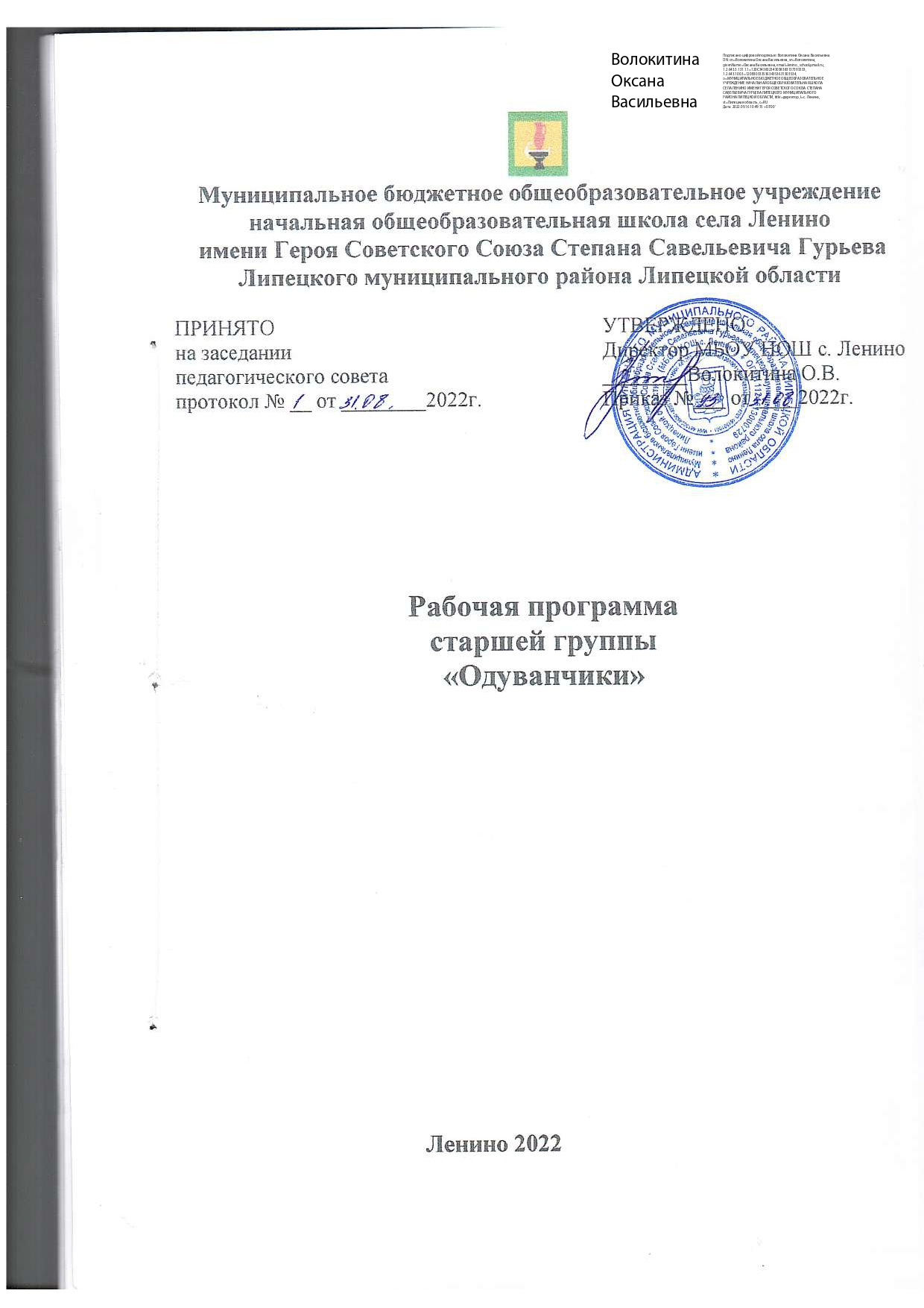 СодержаниеI  Целевой радел1.1 Пояснительная записка1.2 Нормативно-правовая база                                1.3 Цели и задачи реализации Программы 1.4 Принципы и подходы к формированию  Программы1.5  Характеристика ,возрастных особенности детей старшего  дошкольного возраста1.6  Целевые ориентиры на этапе завершения дошкольного образования 1.7Планируемые результаты освоения Программы   1.8 Часть, формируемая участниками образовательного процесса11.  Содержательный раздел 2.1 Содержание образовательной  деятельности в соответствии с образовательными областями:Часть формируемая участниками образовательных отношений. Региональный компонент. Краеведение (в ходе режимных моментов) Образовательная область «СОЦИАЛЬНО-КОММУНИКАТИВНОЕ РАЗВИТИЕ» Образовательная область «ПОЗНАВАТЕЛЬНОЕ РАЗВИТИЕ»… Образовательная область «РЕЧЕВОЕ РАЗВИТИЕ»… Образовательная область «ХУДОЖЕСТВЕННО-ЭСТЕТИЧЕСКОЕ РАЗВИТИЕ»\ Образовательная область   «ФИЗИЧЕСКОЕРАЗВИТИЕ»  2.2  Описание вариативных форм, способов, методов и средств реализации Программы   2.3    Методы образовательной деятельности дошкольников  2.4    Особенности организации образовательной деятельности   2.5   Формы организации непосредственно-образовательной деятельности   2.6   Особенности образовательной деятельности разных видов и культурных практик…  2.7 Педагогическая диагностика (оценка индивидуального развития детей  2.8  Способы и направления поддержки детской инициативы 2.9   Особенности взаимодействия педагогического коллектива с семьями воспитанников 2.10 Часть программы, формируемая участниками образовательных отношений  III. Организационный раздел3.1  Режим дня(холодный период и теплый период года»3.2 Объем образовательной деятельности.3.3 Комплексно — тематическое планирование работы с детьми 3.4 Перспективно –тематический план.3.5 Особенности взаимодействия педагогического коллектива с семьями воспитанников3.6 Особенности традиционных событий, праздников, мероприятий3.7 Психолого-педагогические условия, обеспечивающие развитие ребенка3.8 Организация нерегламентированной совместной деятельности педагогов с детьми и самостоятельной деятельности воспитанников3.9 Особенности организации предметно-пространственной среды3.10  Материально-техническое обеспечение Программы; обеспеченность методическими материалами и средствами обучения и воспитания.    1.   ЦЕЛЕВОЙ РАЗДЕЛ .11. Пояснительная записка1.2.Нормативно-правовая базаОсновная образовательная программа Муниципального бюджетного общеобразовательного учреждения начальной общеобразовательной  школы села Ленино (далее Программа), разработана в соответствии с  Федеральным государственным образовательным стандартом дошкольного образования (Приказ Министерства образования и науки Российской Федерации от 17 октября 2013 года № 1155), с учетом Примерной основной образовательной программы дошкольного образования (одобрена решением федерального учебно-методического объединения по общему образованию, протокол от 20 мая 2015 года № 2/15). Программа обеспечивает развитие личности детей дошкольного возраста от 1,5 до 8 лет в различных видах общения и деятельности с учетом их возрастных, индивидуальных психологических и физиологических особенностей. Основными участниками реализации Программы являются: дети дошкольного возраста, родители (законные представители), педагоги.При разработке Программы учитывались следующие нормативные документы:Федеральный закон от 29 декабря 2012г. № 273-ФЗ «Об образовании в Российской Федерации»  (Принят Государственной Думой 21 декабря 2012 года, одобрен Советом Федерации 26 декабря 2012 года).Приказ Министерства образования и науки РФ от 30 августа 2013г. №1014 «Об утверждении Порядка и осуществления образовательной деятельности по основным общеобразовательным программам дошкольного образования».Приказ Министерства образования и науки Российской Федерации от 17 октября 2013 г. № 1155 «Об утверждении Федерального государственной образовательного стандарта дошкольного образования»;Постановление Главного государственного санитарного врача Российской Федерации от 15.05.2013 г. № 26 «Об утверждении СанПиН 2.4.1.3049-13. «Санитарно-эпидемиологические требования к устройству содержания и организации режима работы дошкольных образовательных организаций».Программа разработана с использованием парциальных программ: 1. Петерсон Л.Г., Кочемасова Е.Е. «Игралочка.Ступенька к школе»Часть 3»:2. П. Н. Лавровой, И. В. Чеботаревой  «Проектная деятельность с дошкольниками (краеведение)» 3.И.А.Лыковой  «Цветные ладошки»:4.О.С. Ушаковой «Развитие речи»:5. Волосовец Т.В., Маркова В.А., Аверин С.А. STEАM-образование детей дошкольного и младшего школьного возраста. Парциальная модульная программа развития интеллектуальных способностей в процессе познавательной деятельности и вовлечения в научно-техническое творчество: учебная программа / Т. В. Волосовец и др. — 2-е изд., стереотип. — М.: БИНОМ. Лаборатория знанийСодержание Программы обеспечивает развитие личности, мотивации и способностей детей в различных видах деятельности и охватывает следующие структурные единицы, представляющиеопределенные направления развития и образования детей (далее - образовательные области):- социально-коммуникативное развитие;- познавательное развитие;- речевое развитие;- художественно-эстетическое развитие;- физическое развитие.Программа состоит из обязательной части и части, формируемой участниками образовательных отношений. Обязательная часть Программы обеспечивает развитие детей во всех пяти взаимодополняющихобразовательных областях. В части, формируемой участниками образовательных отношений, представлены выбранные и разработанные самостоятельно участниками образовательных отношений программы, направленные на развитие детей в одной или нескольких образовательных областях, видах деятельности и культурных практиках (далее - парциальные образовательные программы), методики, формы организации образовательной работы. Образовательная программа дошкольных групп реализуется в организованных и самостоятельных формах обучения. Систематическое обучение осуществляется при образовательной деятельности (ОД).Объем обязательной части Программы составляет 60% от ее общего объема; части, формируемой участниками образовательных отношений - 40%. Обе части являются взаимодополняющими с точки зрения реализации требований Федерального государственного образовательного стандарта дошкольного образования (да-лее – ФГОС ДО).Программа включает три основных раздела, в каждом из которых отражается обязательная часть и часть, формируемая участниками образовательных отношений:- целевой;- содержательный; - организационный.При построении педагогического процесса основное образовательное содержание программы педагоги осуществляют в повседневной жизни, в совместной с детьми деятельности, путем интеграции естественных для дошкольника видов деятельности, главным из которых является игра. Игра является содержанием и формой организации жизни детей. Игровые моменты, ситуации и приемы включены во все виды детской деятельности и общения воспитателя с дошкольниками.В дошкольные группы принимаются дети в возрасте от 1,5 лет до 8 лет. Подбор контингента разновозрастных (смешанных) групп учитывает возможность организации в них режима дня, соответствующего анатомо-физиологическим особенностям каждой возрастной группы. Образовательная программа формируется с учётом особенностей базового уровня системы общего образования с целью формирования общей культуры личности воспитанников, развития их социальных, нравственных, эстетических, интеллектуальных, физических качеств, инициативности, самостоятельности и ответственности ребёнка, формирования предпосылок учебной деятельности.Программа реализуется на государственном языке Российской Федерации - русском языке.1.3. Цель реализации Программы	Цель:обеспечение развитие личности детей дошкольного возраста в различных видах общения и деятельности с учётом их возрастных, индивидуальных психологических и физиологических особенностей в соответствии с ФГОС дошкольного образования; (п.2.1.ФГОС) и направлена на решение следующих  задач: Задачи реализации Программы           1) охрана и укрепление физического и психического здоровья детей, в том числе их эмоциональное благополучие;2) обеспечение равных возможностей для полноценного развития каждого ребенка в период дошкольного детства независимо от места жительства, пола, нации, языка, социального статуса, психофизиологических и других особенностей (в том числе ограниченных возможностей здоровья);3) обеспечение преемственности целей, задач и содержания образования, реализуемых в рамках образовательных программ различных уровней (далее - преемственность основных образовательных программ дошкольного и начального общего образования);4) создание благоприятных условий развития детей в соответствии с их возрастными и индивидуальными особенностями и склонностями, развитие способностей и творческого потенциала каждого ребенка как субъекта отношений с самим собой, другими детьми, взрослыми и миром;5) объединение обучения и воспитания в целостный образовательный процесс на основе духовно-нравственных и социокультурных ценностей и принятых в обществе правил и норм поведения в интересах человека, семьи, общества;6) формирование общей культуры личности детей, в том числе ценностей здорового образа жизни, развитие  их социальных, нравственных, эстетических, интеллектуальных, физических качеств, инициативности, самостоятельности и ответственности ребенка, формирование предпосылок учебной деятельности;7) обеспечение вариативности и разнообразия содержания парциальных программ, возможности формирования программ с учетом образовательных потребностей, способностей и состояния здоровья детей;8) формирования социокультурной среды, соответствующей возрастным, индивидуальным, психологическим и физиологическим особенностям детей;9) обеспечения психолого-педагогической поддержки семьи и повышения компетентности родителей (законных представителей) в вопросах развития и образования, охраны и укрепления здоровья детей.Для достижения целей Программы первостепенное значение имеют:- забота о здоровье, эмоциональном благополучии и своевременном всестороннем развитии каждого ребенка;- создание в группах атмосферы гуманного и доброжелательного отношения ко всем воспитанникам, что позволяет растить их общительными, добрыми, любознательными, инициативными, стремящимися к самостоятельности и творчеству;- максимальное использование разнообразных видов детской деятельности, их интеграция в целях повышения эффективности воспитательно-образовательного процесса;- творческая организация (креативность) воспитательно-образовательного процесса;- вариативность использования образовательного материала, позволяющая развивать творчество в соответствии с интересами и наклонностями каждого ребенка;- уважительное отношение к результатам детского творчества;- единство подходов к воспитанию детей в условиях дошкольного образовательного учреждения и семьи;- соблюдение в работе детского сада и начальной школы преемственности, исключающей умственные и физические перегрузки в содержании образования детей дошкольного возраста.1.4 Принципы и подходы к формированию  Программы:Основными подходами в реализации основной образовательной программы являются: культурно-исторический подход (Л.С. Выгодский, А.Н. Леонтьев, П.Я. Гальперин, Д.Б. Эльконин)Ориентиры педагогического коллектива ДО:- создание оптимальных условий для позитивной социализации воспитанников- учет условий места и времени, в которых родился и живет ребенок, специфики его ближайшего окружения и исторического прошлого страны, города, региона, основных ценностных ориентаций народа, этноса- приобщение ребенка к социально-культурному опыту поколений: традициям, обычаям, нормам и правилам общения- организация культурных практик- поддержка развития индивидуальности; субъектного опыта ребенка, в котором он является творцом собственной деятельности ( определяет и реализует собственные цели, берет ответственность за результат). системно-деятельностный подход (А.Н. Леонтьев, Д.Б. Эльконин)Ориентиры педагогического коллектива ДО:- понимание закономерности детского развития – личностное, социальное, познавательное развитие воспитанников определяется характером организации их деятельности- реализация Программы в формах, специфических для детей данного возраста, прежде всего в форме игры, познавательной и исследовательской деятельности, в форме творческой активности, обеспечивающей художественно-эстетическое развитие ребенка- опора на ведущие виды деятельности ( предметно-манипулятивную в раннем возрасте; игру в дошкольном)Программа сформирована в соответствии с принципами федерального государственного образовательного стандарта (п. 1.4):1) полноценное проживание ребенком всех этапов детства (младенческого, раннего и дошкольного возраста), обогащение (амплификация) детского развития;2) построение образовательной деятельности на основе индивидуальных особенностей каждого ребенка, при котором сам ребенок становится активным в выборе содержания своего образования, становится субъектом образования (далее - индивидуализация дошкольного образования);3) содействие и сотрудничество детей и взрослых, признание ребенка полноценным участником (субъектом) образовательных отношений;4) поддержка инициативы детей в различных видах деятельности;5) сотрудничество ОУ  с семьей;6) приобщение детей к социокультурным нормам, традициям семьи, общества и государства;7) формирование познавательных интересов и познавательных действий ребенка в различных видах деятельности;8) возрастная адекватность дошкольного образования (соответствие условий, требований, методов возрасту и особенностям развития);9) учет этнокультурной ситуации развития детей.Принципы, сформулированные  на основе требований  ФГОС (ФГОС ДО п.1.2.):1. Поддержка разнообразия детства; сохранение уникальности и самоценности детства как важного этапа в общем развитии человека, самоценность детства - понимание (рассмотрение) детства как периода жизни значимого самого по себе, без всяких условий; значимого тем, что происходит с ребенком сейчас, а не тем, что этот период есть период подготовки к следующему периоду.2. Личностно-развивающий и гуманистический характер взаимодействия взрослых (родителей (законных представителей), педагогических и иных работников  ОУ) и детей.3.  Уважение личности ребенка.4.  Реализация Программы в формах, специфических для детей данной возрастной группы, прежде всего в форме игры, познавательной и исследовательской деятельности, в форме творческой активности, обеспечивающей художественно-эстетическое развитие ребенкаПрограмма направлена на: - создание условий развития ребенка, открывающих возможности для его позитивной социализации, его личностного развития, развития инициативы и творческих способностей на основе сотрудничества со взрослыми и сверстниками и соответствующим возрасту видам деятельности;-  на создание развивающей образовательной среды, которая представляет собой систему условий социализации и индивидуализации детей. В программе учитываются: - индивидуальные потребности ребенка, связанные с его жизненной ситуацией и состоянием здоровья. - возможности освоения ребенком Программы на разных этапах ее реализации.Основная образовательная программа направлена на формирование общей культуры личности воспитанников, развития их социальных, нравственных, эстетических, интеллектуальных, физических качеств, инициативности самостоятельности и ответственности ребенка, формирования предпосылок учебной деятельности.В Программе определены виды деятельности в соответствии с возрастом детей..1.5.  Характеристики особенностей развития детей дошкольного возраста (5-6 лет)       Дошкольный возраст является важнейшим в развитии человека, так как он заполнен существенными физиологическими, психологическими и социальными изменениями. Это период жизни, который рассматривается в педагогике и психологии как самоценное явление со своими законами, субъективно переживается в большинстве случаев как счастливая, беззаботная, полная приключений и открытий жизнь. Дошкольное детство играет решающую роль в становлении личности, определяет ход её развития на последующих этапах жизненного пути человека.	Характеристика возрастных особенностей развития детей дошкольного возраста необходима для правильной организации осуществления образовательного процесса, как в условиях семьи, так и в условиях дошкольного образовательного учреждения (группы).Возрастные особенности детей  (5-6 лет)	Дети шестого года жизни уже могут распределять роли до начала игры и строят свое поведение, придерживаясь роли. Игровое взаимодействие сопровождается речью, соответствующей и по содержанию, и интонационно взятой роли. Речь, сопровождающая реальные отношения детей, отличается от ролевой речи. Дети начинают осваивать социальные отношения и понимать подчиненность позиций в различных видах деятельности взрослых, одни роли становятся для них более привлекательными, чем другие. При распределении ролей могут возникать конфликты, связанные с субординацией ролевого поведения. Наблюдается организация игрового пространства, в котором выделяется смысловой «центр»  и «периферия».  (В игре «Больница» таким центром оказывается кабинет врача, в игре «Парикмахерская» - зал стрижки, а зал ожидания выступает в качестве периферии игрового пространства). Действия детей в играх становятся разнообразными.	Развивается изобразительная деятельность детей. Это возраст наиболее активного рисования. В течение года дети способны создать до двух тысяч рисунков. Рисунки могут быть самыми разными по содержанию: это и жизненные впечатления детей, и воображаемые ситуации, и иллюстрации к фильмам и книгам. Обычно рисунки представляют собой схематичные изображения различных объектов, но могут отличаться оригинальностью композиционного решения, передавать статичные и динамичные отношения. рисунки приобретают сюжетный характер; достаточно часто встречаются многократно повторяющиеся сюжеты с небольшими или, напротив, существенными изменениями. изображение человека становится более детализированным и пропорциональным. по рисунку можно судить о половой принадлежности и эмоциональном состоянии изображенного человека.	Конструирование характеризуется умением анализировать условия, в которых протекает эта деятельность. Дети используют и называют различные детали деревянного конструктора. Могут заменить детали постройки в зависимости от имеющегося материала. Овладевают обобщенным способом обследования образца. Способны выделять основные части предполагаемой постройки. Конструктивная деятельность может осуществляться на основе схемы, по замыслу и по условиям.  Появляется конструирование в ходе совместной деятельности.	Дети могут конструировать из бумаги, складывая её в несколько раз (два, четыре, шесть сгибаний); из природного материала.  Они осваивают два способа конструирования: 1) от природного материала к художественному образу (в этом случае ребёнок « достраивает» природный материал до целостного образа, дополняя его различными деталями); 2) от художественного образа к природному материалу (в этом случае ребёнок подбирает необходимый материал, для того чтобы воплотить образ.Продолжает совершенствоваться восприятие цвета, формы и величины, строения предметов; представления детей систематизируются. Дети различают по светлоте и называют не только основные  цвета и их оттенки, но и промежуточные цветовые оттенки; форму прямоугольников, овалов, треугольников.  Воспринимают величину объектов, легко выстраивают в ряд – по возрастанию или убыванию – до десяти предметов.	Однако дети могут испытывать трудности при анализе пространственного положения объектов, если сталкиваются с несоответствием формы и их пространственного расположения. Вспомним феномен Ж. Пиаже о длине извилистой и прямой дорожек. Если  расстояние  ( измеряемое по прямой) между начальной и конечной точками более длинной, извилистой дорожки меньше расстояния между начальной и конечной точками прямой дорожки, то прямая дорожка  (которая объективно короче извилистой) будет восприниматься детьми как более длинная. Точно так же машинка, которая проехала меньший путь, но остановилась впереди другой машинки, которая проехала больший путь, будет рассматриваться детьми как проехавшая больший путь и ехавшая быстрее. Это свидетельствует о том, что в различных ситуациях восприятие представляет для дошкольников известные сложности, особенно если они должны одновременно учитывать несколько различных и при этом противоположных признаков.	В старшем дошкольном возрасте продолжает развиваться образное мышление. Дети способны не только решить задачу в наглядном плане, но и совершить преобразования объектов, указать, в какой последовательности объекты вступят во взаимодействие, и т. д. Однако подобные решения окажутся правильными только в том случае, если дети будут принимать адекватные мыслительные средства. Среди них можно выделить схематизированные представления, которые возникают в процессе наглядного моделирования; комплексные представления, отражающие представления детей о системе признаков, которыми могут обладать объекты, а также представления, отражающие стадии преобразования различных объектов и явлений (представления о цикличности изменений): представления о смене времен года, дня и ночи, об увеличении и уменьшении объектов в результате различных  воздействий, представления  о развитии и т. д.    Кроме  того, продолжают совершенствоваться обобщения,   что является основой словесно – логического мышления.  Ж. Пиаже показал, что в дошкольном возрасте у детей еще отсутствуют представления о классах объектов. Объекты группируются по признакам, которые могут изменяться, однако начинают формироваться операции логического сложения и умножения классов.  Так, например, старшие дошкольники при группировании объектов могут учитывать два признака.	В качестве примера можно привести задание: детям предлагается выбрать самый непохожий объект из группы, в которую входят два круга  (большой и малый). При этом круги и квадраты различаются по цвету. Если показать на какую-либо  из  фигур и попросить ребёнка назвать самую непохожую на нее фигуру, можно убедиться: он способен учесть два признака, то есть выполнить логическое умножение. Как показали исследования отечественных психологов, дети старшего возраста способны рассуждать и давать адекватные причины объяснения, если анализируемые отношения не выходят за пределы их наглядного опыта.	Развитие воображения в этом возрасте позволяет детям сочинять достаточно оригинальные и последовательно разворачивающиеся истории. Воображение будет активно развиваться лишь при условии проведения специальной работы по его активизации.Продолжается развиваться устойчивость, распределение, переключаемость внимания. Наблюдается переход от  непроизвольного к произвольному вниманию.	Продолжается совершенствоваться  речь, в том числе её звуковая сторона. Дети могут правильно воспроизводить шипящие, свистящие и сонорные звуки. Развиваются фонематический слух, интонационная выразительность речи при чтении стихов в сюжетно-ролевой игре и в повседневной жизни. Совершенствуется грамматический строй речи. Дети используют практически все части речи, активно занимаются словотворчеством. Богаче становится лексика: активно используются синонимы и антонимы. Развивается связная речь. Дети могут пересказывать, рассказывать по картинке, передавая не только главное, но и детали.	Достижения этого возраста характеризуются распределением ролей в игровой деятельности; структурированием игрового пространства; дальнейшим развитием изобразительной деятельности, отличающейся высокой продуктивностью; применением в конструировании обобщенного способа обследования образца. Восприятие характеризуется анализом сложных форм объектов; развитие мышления сопровождается освоением мыслительных средств (схематизирование  представления, комплексные представления, представления о цикличности изменений); развиваются умение обобщать, причинное мышление, воображение, произвольное внимание, речь, образ  Я.1..6 Целевые ориентиры на этапе завершения дошкольного образования:ребенок овладевает основными культурными способами деятельности, проявляет инициативу и самостоятельность в разных видах деятельности - игре, общении, познавательно-исследовательской деятельности, конструировании и др.; способен выбирать себе род занятий, участников по совместной деятельности;ребенок обладает установкой положительного отношения к миру, к разным видам труда, другим людям и самому себе, обладает чувством собственного достоинства; активно взаимодействует со сверстниками и взрослыми, участвует в совместных играх. Способен договариваться, учитывать интересы и чувства других, сопереживать неудачам и радоваться успехам других, адекватно проявляет свои чувства, в том числе чувство веры в себя, старается разрешать конфликты;ребенок обладает развитым воображением, которое реализуется в разных видах деятельности, и прежде всего в игре; ребенок владеет разными формами и видами игры, различает условную и реальную ситуации, умеет подчиняться разным правилам и социальным нормам;ребенок достаточно хорошо владеет устной речью, может выражать свои мысли и желания, может использовать речь для выражения своих мыслей, чувств и желаний, построения речевого высказывания в ситуации общения, может выделять звуки в словах, у ребенка складываются предпосылки грамотности;у ребенка развита крупная и мелкая моторика; он подвижен, вынослив, владеет основными движениями, может контролировать свои движения и управлять ими;ребенок способен к волевым усилиям, может следовать социальным нормам поведения и правилам в разных видах деятельности, во взаимоотношениях со взрослыми и сверстниками, может соблюдать правила безопасного поведения и личной гигиены;ребенок проявляет любознательность, задает вопросы взрослым и сверстникам, интересуется причинно-следственными связями, пытается самостоятельно придумывать объяснения явлениям природы и поступкам людей; склонен наблюдать, экспериментировать. Обладает начальными знаниями о себе, о природном и социальном мире, в котором он живет; знаком с произведениями детской литературы, обладает элементарными представлениями из области живой природы, естествознания, математики, истории и т.п.; ребенок способен к принятию собственных решений, опираясь на свои знания и умения в различных видах деятельности.	Целевые ориентиры Программы выступают основаниями преемственности дошкольного и начального общего образования. При соблюдении требований к условиям реализации Программы настоящие целевые ориентиры предполагают формирование у детей дошкольного возраста предпосылок к учебной деятельности на этапе завершения ими дошкольного образования.1.7 Планируемые результаты освоения Программы по каждому возрастному периоду.Планируется сформировать умения и навыки, необходимые для осуществления различных видов детской деятельности.Образовательная область «Социально-коммуникативное развитие»Дошкольный возраст (от 5 до 6 лет)Социализация, развитие общения, нравственное воспитание - (в ходе режимных моментов):- имеет дружеские взаимоотношения между детьми; привычку сообща играть, трудиться, заниматься; стремление радовать старших хорошими поступками; умение самостоятельно находить общие интересные занятия;- уважительно относится к окружающим;- заботиться о младших, помогает им, защищает тех, кто слабее, имеет сочувствие, отзывчивость;- скромный, умеет проявлять заботу об окружающих, с благодарностью относиться к помощи и знакам внимания;- умеет оценивать свои поступки и поступки сверстников;- умеет выражать свое отношение к окружающему, самостоятельно находить для этого различные речевые средства;- имеет представления о правилах поведения в общественных местах; об обязанностях в группе детского сада, дома;- словарь обогащён вежливыми словами (здравствуйте, до свидания, пожалуйста, извините, спасибо и т. д.);- использует в речи фольклора (пословицы, поговорки, потешки и др.). Самообслуживание, самостоятельность, трудовое воспитание - (в ходе режимных моментов):Культурно-гигиенические навыки:- сформирована привычка следить за чистотой тела, опрятностью одежды, прически; самостоятельно чистить зубы, умываться, по мере необходимости мыть руки; следить за чистотой ногтей; при кашле и чихании закрывать рот и нос платком;- умеет замечать и самостоятельно устранять непорядок в своем внешнем виде;- совершенствована культура еды: умение правильно пользоваться столовыми приборами (вилкой, ножом); есть аккуратно, бесшумно, сохраняя правильную осанку за столом; обращаться с просьбой, благодарить.Самообслуживание:- умеет быстро, аккуратно одеваться и раздеваться, соблюдать порядок в своем шкафу (раскладывать одежду в определенные места), опрятно заправлять постель;- самостоятельно и своевременно готовит материалы и пособия к занятию, раскладывает подготовленные воспитателем материалы для занятий, убирает их, моет кисточки, розетки для красок, палитру, протирает столы.Общественно-полезный труд:- имеет положительное отношение к труду, желание выполнять посильные трудовые поручения; знает о значимости их труда.- с желанием участвует в совместной трудовой деятельности; сформированы необходимые умения и навыки в разных видах труда; развита самостоятельность и ответственность, умение доводить начатое дело до конца; развито творчество и инициатива при выполнении различных видов труда;- знаком с наиболее экономными приемами работы; развита культура трудовой деятельности, бережное отношение к материалам и инструментам;- оценивает результат своей работы (с помощью взрослого);- имеет дружеские взаимоотношения между детьми; привычку играть, трудиться, заниматься сообща, желание помогать друг другу;- сформированы предпосылки (элементы) учебной деятельности; развито внимание, умение понимать поставленную задачу (что нужно делать), способы ее достижения (как делать);  усидчивость; проявляет настойчивость, целеустремленность в достижении конечного результата;- помогает взрослым поддерживать порядок в группе: протирать игрушки, строительный материал и т. п.;- сформировано умение наводить порядок на участке детского сада (подметать и очищать дорожки от мусора, зимой — от снега, поливать песок в песочнице и пр.);- добросовестно выполняет обязанности дежурных по столовой: сервирует стол, приводить его в порядок после еды.Труд в природе:- имеет желание выполнять различные поручения, связанные с уходом за животными и растениями в уголке природы; обязанности дежурного в уголке природы (поливать комнатные растения, рыхлить почву и т. д.);- помогает взрослым и посильно участвует в труде в природе: осенью — в уборке овощей на огороде, в сборе семян, пересаживании цветущих растений из грунта в уголок природы; зимой — в сгребании снега к стволам деревьев и кустарникам, к выращиванию зеленого корма для птиц и животных (обитателей уголка природы), в посадке корнеплодов, в создании фигур и построек из снега; весной — в посеве семян овощей, цветов, в высадке рассады; летом — в рыхлении почвы, поливке грядок и клумб.Уважение к труду взрослых:- имеет представления о труде взрослых, результатах труда, его общественной значимости;- сформировано бережное отношение к тому, что сделано руками человека; привито чувство благодарности к людям за их труд.Формирование основ безопасности - (в ходе режимных моментов):Безопасное поведение в природе:- сформированы основы экологической культуры и безопасного поведения в природе;- имеет понятия о том, что в природе все взаимосвязано, что человек не должен нарушать эту взаимосвязь, чтобы не навредить животному и растительному миру;- знаком с явлениями неживой природы (гроза, гром, молния, радуга), с правилами поведения при грозе;- знаком с правилами оказания первой помощи при ушибах и укусах насекомых.Безопасность на дорогах:- знает об элементах дороги (проезжая часть, пешеходный переход, тротуар), о движении транспорта, о работе светофора;- знаком с названиями ближайших к детскому саду улиц и улиц, на которых живут дети;- знаком с правилами дорожного движения, правилами передвижения пешеходов и велосипедистов;- знаком с дорожными знаками: «Дети», «Остановка трамвая», «Остановка автобуса», «Пешеходный переход», «Пункт первой медицинской помощи», «Пункт питания», «Место стоянки», «Въезд запрещен», «Дорожные работы», «Велосипедная дорожка».Безопасность собственной жизнедеятельности:- знает основы безопасности жизнедеятельности человека;- знаком с правилами безопасного поведения во время игр в разное время года (купание в водоемах, катание на велосипеде, на санках, коньках, лыжах и др.);- знает об источниках опасности в быту (электроприборы, газовая плита, утюг и др.); имеет навыки безопасного пользования бытовыми предметами;- знает детей о работе пожарных, о причинах пожаров, об элементарных правилах поведения во время пожара; знаком с работой службы спасения — МЧС; знает о том, что в случае необходимости взрослые звонят по телефонам «01», «02», «03»;- умеет обращаться за помощью к взрослым;- может называть свое имя, фамилию, возраст, домашний адрес, телефон.Игровая деятельность:- договаривается с партнерами, во что играть, кто кем будет в игре; подчиняется правилам игры;- умеет разворачивать содержание игры в зависимости от количества играющих детей;- в дидактических играх оценивает свои возможности и без обиды воспринимает проигрыш;- объясняет правила игры сверстникам;- после просмотра спектакля может оценить игру актера (актеров), используя средства художественной выразительности и элементы художественного оформления постановки;- имеет в творческом опыте несколько ролей, сыгранных в спектаклях в детском саду и домашнем театре. Умеет оформлять свой спектакль, используя разнообразные материалы (атрибуты, подручный материал, поделки).Образовательная область «Познавательное развитие»Формирование целостной картины мира (ФЦКМ):Ознакомление с предметным миром.- имеет представления о мире предметов; о назначение незнакомых предметов; о предметах, облегчающих труд человека в быту (кофемолка, миксер, мясорубка и др.), создающих комфорт (бра, картины, ковер и т. п.); знает, что прочность и долговечность зависят от свойств и качеств материала, из которого сделан предмет;- развито умение самостоятельно определять материалы, из которых изготовлены предметы, характеризовать свойства и качества предметов: структуру и температуру поверхности, твердость - мягкость, хрупкость - прочность, блеск, звонкость;- умеет сравнивать предметы (по назначению, цвету, форме, материалу), классифицировать их (посуда - фарфоровая, стеклянная, керамическая, пластмассовая);- знает, что любая вещь создана трудом многих людей («Откуда пришел стол?», «Как получилась книжка?» и т. п.), что предметы имеют прошлое, настоящее и будущее.Ознакомление с социальным миром.- имеет представления о профессиях;- имеет представления об учебных заведениях (детский сад, школа, колледж, вуз), сферах человеческой деятельности (наука, искусство, производство, сельское хозяйство);- знаком с культурными явлениями (цирк, библиотека, музей и др.), их атрибутами, значением в жизни общества, связанными с ними профессиями, правилами поведения;- знаком с деньгами, их функциями (средство для оплаты труда, расчетов при покупках), бюджетом и возможностями семьи;- сформированы элементарные представления об истории человечества (Древний мир, Средние века, современное общество) через знакомство с произведениями искусства (живопись, скульптура, мифы и легенды народов мира), реконструкцию образа жизни людей разных времен (одежда, утварь, традиции и др.);- знает о профессиях воспитателя, учителя, врача, строителя, работников сельского хозяйства, транспорта, торговли, связи др.; о важности и значимости их труда; о том, что для облегчения труда используется разнообразная техника; о личностных и деловых качествах человека-труженика;- знаком с трудом людей творческих профессий: художников, писателей, композиторов, мастеров народного декоративно-прикладного искусства; с результатами их труда (картинами, книгами, нотами, предметами декоративного искусства);- привито чувство благодарности к человеку за его труд;- имеет представления о малой Родине, о достопримечательностях, культуре, традициях родного края; о замечательных людях, прославивших свой край;- имеет представления о родной стране, о государственных праздниках (8 Марта, День защитника Отечества, День Победы, Новый год и т. д.); привита любовь к Родине;- сформированы представления о том, что Российская Федерация (Россия) — огромная, многонациональная страна; о том, что Москва — главный город, столица нашей Родины; знаком с флагом и гербом России, мелодией гимна;- имеет представления детей о Российской армии; уважение к защитникам отечества; о трудной, но почетной обязанности защищать Родину, охранять ее спокойствие и безопасность; о том, как в годы войн храбро сражались и защищали нашу страну от врагов прадеды, деды, отцы; знаком с военными, ветеранами из числа близких родственников детей.Ознакомление с миром природы.Сезонные наблюдения.Осень.- знает как похолодание и сокращение продолжительности дня изменяют жизнь растений, животных и человека;- знает, как некоторые животные готовятся к зиме (лягушки, ящерицы, черепахи, ежи, медведи впадают в спячку, зайцы линяют, некоторые птицы (гуси, утки, журавли) улетают в теплые края).Зима.- знает об особенностях зимней природы (холода, заморозки, снегопады, сильные ветры), особенностях деятельности людей в городе, на селе; знаком с таким природным явлением, как туман.Весна.- знает о весенних изменениях в природе: тает снег, разливаются реки, прилетают птицы, травка и цветы быстрее появляются на солнечной стороне, чем в тени; наблюдает гнездование птиц (ворон и др.).Лето.- имеет представления о влиянии тепла, солнечного света на жизнь людей, животных и растений (природа «расцветает», много ягод, фруктов, овощей; много корма для зверей, птиц и их детенышей);- имеет представления о съедобных и несъедобных грибах (съедобные — маслята, опята, лисички и т. п.; несъедобные — мухомор, ложный опенок).Формирование элементарных математических представлений (ФЭМП):Количество и счет.- умеет создавать множества (группы предметов) из разных по качеству элементов (предметов разного цвета, размера, формы, назначения; звуков, движений); разбивать множества на части и воссоединять их; устанавливать отношения между целым множеством и каждой его частью, понимать, что множество больше части, а часть меньше целого множества; сравнивать разные части множества на основе счета и соотнесения элементов (предметов) один к одному; определять большую (меньшую) часть множества или их равенство;- умеет считать до 10; знаком с образованием каждого числа в пределах от 5 до 10 (на наглядной основе);- умеет сравнивать рядом стоящие числа в пределах 10 на основе сравнения конкретных множеств; получать равенство из неравенства (неравенство из равенства), добавляя к меньшему количеству один предмет или убирая из большего количества один предмет («7 меньше 8, если к 7 добавить один предмет, будет 8, поровну», «8 больше 7; если из 8 предметов убрать один, то станет по 7, поровну»);- сформировано умение понимать отношения рядом стоящих чисел (5 < 6 на 1, 6 > 5 на 1);- умеет отсчитывать предметы из большого количества по образцу и заданному числу (в пределах 10);- умеет считать в прямом и обратном порядке (в пределах 10); считать предметы на ощупь, считать и воспроизводить количество звуков, движений по образцу и заданному числу (в пределах 10);- знаком с цифрами от 0 до 9;- знаком с порядковым счетом в пределах 10, учить различать вопросы «Сколько?», «Который?» («Какой?») и правильно отвечает на них;- сформировано представление о равенстве: умеет определять равное количество в группах, состоящих из разных предметов; правильно обобщать числовые значения на основе счета и сравнения групп (здесь 5 петушков, 5 матрешек, 5 машин — всех игрушек поровну — по 5);-  понимает что число не зависит от величины предметов, расстояния между предметами, формы, их расположения, а также направления счета (справа налево, слева направо, с любого предмета);- знаком с количественным составом числа из единиц в пределах 5 на конкретном материале: 5 — это один, еще один, еще один, еще один и еще один.Величина.- умеет устанавливать размерные отношения между 5-10 предметами разной длины (высоты, ширины) или толщины: систематизировать предметы, располагая их в возрастающем (убывающем) порядке по величине; отражать в речи порядок расположения предметов и соотношение между ними по размеру: «Розовая лента — самая широкая, фиолетовая — немного уже, красная — еще уже, но она шире желтой, а зеленая уже желтой и всех остальных лент» и т. д.;- умеет сравнивать два предмета по величине (длине, ширине, высоте) опосредованно — с помощью третьего (условной меры), равного одному из сравниваемых предметов;- развит глазомер, умение находить предметы длиннее (короче), выше (ниже), шире (уже), толще (тоньше) образца и равные ему;- сформировано понятие о том, что предмет (лист бумаги, лента, круг, квадрат и др.) можно разделить на несколько равных частей (на две, четыре);- умеет называть части, полученные от деления, сравнивать целое и части, понимать, что целый предмет больше каждой своей части, а часть меньше целого.Форма.- знаком с овалом на основе сравнения его с кругом и прямоугольником;- имеет представление о четырехугольнике: подвести к пониманию того, что квадрат и прямоугольник являются разновидностями четырехугольника;- развита геометрическая зоркость: умение анализировать и сравнивать предметы по форме, находить в ближайшем окружении предметы одинаковой и разной формы: книги, картина, одеяла, крышки столов — прямоугольные, поднос и блюдо — овальные, тарелки — круглые и т. д.;- развито представления о том, как из одной формы сделать другую.Ориентировка в пространстве.- умеет ориентироваться в окружающем пространстве; понимать смысл пространственных отношений (вверху—внизу, впереди (спереди) — сзади (за), слева—справа, между, рядом с, около); двигаться в заданном направлении, меняя его по сигналу, а также в соответствии со знаками — указателями направления движения (вперед, назад, налево, направо и т. п.); определять свое местонахождение среди окружающих людей и предметов: «Я стою между Олей и Таней, за Мишей, позади (сзади) Кати, перед Наташей, около Юры»; обозначать в речи взаимное расположение предметов: «Справа от куклы сидит заяц, а слева от куклы стоит лошадка, сзади — мишка, а впереди — машина»;- ориентируется на листе бумаги (справа — слева, вверху — внизу, в середине, в углу).Ориентировка во времени.- имеет представление о том, что утро, вечер, день и ночь составляют сутки;- умеет устанавливать последовательность различных событий: что было раньше (сначала), что позже (потом), определять, какой день сегодня, какой был вчера, какой будет завтра.Познавательно-исследовательская деятельность:Познавательно-исследовательская деятельность.- умеет использовать обобщенные способы обследования объектов с помощью специально разработанной системы сенсорных эталонов, перцептивных действий;- устанавливает функциональные связи и отношения между системами объектов и явлений, применяя различные средства познавательных действий; самостоятельно использует действия экспериментального характера для выявления скрытых свойств; умеет получать информацию о новом объекте в процессе его исследования;- умеет действовать в соответствии с предлагаемым алгоритмом; определять алгоритм собственной деятельности; с помощью взрослого составлять модели и использовать их в познавательно-исследовательской деятельности.Сенсорное развитие.- развито восприятие, умение выделять разнообразные свойства и отношения предметов (цвет, форма, величина, расположение в пространстве и т. п.), включая органы чувств: зрение, слух, осязание, обоняние, вкус;- знаком с цветами спектра: красный, оранжевый, желтый, зеленый, голубой, синий, фиолетовый (хроматические) и белый, серый и черный (ахроматические); различает цвета по светлоте и насыщенности, правильно называть их;  знаком с особенностями расположения цветовых тонов в спектре;- знаком с различными геометрическими фигурами, использует в качестве эталонов плоскостные и объемные формы;- сформировано умение обследовать предметы разной формы; при обследовании включать движения рук по предмету; имеет представления о фактуре предметов (гладкий, пушистый, шероховатый и т. п.); развит глазомер;- развит познавательно-исследовательский интерес, через занимательные опыты, фокусы, простейшие эксперименты.Проектная деятельность.- участвует в реализации проектов трех типов: исследовательских, творческих и нормативных.Дидактические игры.- выполняет правила дидактических игр;- развита память, внимание, воображение, мышление, речь, сенсорные способности детей; умеет сравнивать предметы, подмечать незначительные различия в их признаках (цвет, форма, величина, материал), объединять предметы по общим признакам, составлять из части целое (складные кубики, мозаика, пазлы), определять изменения в расположении предметов (впереди, сзади, направо, налево, под, над, посередине, сбоку);- сформировать желание действовать с разнообразными дидактическими играми и игрушками (народными, электронными, компьютерными и др.);- самостоятельно играет в игре, с эмоционально-положительным откликом на игровое действие;- умеет подчиняться правилам в групповых играх; имеет творческую самостоятельность; сформированы такие качества, как дружелюбие, дисциплинированность; имеет культуру честного соперничества в играх-соревнованиях.Экология:- имеет представления о природе; умеет наблюдать, развита любознательность;- имеет представления о растениях ближайшего окружения: деревьях, кустарниках и травянистых растениях; знаком с понятиями «лес», «луг» и «сад»;- знаком с комнатными растениями;- умеет ухаживать за растениями; знает о способах вегетативного размножения растений;- имеет представления о домашних животных, их повадках, зависимости от человека;- имеет представления о диких животных: где живут, как добывают пищу и готовятся к зимней спячке (еж зарывается в осенние листья, медведи зимуют в берлоге); о птицах (на примере ласточки, скворца и др.);- имеет представления о пресмыкающихся (ящерица, черепаха и др.) и насекомых (пчела, комар, муха и др.);- сформированы представления о чередовании времен года, частей суток и их некоторых характеристиках;- знаком с многообразием родной природы; с растениями и животными различных климатических зон;- имеет представление, как человек в своей жизни использует воду, песок, глину, камни;- сформированы представления о том, что человек — часть природы и что он должен беречь, охранять и защищать ее;- укреплять свое здоровье в процессе общения с природой;- умеет устанавливать причинно-следственные связи между природными явлениями (сезон — растительность — труд людей);- знает о взаимодействии живой и неживой природы;- знает о значении солнца и воздуха в жизни человека, животных и растений.Образовательная область «Речевое развитие»Развитие речи:Развивающая речевая среда.- развита речь как средство общения; имеет представления детей о многообразии окружающего мира; рассматривает изделия народных промыслов, мини-коллекции (открытки, марки, монеты, наборы игрушек, выполненных из определенного материала), иллюстрированные книги (в том числе знакомые сказки с рисунками разных художников), открытки, фотографии с достопримечательностями родного края, Москвы, репродукции картин (в том числе из жизни дореволюционной России);- делиться с педагогом и другими детьми разнообразными впечатлениями, уточняет источник полученной информации (телепередача, рассказ близкого человека, посещение выставки, детского спектакля и т. д.);- в повседневной жизни, в играх высказывает  формы выражения вежливости (попросить прощения, извиниться, поблагодарить, сделать комплимент);- решает спорные вопросы и улаживает конфликты с помощью речи: убеждать, доказывать, объяснять.Формирование словаря.- речь обогащена существительными, обозначающими предметы бытового окружения; прилагательными, характеризующими свойства и качества предметов; наречиями, обозначающими взаимоотношения людей, их отношение к труду;- подбирает существительных к прилагательному (белый — снег, сахар, мел), слов со сходным значением (шалун — озорник — проказник), с противоположным значением (слабый — сильный, пасмурно — солнечно);- употреблять в речи слова в точном соответствии со смыслом.Звуковая культура речи.- правильно, отчетливо произносит звуки, различает на слух и отчетливо произносит сходные по артикуляции и звучанию согласные звуки: с — з, с — ц, ш — ж, ч — ц, с — ш, ж — з, л — р;-  развивать фонематический слух, умеет определять место звука в слове (начало, середина, конец);- отработана интонационная выразительность речи.Грамматический строй речи.- умеет согласовывать слова в предложениях: существительные с числительными (пять груш, трое ребят) и прилагательные с существительными (лягушка — зеленое брюшко); замечает неправильную постановку ударения в слове, ошибку в чередовании согласных, самостоятельно ее исправляет;- знаком с разными способами образования слов (сахарница, хлебница; масленка, солонка; воспитатель, учитель, строитель);- образует однокоренные слова (медведь — медведица — медвежонок — медвежья), в том числе глаголов с приставками (забежал — выбежал — перебежал);- правильно употребляет существительные множественного числа в именительном и винительном падежах; глаголы в повелительном наклонении; прилагательные и наречия в сравнительной степени; несклоняемые существительные;- составляет по образцу простые и сложные предложения;- умеет пользоваться прямой и косвенной речью.Связная речь.- умение поддерживать беседу;- развита диалогическая форма речи; имеет попытки высказывать свою точку зрения, согласие или несогласие с ответом товарища;- развита монологическая форма речи;- умеет связно, последовательно и выразительно пересказывать небольшие сказки, рассказы;- умеет (по плану и образцу) рассказывать о предмете, содержании сюжетной картины, составлять рассказ по картинкам с последовательно развивающимся действием;- развито умение составлять рассказы о событиях из личного опыта, придумывать свои концовки к сказкам;- сформировано умение составлять небольшие рассказы творческого характера на тему, предложенную воспитателем.Восприятие художественной литературы:- развит интерес детей к художественной литературе; умеет  внимательно и заинтересованно слушать сказки, рассказы, стихотворения; запоминать считалки, скороговорки, загадки; развит интерес к чтению больших произведений (по главам);- сформировано эмоционального отношения к литературным произведениям;- рассказывает о своем восприятии конкретного поступка литературного персонажа; понимает скрытые мотивы поведения героев произведения;- различает жанровые особенности сказок, рассказов, стихотворений;- имеет чуткость к художественному слову; слушает отрывки с наиболее яркими, запоминающимися описаниями, сравнениями, эпитетами; вслушивается в ритм и мелодику поэтического текста;- выразительно, с естественными интонациями читает стихи, участвует в чтении текста по ролям, в инсценировках;- знаком с книгами, обращает внимание на оформление книги, на иллюстрации; сравнивает иллюстрации разных художников к одному и тому же произведению; отмечает симпатии и предпочтения.Образовательная область «Художественно-эстетическое развитие»Приобщение к искусству (в ходе режимных моментов):- сформирован интерес к музыке, живописи, литературе, народному искусству;- развиты эстетические чувства, эмоции, эстетический вкус, эстетическое восприятие произведений искусства, сформировано умение выделять их выразительные средства; умеет соотносить художественный образ и средства выразительности, характеризующие его в разных видах искусства, подбирать материал и пособия для самостоятельной художественной деятельности;- сформировано умение выделять, называть, группировать произведения по видам искусства (литература, музыка, изобразительное искусство, архитектура, театр); знаком с жанрами изобразительного и музыкального искусства; - сформировано умение выделять и использовать в своей изобразительной, музыкальной, театрализованной деятельности средства выразительности разных видов искусства, называть материалы для разных видов художественной деятельности;- знаком с произведениями живописи (И. Шишкин, И. Левитан, В. Серов, И. Грабарь, П. Кончаловский и др.) и изображением родной природы в картинах художников; имеет представления о графике (ее выразительных средствах); знаком с творчеством художников-иллюстраторов детских книг (Ю. Васнецов, Е. Рачев, Е. Чарушин, И. Билибин и др.);- знаком с архитектурой; знает о том, что существуют различные по назначению здания: жилые дома, магазины, театры, кинотеатры и др.; о сходствах и различиях архитектурных сооружений одинакового назначения: форма, пропорции (высота, длина, украшения — декор и т. д.); понимает зависимость конструкции здания от его назначения: жилой дом, театр, храм и т. д.;- развита наблюдательность, умеет внимательно рассматривать здания, замечать их характерные особенности, разнообразие пропорций, конструкций, украшающих деталей;- при чтении литературных произведений, сказок обращает внимание на описание сказочных домиков (теремок, рукавичка, избушка на курьих ножках), дворцов;- знаком с понятиями «народное искусство», «виды и жанры народного искусства»; имеет представления детей о народном искусстве, фольклоре, музыке и художественных промыслах;- сформировано бережное отношение к произведениям искусства.Рисование:- развит интерес детей к изобразительной деятельности, сенсорный опыт, развивая органы восприятия: зрение, слух, обоняние, осязание, вкус; закреплять знания об основных формах предметов и объектов природы;- развито эстетическое восприятие, умеет созерцать красоту окружающего мира;- в процессе восприятия предметов и явлений развиты мыслительные операции: анализ, сравнение, уподобление (на что похоже), установление сходства и различия предметов и их частей, выделение общего и единичного, характерных признаков, обобщение;- умеет передавать в изображении не только основные свойства предметов (форма, величина, цвет), но и характерные детали, соотношение предметов и их частей по величине, высоте, расположению относительно друг друга;- способен наблюдать, всматриваться (вслушиваться) в явления и объекты природы, замечать их изменения (например, как изменяются форма и цвет медленно плывущих облаков, как постепенно раскрывается утром и закрывается вечером венчик цветка, как изменяется освещение предметов на солнце и в тени);- передает в изображении основные свойства предметов (форма, величина, цвет), характерные детали, соотношение предметов и их частей по величине, высоте, расположению относительно друг друга;- наблюдает явления природы, замечает их динамику, форму и цвет медленно плывущих облаков;- развиты изобразительные навыки и умения, сформированы художественно-творческие способности;- развито чувство формы, цвета, пропорций;- знаком с народным декоративно-прикладным искусством (Городец, Полхов-Майдан, Гжель), имеет представления о народных игрушках (матрешки — городецкая, богородская; бирюльки).- знаком с национальным декоративно-прикладным искусством (на основе региональных особенностей); с другими видами декоративно-прикладного искусства (фарфоровые и керамические изделия, скульптура малых форм); развито декоративное творчество детей (в том числе коллективное);- сформировано умение организовывать свое рабочее место, готовить все необходимое для занятий; работать аккуратно, экономно расходовать материалы, сохранять рабочее место в чистоте, по окончании работы приводить его в порядок;- проявляет умение рассматривать работы (рисунки, лепку, аппликации), радоваться достигнутому результату, замечать и выделять выразительные решения изображений.Предметное рисование.- развито умение передавать в рисунке образы предметов, объектов, персонажей сказок, литературных произведений; обращает внимание детей на отличия предметов по форме, величине, пропорциям частей; передает эти отличия в рисунках;- передает положение предметов в пространстве на листе бумаги, обращает внимание детей на то, что предметы могут по-разному располагаться на плоскости (стоять, лежать, менять положение: живые существа могут двигаться, менять позы, дерево в ветреный день — наклоняться и т. д.); умеет передавать движения фигур;- владеет композиционными умениями: располагает предмет на листе с учетом его пропорций (если предмет вытянут в высоту, располагать его на листе по вертикали; если он вытянут в ширину, например, не очень высокий, но длинный дом, располагать его по горизонтали); закрепляет способы и приемы рисования различными изобразительными материалами (цветные карандаши, гуашь, акварель, цветные мелки, пастель, сангина, угольный карандаш, фломастеры, разнообразные кисти и т. п);- имеет навыки рисования контура предмета простым карандашом с легким нажимом на него, чтобы при последующем закрашивании изображения не оставалось жестких, грубых линий, пачкающих рисунок;- рисует акварелью в соответствии с ее спецификой (прозрачностью и легкостью цвета, плавностью перехода одного цвета в другой);- рисует кистью разными способами: широкие линии — всем ворсом, тонкие — концом кисти; наносить мазки, прикладывая кисть всем ворсом к бумаге, рисовать концом кисти мелкие пятнышки;- знает об уже известных цветах, знаком с новыми цветами (фиолетовый) и оттенками (голубой, розовый, темно-зеленый, сиреневый), чувством цвета; умеет смешивать краски для получения новых цветов и оттенков (при рисовании гуашью) и высветлять цвет, добавляя в краску воду (при рисовании акварелью); - при рисовании карандашами передает оттенки цвета, регулируя нажим на карандаш; в карандашном исполнении регулирует нажим, передать до трех оттенков цвета.Сюжетное рисование.- создает сюжетные композиции на темы окружающей жизни и на темы литературных произведений («Кого встретил Колобок», «Два жадных медвежонка», «Где обедал воробей?» и др.);- развиты композиционные умения, умеет располагать изображения на полосе внизу листа, по всему листу;- обращает внимание на соотношение по величине разных предметов в сюжете (дома большие, деревья высокие и низкие; люди меньше домов, но больше растущих на лугу цветов); располагает на рисунке предметы так, чтобы они загораживали друг друга (растущие перед домом деревья и частично его загораживающие и т. п.).Декоративное рисование.- знаком с изделиями народных промыслов, о дымковской и филимоновской игрушках и их росписи; создает изображения по мотивам народной декоративной росписи, знаком с ее цветовым строем и элементами композиции, большего разнообразия используемых элементов; - знаком с городецкой росписью, ее цветовым решением, спецификой создания декоративных цветов (как правило, не чистых тонов, а оттенков), использует для украшения оживки;- знаком с росписью Полхов-Майдана; включает городецкую и пол- хов-майданскую роспись в творческую работу, помогает осваивать специфику этих видов росписи;-  знаком с региональным (местным) декоративным искусством; умеет составлять узоры по мотивам городецкой, пол- хов-майданской, гжельской росписи: знакомить с характерными элементами (бутоны, цветы, листья, травка, усики, завитки, оживки);- создает узоры на листах в форме народного изделия (поднос, солонка, чашка, розетка и др.);- для развития творчества в декоративной деятельности использует декоративные ткани в форме одежды и головных уборов (кокошник, платок, свитер и др.), предметов быта (салфетка, полотенце);- ритмично располагает узор, расписывает бумажные силуэты и объемные фигуры.Лепка.- знаком с особенностями лепки из глины, пластилина и пластической массы;- развито умение лепить с натуры и по представлению знакомые предметы (овощи, фрукты, грибы, посуда, игрушки); передавать их характерные особенности; умеет лепить посуду из целого куска глины и пластилина ленточным способом;- умеет лепить предметы пластическим, конструктивным и комбинированным способами; сглаживать поверхность формы, делать предметы устойчивыми;- передает в лепке выразительность образа, лепит фигуры человека и животных в движении, объединяет небольшие группы предметов в несложные сюжеты (в коллективных композициях): «Курица с цыплятами», «Два жадных медвежонка нашли сыр», «Дети на прогулке» и др.;- сформированы умения лепить по представлению героев литературных произведений (Медведь и Колобок, Лиса и Зайчик, Машенька и Медведь и т. п.); развито творчество, инициатива;- сформировано умение лепить мелкие детали; пользуясь стекой, наносить рисунок чешуек у рыбки, обозначать глаза, шерсть животного, перышки птицы, узор, складки на одежде людей и т. п.;- сформированы технические умения и навыки работы с разнообразными материалами для лепки; использует дополнительные материалы (косточки, зернышки, бусинки и т. д.);- имеет навыки аккуратной лепки;- имеет навык тщательно мыть руки по окончании лепки.Декоративная лепка.- знаком с особенностями декоративной лепки; сформирован интерес и эстетическое отношение к предметам народного декоративно-прикладного искусства;- лепит птиц, животных, людей по типу народных игрушек (дымковской, филимоновской, каргопольской и др.);- сформировано умение украшать узорами предметы декоративного искусства; расписывает изделия гуашью, украшает их налепами и углубленным рельефом, использовать стеку;- обмакивает пальцы в воду, чтобы сгладить неровности вылепленного изображения, когда это необходимо для передачи образа.Аппликация.- создает изображения (разрезать бумагу на короткие и длинные полоски; вырезать круги из квадратов, овалы из прямоугольников, преобразовывать одни геометрические фигуры в другие: квадрат — в два-четыре треугольника, прямоугольник — в полоски, квадраты или маленькие прямоугольники), создавать из этих фигур изображения разных предметов или декоративные композиции;- вырезает одинаковые фигуры или их детали из бумаги, сложенной гармошкой, а симметричные изображения — из бумаги, сложенной пополам (стакан, ваза, цветок и др.); с целью создания выразительного образа знаком с приемом обрывания;- создает предметные и сюжетные композиции, дополнять их деталями, обогащающими изображения;- сформировано аккуратное и бережное отношение к материалам.Художественный труд:- умеет работать с бумагой: сгибать лист вчетверо в разных направлениях; работать по готовой выкройке (шапочка, лодочка, домик, кошелек);- создает из бумаги объемные фигуры: делит квадратный лист на несколько равных частей, сглаживать сгибы, надрезает по сгибам (домик, корзинка, кубик);- делает игрушки, сувениры из природного материала (шишки, ветки, ягоды) и других материалов (катушки, проволока в цветной обмотке, пустые коробки и др.), прочно соединяя части;- сформировано умение самостоятельно создавать игрушки для сюжетно- ролевых игр (флажки, сумочки, шапочки, салфетки и др.); сувениры для родителей, сотрудников детского сада, елочные украшения;- изготавливает пособия для занятий и самостоятельной деятельности (коробки, счетный материал), ремонтирует книги, настольно-печатных игры;- экономно и рационально расходует материалы.Конструирование: - развито умение устанавливать связь между создаваемыми постройками и тем, что видят в окружающей жизни; создавать разнообразные постройки и конструкции (дома, спортивное и игровое оборудование и т. п.);- выделяет основные части и характерные детали конструкций;- проявляет самостоятельность, творчество, инициативу, дружелюбие;- может анализировать сделанные воспитателем поделки и постройки; на основе анализа находить конструктивные решения и планировать создание собственной постройки;- знаком с новыми деталями: разнообразными по форме и величине пластинами, брусками, цилиндрами, конусами и др.; может заменять одни детали другими;- сформировано умение создавать различные по величине и конструкции постройки одного и того же объекта;- умеет строить по рисунку, самостоятельно подбирать необходимый строительный материал;- развивает умение работать коллективно, объединять свои поделки в соответствии с общим замыслом, договариваться, кто какую часть работы будет выполнять.Музыкальная деятельность:- развит интерес и любовь к музыке, музыкальную отзывчивость к ней;- сформирована музыкальная культура на основе знакомства с классической, народной и современной музыкой;- развиты музыкальные способности детей: звуковысотный, ритмический, тембровый, динамический слух;- развиты навыки пения, движений под музыку, игры и импровизации мелодий на детских музыкальных инструментах; творческой активности детей.Слушание.- различает жанры музыкальных произведений (марш, танец, песня);- развита музыкальная память через узнавание мелодий по отдельным фрагментам произведения (вступление, заключение, музыкальная фраза);- имеет навыки различения звуков по высоте в пределах квинты, звучания музыкальных инструментов (клавишно-ударные и струнные: фортепиано, скрипка, виолончель, балалайка).Пение.- сформированы певческие навыки, умение петь легким звуком в диапазоне от «ре» первой октавы до «до» второй октавы, брать дыхание перед началом песни, между музыкальными фразами, произносить отчетливо слова, своевременно начинать и заканчивать песню, эмоционально передавать характер мелодии, петь умеренно, громко и тихо;- развиты навыки сольного пения, с музыкальным сопровождением и без него;- проявлять самостоятельность и творческое исполнение песен разного характера;- развит песенный музыкальный вкус.Песенное творчество.- импровизирует мелодию на заданный текст;- сочиняет мелодии различного характера: ласковую колыбельную, задорный или бодрый марш, плавный вальс, веселую плясовую.Музыкально-ритмические движения.- развито чувство ритма, умение передавать через движения характер музыки, ее эмоционально-образное содержание;- свободно ориентируется в пространстве, выполняет простейшие перестроения, самостоятельно переходит от умеренного к быстрому или медленному темпу, меняет движения в соответствии с музыкальными фразами;- сформированы навыки исполнения танцевальных движений (поочередное выбрасывание ног вперед в прыжке; приставной шаг с приседанием, с продвижением вперед, кружение; приседание с выставлением ноги вперед);- знаком с русским хороводом, пляской, а также с танцами других народов;- развиты навыки инсценирования песен; изображения сказочных животных и птиц (лошадка, коза, лиса, медведь, заяц, журавль, ворон и т. д.) в разных игровых ситуациях.Музыкально-игровое и танцевальное творчество.- развито танцевальное творчество; умение придумывать движения к пляскам, танцам, составлять композицию танца, проявляя самостоятельность в творчестве;- самостоятельно придумывает движения, отражающие содержание песни;- инсценирует содержания песен, хороводов.Игра на детских музыкальных инструментах.- исполняет простейшие мелодии на детских музыкальных инструментах; знакомые песенки индивидуально и небольшими группами, соблюдая при этом общую динамику и темп;- развито творчество детей, побуждающее их к активным самостоятельным действиям.Образовательная область «Физическое развитие»Формирование начальных представлений о здоровом образе жизни (в ходе режимных моментов):- имеет представления об особенностях функционирования и целостности человеческого организма; акцентировано внимание детей на особенностях их организма и здоровья («Мне нельзя есть апельсины — у меня аллергия», «Мне нужно носить очки»);- имеет представления о составляющих (важных компонентах) здорового образа жизни (правильное питание, движение, сон и солнце, воздух и вода — наши лучшие друзья) и факторах, разрушающих здоровье;- сформировано представления о зависимости здоровья человека от правильного питания; умение определять качество продуктов, основываясь на сенсорных ощущениях;- имеет представления о роли гигиены и режима дня для здоровья человека;- сформированы представления о правилах ухода за больным (заботиться о нем, не шуметь, выполнять его просьбы и поручения); сочувствие к болеющим; сформировано умение характеризовать свое самочувствие;- знаком с возможностями здорового человека;- сформирована потребность в здоровом образе жизни; имеет интерес к физической культуре и спорту и желание заниматься физкультурой и спортом;- знаком с доступными сведениями из истории олимпийского движения;- знаком с основами техники безопасности и правилами поведения в спортивном зале и на спортивной площадке.Физическая культура:- сформирована правильная осанка; умение осознанно выполнять движения;- сформированы двигательные умения и навыки детей;- развита быстрота, сила, выносливость, гибкость;- умеет легко ходить и бегать, энергично отталкиваясь от опоры;- умеет бегать наперегонки, с преодолением препятствий;- умеет лазать по гимнастической стенке, меняя темп;- прыгает в длину, в высоту с разбега, правильно разбегается, отталкивается и приземляется в зависимости от вида прыжка, прыгает на мягкое покрытие через длинную скакалку, сохраняет равновесие при приземлении;- умеет сочетать замах с броском при метании, подбрасывать и ловить мяч одной рукой, отбивать его правой и левой рукой на месте и вести при ходьбе;- умеет ходить на лыжах скользящим шагом, подниматься на склон, спускаться с горы, кататься на двухколесном велосипеде, кататься на самокате, отталкиваясь одной ногой (правой и левой). Учить ориентироваться в пространстве;- знает элементы спортивных игр, игрыс элементами соревнования, игры-эстафеты;- помогает взрослым готовить физкультурный инвентарь к занятиям физическими упражнениями, убирать его на место;- имеет интерес к различным видам спорта, имеет сведения о событиях спортивной жизни страны.Подвижные игры.- самостоятельно организовывает знакомые подвижные игры, проявляя инициативу и творчество;- стремится участвовать в играх с элементами соревнования, играх-эстафетах;- знает спортивные игры и упражнения.1.8 Часть, формируемая участниками образовательных отношений.Данная часть программы  сформирована с учетом образовательных потребностей и интересов детей, а также  возможностей педагогического коллектива ОУ,  расширяет и углубляет содержание образовательных областей: «Познавательное развитие», «Речевое развитие» и «Художественно-эстетическое развитие».Содержание образовательной области «Познавательное развитие» расширено реализацией  парциальной программы П. Н. Лавровой, И. В. Чеботаревой  «Проектная деятельность с дошкольниками (краеведение)» и направлено на достижение цели по формированию целостных представлений о родном крае:- приобщение к истории возникновения родного города; - знакомство со знаменитыми земляками и людьми, прославившими Липецкий край.- формирование представлений о достопримечательностях родного города (района); его государственных символах.- воспитание любви к родному дому, семье, уважения к родителям и их труду.- формирование и развитие познавательного интереса к народному творчеству и миру ремесел в родном городе (районе; селе)- формирование представлений о животном и растительном мире родного края; о Красной книге Липецкой области, ознакомление с картой Липецкой области, своего города.Содержание образовательной области «Художественно-эстетическое развитие» расширено реализацией программы   И. А. Лыковой «Цветные ладошки» и направлено на достижение художественно-творческих способностей в изобразительной	 деятельности детей дошкольного возраста:- создание условий для свободного экспериментирования с художественными материалами и инструментами;- ознакомление  с универсальным «языком»  искусства – средствами художественно-образной выразительности;- амплификация (обогащение) индивидуального художественно-эстетического опыта (эстетической апперцепции): «осмысленное чтение» - распредмечивание и опредмечивание - художественно-эстетических объектов с помощью воображения и эмпатии;- создание условий для многоаспектной и увлекательной активности детей в художественно-эстетическом освоении окружающего мира;- формирование эстетической картины мира и основных элементов «Я – концепции – творца».Содержание образовательной области «Познавательное развитие» расширено реализацией программы по формированию элементарных математических представлений Л.Г.Петерсон, Е.Е.Кочемасова «Игралочка .Ступенька к школе.Часть 3»» для интеллектуального и личностного развития:- формирование любознательности, активности, ориентированной на удовлетворение познавательных интересов, радость творчества;- развитие мыслительных операций (анализ свойств исследуемых объектов или явлений, сравнение свойств предметов, обобщение, распределение предметов в группы по выбранному свойству, синтез на основе выбранной структуры, конкретизация, классификация, аналогия);- формирование предпосылок логического мышления;- формирование сенсорных процессов и способностей;- увеличение объема внимания и памяти;- расширение и обогащение словаря, совершенствование связной речи, развитие умения аргументировать свои высказывания, строить простейшие умозаключения;- развитие вариативного мышления, фантазии, воображения, творческих способностей;- формирование предпосылок универсальных учебных действий (произвольность поведения, умение целенаправленно владеть волевыми усилиями, устанавливать правильные отношения со взрослыми и сверстниками; опыт выполнения таких универсальных учебных действий, как работа по правилу и
образцу; фиксация затруднения в деятельности, выявление его причины, выбор способов преодоления затруднения, обдумывание и планирование своих действий, проверка их результатов, исправление ошибок и др.).Содержание образовательной области «Речевое развитие» расширено реализацией программы    О.С. Ушаковой «Развитие речи» и направлена на развитие речи дошкольников и ознакомление с художественной литературойГлавной целью программы является овладение родным языком и развитие языковых способностей у детей дошкольного возраста через различные виды детской деятельности.  Основные задачами развития речи детей:  - развитие связной речи, умения строить простые и сложные синтаксические конструкции и использовать их в речи. - развитие лексической стороны речи - формирование грамматического строя речи, умения использовать в речи все грамматические формы. -  развитие звуковой стороны речи -  развитие образной речи.Волосовец Т.В., Маркова В.А., Аверин С.А. STEАM-образование детей дошкольного и младшего школьного возраста. Парциальная модульная программа развития интеллектуальных способностей в процессе познавательной деятельности и вовлечения в научно-техническое творчество: учебная программа / Т. В. Волосовец и др. — 2-е изд., стереотип. — М.: БИНОМ. Лаборатория знанийЦелью программы является развитие интеллектуальных способностей детей дошкольного и младшего школьного возраста средствами STEM-образования.-  поддержка разнообразия детства; сохранение уникальности и самоценности детства как важного этапа в общем развитии человека (самоценность детства — понимание (рассмотрение) детства как периода жизни, значимого самого по себе, без всяких условий; значимого тем, что происходит с ребёнком сейчас, а не тем, что этот период есть период подготовки к следующему периоду); - личностно-развивающий и гуманистический характер взаимодействия взрослых (родителей, законных представителей, педагогических и иных работников организации) и детей; -    уважение личности ребёнка; -   реализация программы в формах, специфических для детей данной возрастной группы, прежде всего, в форме игры, познавательной и исследовательской деятельности, в форме творческой активности; -  популяризация образовательной робототехники и научно-технического творчества как форм досуговой деятельности учащихся организаций дошкольного образования;- техническое оснащение организаций дошкольного образования детей, осуществляющих реализацию программ по изучению основ робототехники, мехатроники, IT и научно-технического творчества;- совершенствование системы самостоятельного обучения при реализации программ дошкольного, образования детей;-  повышение эффективности использования интерактивных технологий и современных технических средств обучения;- совершенствование механизмов частно-государственного партнёрства в системе дошкольного, образования.Планируемые результаты освоения Программы в части, формируемой участниками образовательных отношений:Образовательная область «Познавательное развитие»Вид образовательной деятельности «Формирование элементарных математических представлений (ФЭМП)» по парциальной программе Л.Г.Петерсон, Е.Е.Кочемасова «Игралочка. Ступенька к школе»:- умеет выделять и выражать в речи признаки сходства и различия отдельных предметов и совокупностей;- умеет объединять группы предметов, выделять часть, устанавливать взаимосвязь между частью и целым;- умеет находить части целого и целое по известным частям;- умеет сравнивать группы предметов по количеству с помощью составления пар, уравнивать их двумя способами; - умеет считать в пределах 10 в прямом и обратном порядке, правильно пользоваться порядковыми и количественными числительными; - умеет называть для каждого числа в пределах 10 предыдущее и последующее числа, сравнивать рядом стоящие числа;- умеет соотносить цифру с количеством предметов;- умеет сравнивать, складывать и вычитать, опираясь на наглядность, числа в пределах;- умеет определять на основе предметных действий состав чисел первого десятка;- умеет непосредственно сравнивать предметы по длине (ширине,
высоте), измерять длину предметов помощью мерки, располагать предметы в порядке увеличения и в порядке уменьшения их длины (ширины, высоты); - умеет узнавать и называть квадрат, круг, треугольник, прямоугольник, овал, шар, куб, цилиндр; - умеет в простейших случаях разбивать фигуры на несколько частей и составлять целые фигуры из их частей; - умеет выражать словами местонахождение предмета, ориентироваться на листе клетчатой бумаги (вверху, внизу, справа, слева, посередине, внутри, снаружи); - умеет называть части суток, последовательность дней в неделе, последовательность месяцев в году.Образовательная область «Познавательное развитие»Вид образовательной деятельности «Краеведение» по парциальной программе П. Н. Лавровой, И. В. Чеботаревой  «Проектная деятельность с дошкольниками (краеведение)» в ходе режимных моментов:Данная часть Программы знакомит ребенка с малой Родиной:- у ребенка преобладает эмоционально положительное отношение к малой Родине, он хорошо ориентируется в ближайшем к детскому саду и дому окружению, центральных улицах города, знает и стремится выполнять правила поведения в нем;- знает историю возникновения родного города; знаком со знаменитыми земляками и людьми, прославившими Липецкий край;- имеет представление о достопримечательностях родного города; его государственных символах;- у ребенка преобладает эмоционально положительное отношение к родному дому, семье, уважения к родителям и их труду;- проявляет интерес, любознательность к народному творчеству и миру ремесел в родном городе;- имеет представление о животном и растительном мире родного края; о Красной книге Липецкой области.- с удовольствием включается в проектную деятельность, связанную с познанием малой Родины, в детское коллекционирование, создание мини-музеев, макетов, рукописных книг;- проявляет начала социальной активности: участвует в социально-значимых событиях, переживает эмоции, связанные с событиями военных лет и подвигами липчан, стремится выразить позитивные отношения к его жителям.- имеет представления о географии города Липецка, его местонахождении на карте, расширены знания детей о родном городе;- имеет представление о селе Ленино, (Романово), Романовской игрушке.- имеет представление о связи прошлого с настоящим города;- сформировано понятие «малая» Родина;- имеет знания детей о символике нашей страны;- умеет создавать герб города, области;- развито мышление при создании композиции герба; - знаком с семейным древом, сформировано  представление о семье;- развит интерес к истории своего рода,  сформировано желание поделиться этими знаниями с товарищами;- воспитано чувство долга и любви к близким людям;- развит познавательный интерес к истории своего края;- имеет знания об обитателях зоопарка, понимает зависимость между внешним видом животного, его повадками и средой обитания, особенностями питания;- знаком с правилами поведения при наблюдении за животными в зоопарке;- развито мышление, слуховое восприятие и внимательность;- знаком с историей создания игрушки;- воспитан интерес и уважение к народным промыслам, бережные отношения к нашей истории, сохранению традиций;- развиты самостоятельность и  художественные способности;- имеет представления о зимующих и перелетных птицах нашего края, условиях их жизни и роли человека в жизни птиц;- знаком с достопримечательностями родного города: знаком с памятниками тем, кто прославил город;- воспитаны  патриотические чувства, любовь к родине;- воспитана любовь к родной Отчизне, чувство гордости за свою страну Россию;- знаком с Российскими гербом, флагом, гимном;- развит  интерес к историческому прошлому России.Образовательная область «Художественно-эстетическое развитие»Виды образовательных  деятельностей  «рисование», «лепка», «аппликация »  по парциальной программе И.А.Лыковой  «Цветные ладошки»:- умеет различать реальный и фантазийный (выдуманный) мир в произведениях изобразительного и декоративно-прикладного искусства; переносит это понимание на собственную художественную деятельность;- умеет самостоятельно выбирать художественные материалы для создания выразительного образа;- использует в своей работе разные способы лепки (скульптурный, комбинированный, модульный, рельефный, папье-маше);- умеет использовать технику прорезного декора.Образовательная область «Речевое развитие»Вид образовательной деятельности «Развитие речи» по парциальной программе О.С. Ушаковой «Развитие речи»:- активно общается со сверстниками и взрослыми, проявляет познавательную активность;- инициативен и самостоятелен в придумывании сказок, рассказов, не повторяет рассказов других, пользуется разнообразными средствами выразительности. С интересом относится к аргументации, доказательству и широко ими пользуется;- проявляет инициативу в общении – делится впечатлениями со сверстниками, задает вопросы, привлекает к общению детей. Замечает речевые ошибки сверстников, доброжелательно исправляет их;- Имеет богатый словарный запас. Безошибочно пользуется обобщающими словами и понятиями. Речь чистая, грамматически правильная, выразительная;- владеет средствами звукового анализа слов, определяет основные качественные характеристики звуков в слове, мест звука а слове.II.   СОДЕРЖАТЕЛЬНЫЙ    РАЗДЕЛ.2.1.  Содержание образовательной деятельности  в соответствии с образовательными областями(обязательная часть).Содержание воспитательно-образовательной работы с детьми подробно расписано в рабочей программе воспитателейСодержательный раздел раскрывает общее содержание Программы. Содержание программы определяется в соответствии с направлениями развития ребенка (п.2.6.; ФГОС ДО), соответствует основным положениям возрастной психологии и дошкольной педагогики и обеспечивает единство воспитательных, развивающих и обучающих целей и задач.	Описание образовательной деятельности в соответствии с направлениями развития ребенка, представленными в пяти образовательных областях, с учетом, используемых в ОУ Программ и методических пособий, обеспечивающих реализацию данного содержания.Содержание Программы обеспечивает развитие личности, мотивации и способностей детей в различных видах деятельности и охватывает следующие структурные единицы, представляющие определенные направления развития и образования детей (далее - образовательные области):​ 	социально-коммуникативное развитие;​ 	познавательное развитие;​ 	речевое развитие;​ 	художественно-эстетическое развитие;​	физическое развитие.Описание образовательной деятельности в образовательных областях. Образовательная область«СОЦИАЛЬНО-КОММУНИКАТИВНОЕ  РАЗВИТИЕ»	«Социально-коммуникативное развитие направлено на усвоение норм и ценностей, принятых в обществе, включая моральные и нравственные ценности; развитие общения и взаимодействия ребенка со взрослыми и сверстниками; становление самостоятельности, целенаправленности и саморегуляции собственных действий; развитие социального и эмоционального интеллекта, эмоциональной отзывчивости, сопереживания, формирование готовности к совместной деятельности со сверстниками, формирование уважительного отношения и чувства принадлежности к своей семье и к сообществу детей и взрослых в Организации; формирование позитивных установок к различным видам труда и творчества; формирование основ безопасного поведения в быту, социуме, природе».Содержание образовательной деятельности, направленное на решение задач  социально-коммуникативного развитияОсновные цели и задачи:Социализация, развитие общения, нравственное воспитание. 	Усвоение норм и ценностей, принятых в обществе, воспитание моральных и нравственных качеств ребенка, формирование умения правильно оценивать свои поступки и поступки сверстников. 	Развитие общения и взаимодействия ребенка с взрослыми и сверстниками, развитие социального и эмоционального интеллекта, эмоциональной отзывчивости, сопереживания, уважительного и доброжелательного отношения к окружающим.	Формирование готовности детей к совместной деятельности, развитие умения договариваться, самостоятельно разрешать конфликты со сверстниками.Ребенок в семье и сообществе. 	Формирование образа Я, уважительного отношения и чувства принадлежности к своей семье и к сообществу  детей и взрослых в организации; формирование гендерной, семейной  принадлежности.Самообслуживание, самостоятельность, трудовое воспитание. 	Развитие навыков самообслуживания; становление самостоятельности, целенаправленности и саморегуляции собственных действий. Воспитание культурно-гигиенических навыков. 	Формирование позитивных установок к различным видам труда и творчества, воспитание положительного отношения к труду, желания трудиться. Воспитание ценностного отношения к собственному труду, труду других людей и его результатам. 	Формирование умения ответственно  относиться к порученному заданию (умение и желание доводить дело до  конца, стремление сделать его хорошо).	Формирование первичных представлений о труде взрослых, его роли в обществе и жизни каждого человека.Формирование основ безопасности. Формирование первичных представлений о безопасном поведении в быту, социуме, природе. Воспитание   осознанного отношения к выполнению правил безопасности.	Формирование осторожного и осмотрительного отношения к потенциально опасным для человека и окружающего мира природы ситуациям. 	Формирование представлений о некоторых типичных опасных ситуациях и способах поведения в них.	Формирование элементарных представлений о правилах безопасности дорожного движения; воспитание осознанного отношения к необходимости выполнения этих правил.Социализация, развитие общения, нравственное воспитание (в ходе режимных моментов):Воспитывать дружеские взаимоотношения между детьми; привычку сообща играть, трудиться, заниматься; стремление радовать старших хорошими поступками; умение самостоятельно находить общие интересные занятия.Воспитывать уважительное отношение к окружающим.Учить заботиться о младших, помогать им, защищать тех, кто слабее. Формировать такие качества, как сочувствие, отзывчивость.Воспитывать скромность, умение проявлять заботу об окружающих, с благодарностью относиться к помощи и знакам внимания.Формировать умение оценивать свои поступки и поступки сверстников. Развивать стремление детей выражать свое отношение к окружающему, самостоятельно находить для этого различные речевые средства.Расширять представления о правилах поведения в общественных местах; об обязанностях в группе детского сада, дома.Обогащать словарь детей вежливыми словами (здравствуйте, до свидания, пожалуйста, извините, спасибо и т. д.). Побуждать к использованию в речи фольклора (пословицы, поговорки, потешки и др.). Показать значение родного языка в формировании основ нравственности.Самообслуживание, самостоятельность, трудовое воспитание (в ходе режимных моментов):Культурно-гигиенические навыки. Формировать у детей привычку следить за чистотой тела, опрятностью одежды, прически; самостоятельно чистить зубы, умываться, по мере необходимости мыть руки. следить за чистотой ногтей; при кашле и чихании закрывать рот и нос платком.Закреплять умение замечать и самостоятельно устранять непорядок в своем внешнем виде.Совершенствовать культуру еды: умение правильно пользоваться столовыми приборами (вилкой, ножом); есть аккуратно, бесшумно, сохраняя правильную осанку за столом; обращаться с просьбой, благодарить.Самообслуживание. Закреплять умение быстро, аккуратно одеваться и раздеваться, соблюдать порядок в своем шкафу (раскладывать одежду в определенные места), опрятно заправлять постель.Воспитывать умение самостоятельно и своевременно готовить материалы и пособия к занятию, учить самостоятельно раскладывать подготовленные воспитателем материалы для занятий, убирать их, мыть кисточки, розетки для красок, палитру, протирать столы.Общественно-полезный труд. Воспитывать у детей положительное отношение к труду, желание выполнять посильные трудовые поручения. Разъяснять детям значимость их труда.Воспитывать желание участвовать в совместной трудовой деятельности. Формировать необходимые умения и навыки в разных видах труда. Воспитывать самостоятельность и ответственность, умение доводить начатое дело до конца. Развивать творчество и инициативу при выполнении различных видов труда.Знакомить детей с наиболее экономными приемами работы. Воспитывать культуру трудовой деятельности, бережное отношение к материалам и инструментам.Учить оценивать результат своей работы (с помощью взрослого).Воспитывать дружеские взаимоотношения между детьми; привычку играть, трудиться, заниматься сообща. Развивать желание помогать друг другу.Формировать у детей предпосылки (элементы) учебной деятельности. Продолжать развивать внимание, умение понимать поставленную задачу (что нужно делать), способы ее достижения (как делать); воспитывать усидчивость; учить проявлять настойчивость, целеустремленность в достижении конечного результата.Продолжать учить детей помогать взрослым поддерживать порядок в группе: протирать игрушки, строительный материал и т. п.Формировать умение наводить порядок на участке детского сада (подметать и очищать дорожки от мусора, зимой — от снега, поливать песок в песочнице и пр.).Приучать добросовестно выполнять обязанности дежурных по столовой: сервировать стол, приводить его в порядок после еды.Труд в природе. Поощрять желание выполнять различные поручения, связанные с уходом за животными и растениями в уголке природы; обязанности дежурного в уголке природы (поливать комнатные растения, рыхлить почву и т. д.).Привлекать детей к помощи взрослым и посильному труду в природе: осенью — к уборке овощей на огороде, сбору семян, пересаживанию цветущих растений из грунта в уголок природы; зимой — к сгребанию снега к стволам деревьев и кустарникам, выращиванию зеленого корма для птиц и животных (обитателей уголка природы), посадке корнеплодов, к созданию фигур и построек из снега; весной — к посеву семян овощей, цветов, высадке рассады; летом — к рыхлению почвы, поливке грядок и клумб.Уважение к труду взрослых. Расширять представления детей о труде взрослых, результатах труда, его общественной значимости. Формировать бережное отношение к тому, что сделано руками человека. Прививать детям чувство благодарности к людям за их труд.Формирование основ безопасности (в ходе режимных моментов):Безопасное поведение в природе. Формировать основы экологической культуры и безопасного поведения в природе.Формировать понятия о том, что в природе все взаимосвязано, что человек не должен нарушать эту взаимосвязь, чтобы не навредить животному и растительному миру.Знакомить с явлениями неживой природы (гроза, гром, молния, радуга), с правилами поведения при грозе.Знакомить детей с правилами оказания первой помощи при ушибах и укусах насекомых.Безопасность на дорогах. Уточнять знания детей об элементах дороги (проезжая часть, пешеходный переход, тротуар), о движении транспорта, о работе светофора.Знакомить с названиями ближайших к детскому саду улиц и улиц, на которых живут дети.Знакомить с правилами дорожного движения, правилами передвижения пешеходов и велосипедистов.Продолжать знакомить с дорожными знаками: «Дети», «Остановка трамвая», «Остановка автобуса», «Пешеходный переход», «Пункт первой медицинской помощи», «Пункт питания», «Место стоянки», «Въезд запрещен», «Дорожные работы», «Велосипедная дорожка».Безопасность собственной жизнедеятельности. Закреплять основы безопасности жизнедеятельности человека.Продолжать знакомить с правилами безопасного поведения во время игр в разное время года (купание в водоемах, катание на велосипеде, на санках, коньках, лыжах и др.).Расширять знания об источниках опасности в быту (электроприборы, газовая плита, утюг и др.). Закреплять навыки безопасного пользования бытовыми предметами.Уточнять знания детей о работе пожарных, о причинах пожаров, об элементарных правилах поведения во время пожара. Знакомить с работой службы спасения — МЧС. Закреплять знания о том, что в случае необходимости взрослые звонят по телефонам «01», «02», «03».Формировать умение обращаться за помощью к взрослым.Учить называть свое имя, фамилию, возраст, домашний адрес, телефон.Игровая деятельность:- договаривается с партнерами, во что играть, кто кем будет в игре; подчиняется правилам игры;- умеет разворачивать содержание игры в зависимости от количества играющих детей;- в дидактических играх оценивает свои возможности и без обиды воспринимает проигрыш;- объясняет правила игры сверстникам;- после просмотра спектакля может оценить игру актера (актеров), используя средства художественной выразительности и элементы художественного оформления постановки;- имеет в творческом опыте несколько ролей, сыгранных в спектаклях в детском саду и домашнем театре. Умеет оформлять свой спектакль, используя разнообразные материалы (атрибуты, подручный материал, поделки). Образовательная область«ПОЗНАВАТЕЛЬНОЕ РАЗВИТИЕ»	Познавательное развитие предполагает развитие интересов детей, любознательности и познавательной мотивации; формирование познавательных действий, становление сознания; развитие воображения и творческой активности; формирование первичных представлений о себе, других людях, объектах окружающего мира, о свойствах и отношениях объектов окружающего мира (форме, цвете, размере, материале, звучании, ритме, темпе, количестве, числе, части и целом, пространстве и времени, движении и покое, причинах и следствиях и др.), о малой родине и Отечестве,  представлений  о социокультурных ценностях нашего народа, об отечественных традициях и праздниках, о планете Земля как общем доме людей, об особенностях ее природы, многообразии стран и народов мира»Содержание образовательной деятельности, направленное на решение задач  познавательного развитияОсновные цели и задачи:Формирование целостной картины мира (ФЦКМ)Формирование элементарных математических представлений. 	Формирование элементарных математических представлений, первичных представлений об основных свойствах и отношениях объектов окружающего мира: форме, цвете, размере, количестве, числе, части и целом,пространстве и времени.Развитие познавательно-исследовательской деятельности.	Развитие  познавательных интересов детей, расширение опыта ориентировки в окружающем, сенсорное развитие, развитие любознательности и познавательной мотивации; формирование познавательных действий, становление сознания; развитие воображения и творческой активности; формирование первичных представлений об объектах окружающего мира, о свойствах и отношениях объектов окружающего мира (форме, цвете, размере, мате- риале, звучании, ритме, темпе, причинах и следствиях и др.).	Развитие восприятия, внимания, памяти, наблюдательности, способности анализировать, сравнивать, выделять характерные, существенные признаки предметов и явлений окружающего мира; умение устанавливать простейшие связи между предметами и явлениями, делать простейшие обобщения.Ознакомление с предметным окружением.	Ознакомление с предметным миром (название, функция, назначение, свойства и качества  предмета); восприятие предмета как творения человеческой мысли и результата труда.	Формирование первичных представлений о многообразии предметно-го окружения; о том, что человек создает предметное окружение, изменяети совершенствует его для себя и других людей, делая жизнь более удобнойи комфортной. Развитие умения устанавливать причинно-следственныесвязи между миром предметов и природным миром.Ознакомление с социальным миром.	Ознакомление с окружающим  социальным миром, расширение кругозора детей, формирование целостной   картины мира. Формирование первичных представлений о малой родине  и Отечестве, представлений о социокультурных ценностях нашего народа,  об отечественных традициях и праздниках. Формирование гражданской  принадлежности; воспитание любви к Родине, гордости за ее достижения,  патриотических чувств. Формирование элементарных представлений о планете Земля как общем доме людей, о многообразии стран и народов мира.Ознакомление с миром природы. 	Ознакомление с природой и природными явлениями. Развитие умения устанавливать причинно-следственные  связи между природными явлениями. Формирование первичных представлений о природном многообразии планеты Земля. Формирование элементарныхэкологических представлений.      Формирование понимания того, что  человек — часть природы, что он должен беречь, охранять и защищать ее, что в природе все взаимосвязано, что жизнь человека на Земле во многом  зависит от окружающей среды. Воспитание умения правильно вести себя в природе. Воспитание любви к природе, желания беречь ее.Формирование целостной картины мира (ФЦКМ): Ознакомление с предметным миром. Продолжать обогащать представления детей о мире предметов. Объяснять назначение незнакомых предметов. Формировать представление о предметах, облегчающих труд человека в быту (кофемолка, миксер, мясорубка и др.), создающих комфорт (бра, картины, ковер и т. п.). Объяснять, что прочность и долговечность зависят от свойств и качеств материала, из которого сделан предмет. Развивать умение самостоятельно определять материалы, из которых изготовлены предметы, характеризовать свойства и качества предметов: структуру и температуру поверхности, твердость - мягкость, хрупкость - прочность, блеск, звонкость.Побуждать сравнивать предметы (по назначению, цвету, форме, материалу), классифицировать их (посуда - фарфоровая, стеклянная, керамическая, пластмассовая).Рассказывать о том, что любая вещь создана трудом многих людей («Откуда пришел стол?», «Как получилась книжка?» и т. п.). Предметы имеют прошлое, настоящее и будущее.Ознакомление с социальным миром. Обогащать представления детей о профессиях.Расширять представления об учебных заведениях (детский сад, школа, колледж, вуз), сферах человеческой деятельности (наука, искусство, производство, сельское хозяйство).Продолжать знакомить с культурными явлениями (цирк, библиотека, музей и др.), их атрибутами, значением в жизни общества, связанными с ними профессиями, правилами поведения.Продолжать знакомить с деньгами, их функциями (средство для оплаты труда, расчетов при покупках), бюджетом и возможностями семьи.Формировать элементарные представления об истории человечества (Древний мир, Средние века, современное общество) через знакомство с произведениями искусства (живопись, скульптура, мифы и легенды народов мира), реконструкцию образа жизни людей разных времен (одежда, утварь, традиции и др.).Рассказывать детям о профессиях воспитателя, учителя, врача, строителя, работников сельского хозяйства, транспорта, торговли, связи др.; о важности и значимости их труда; о том, что для облегчения труда используется разнообразная техника. Рассказывать о личностных и деловых качествах человека-труженика.Знакомить с трудом людей творческих профессий: художников, писателей, композиторов, мастеров народного декоративно-прикладного искусства; с результатами их труда (картинами, книгами, нотами, предметами декоративного искусства).Прививать чувство благодарности к человеку за его труд.Расширять представления о малой Родине. Рассказывать детям о достопримечательностях, культуре, традициях родного края; о замечательных людях, прославивших свой край.Расширять представления детей о родной стране, о государственных праздниках (8 Марта, День защитника Отечества, День Победы, Новый год и т. д.). Воспитывать любовь к Родине.Формировать представления о том, что Российская Федерация (Россия) — огромная, многонациональная страна. Рассказывать детям о том, что Москва — главный город, столица нашей Родины. Познакомить с флагом и гербом России, мелодией гимна.Расширять представления детей о Российской армии. Воспитывать уважение к защитникам отечества. Рассказывать о трудной, но почетной обязанности защищать Родину, охранять ее спокойствие и безопасность; о том, как в годы войн храбро сражались и защищали нашу страну от врагов прадеды, деды, отцы. Приглашать в детский сад военных, ветеранов из числа близких родственников детей. Рассматривать с детьми картины, репродукции, альбомы с военной тематикой.Ознакомление с миром природы.Сезонные наблюдения.Осень. Закреплять представления о том, как похолодание и сокращение продолжительности дня изменяют жизнь растений, животных и человека.Знакомить детей с тем, как некоторые животные готовятся к зиме (лягушки, ящерицы, черепахи, ежи, медведи впадают в спячку, зайцы линяют, некоторые птицы (гуси, утки, журавли) улетают в теплые края).Зима. Расширять и обогащать знания детей об особенностях зимней природы (холода, заморозки, снегопады, сильные ветры), особенностях деятельности людей в городе, на селе. Познакомить с таким природным явлением, как туман.Весна. Расширять и обогащать знания детей о весенних изменениях в природе: тает снег, разливаются реки, прилетают птицы, травка и цветы быстрее появляются на солнечной стороне, чем в тени. Наблюдать гнездование птиц (ворон и др.).Лето. Расширять и обогащать представления о влиянии тепла, солнечного света на жизнь людей, животных и растений (природа «расцветает», много ягод, фруктов, овощей; много корма для зверей, птиц и их детенышей).Дать представления о съедобных и несъедобных грибах (съедобные — маслята, опята, лисички и т. п.; несъедобные — мухомор, ложный опенок).Формирование элементарных математических представлений (ФЭМП):Количество и счет. Учить создавать множества (группы предметов) из разных по качеству элементов (предметов разного цвета, размера, формы, назначения; звуков, движений); разбивать множества на части и воссоединять их; устанавливать отношения между целым множеством и каждой его частью, понимать, что множество больше части, а часть меньше целого множества; сравнивать разные части множества на основе счета и соотнесения элементов (предметов) один к одному; определять большую (меньшую) часть множества или их равенство.Учить считать до 10; последовательно знакомить с образованием каждого числа в пределах от 5 до 10 (на наглядной основе).Сравнивать рядом стоящие числа в пределах 10 на основе сравнения конкретных множеств; получать равенство из неравенства (неравенство из равенства), добавляя к меньшему количеству один предмет или убирая из большего количества один предмет («7 меньше 8, если к 7 добавить один предмет, будет 8, поровну», «8 больше 7; если из 8 предметов убрать один, то станет по 7, поровну»).Формировать умение понимать отношения рядом стоящих чисел (5 < 6 на 1, 6 > 5 на 1).Отсчитывать предметы из большого количества по образцу и заданному числу (в пределах 10).Совершенствовать умение считать в прямом и обратном порядке (в пределах 10). Считать предметы на ощупь, считать и воспроизводить количество звуков, движений по образцу и заданному числу (в пределах 10).Познакомить с цифрами от 0 до 9.Познакомить с порядковым счетом в пределах 10, учить различать вопросы «Сколько?», «Который?» («Какой?») и правильно отвечать на них.Продолжать формировать представление о равенстве: определять равное количество в группах, состоящих из разных предметов; правильно обобщать числовые значения на основе счета и сравнения групп (здесь 5 петушков, 5 матрешек, 5 машин — всех игрушек поровну — по 5).Упражнять детей в понимании того, что число не зависит от величины предметов, расстояния между предметами, формы, их расположения, а также направления счета (справа налево, слева направо, с любого предмета).Познакомить с количественным составом числа из единиц в пределах 5 на конкретном материале: 5 — это один, еще один, еще один, еще один и еще один.Величина. Учить устанавливать размерные отношения между 5-10 предметами разной длины (высоты, ширины) или толщины: систематизировать предметы, располагая их в возрастающем (убывающем) порядке по величине; отражать в речи порядок расположения предметов и соотношение между ними по размеру: «Розовая лента — самая широкая, фиолетовая — немного уже, красная — еще уже, но она шире желтой, а зеленая уже желтой и всех остальных лент» и т. д.Сравнивать два предмета по величине (длине, ширине, высоте) опосредованно — с помощью третьего (условной меры), равного одному из сравниваемых предметов.Развивать глазомер, умение находить предметы длиннее (короче), выше (ниже), шире (уже), толще (тоньше) образца и равные ему.Формировать понятие о том, что предмет (лист бумаги, лента, круг, квадрат и др.) можно разделить на несколько равных частей (на две, четыре).Учить называть части, полученные от деления, сравнивать целое и части, понимать, что целый предмет больше каждой своей части, а часть меньше целого.Форма. Познакомить детей с овалом на основе сравнения его с кругом и прямоугольником.Дать представление о четырехугольнике: подвести к пониманию того, что квадрат и прямоугольник являются разновидностями четырехугольника.Развивать у детей геометрическую зоркость: умение анализировать и сравнивать предметы по форме, находить в ближайшем окружении предметы одинаковой и разной формы: книги, картина, одеяла, крышки столов — прямоугольные, поднос и блюдо — овальные, тарелки — круглые и т. д.Развивать представления о том, как из одной формы сделать другую.Ориентировка в пространстве. Совершенствовать умение ориентироваться в окружающем пространстве; понимать смысл пространственных отношений (вверху—внизу, впереди (спереди) — сзади (за), слева—справа, между, рядом с, около); двигаться в заданном направлении, меняя его по сигналу, а также в соответствии со знаками — указателями направления движения (вперед, назад, налево, направо и т. п.); определять свое местонахождение среди окружающих людей и предметов: «Я стою между Олей и Таней, за Мишей, позади (сзади) Кати, перед Наташей, около Юры»; обозначать в речи взаимное расположение предметов: «Справа от куклы сидит заяц, а слева от куклы стоит лошадка, сзади — мишка, а впереди — машина».Учить ориентироваться на листе бумаги (справа — слева, вверху — внизу, в середине, в углу).Ориентировка во времени. Дать детям представление о том, что утро, вечер, день и ночь составляют сутки.Учить на конкретных примерах устанавливать последовательность различных событий: что было раньше (сначала), что позже (потом), определять, какой день сегодня, какой был вчера, какой будет завтра.Познавательно-исследовательская деятельность:Познавательно-исследовательская деятельность. Закреплять умение использовать обобщенные способы обследования объектов с помощью специально разработанной системы сенсорных эталонов, перцептивных действий.Побуждать устанавливать функциональные связи и отношения между системами объектов и явлений, применяя различные средства познавательных действий. Способствовать самостоятельному использованию действий экспериментального характера для выявления скрытых свойств. Закреплять умение получать информацию о новом объекте в процессе его исследования.Развивать умение детей действовать в соответствии с предлагаемым алгоритмом. Формировать умение определять алгоритм собственной деятельности; с помощью взрослого составлять модели и использовать их в познавательно-исследовательской деятельности.Сенсорное развитие. Развивать восприятие, умение выделять разнообразные свойства и отношения предметов (цвет, форма, величина, расположение в пространстве и т. п.), включая органы чувств: зрение, слух, осязание, обоняние, вкус.Продолжать знакомить с цветами спектра: красный, оранжевый, желтый, зеленый, голубой, синий, фиолетовый (хроматические) и белый, серый и черный (ахроматические). Учить различать цвета по светлоте и насыщенности, правильно называть их. Показать детям особенности расположения цветовых тонов в спектре.Продолжать знакомить с различными геометрическими фигурами, учить использовать в качестве эталонов плоскостные и объемные формы.Формировать умение обследовать предметы разной формы; при обследовании включать движения рук по предмету. Расширять представления о фактуре предметов (гладкий, пушистый, шероховатый и т. п.). Совершенствовать глазомер.Развивать познавательно-исследовательский интерес, показывая занимательные опыты, фокусы, привлекая к простейшим экспериментам.Проектная деятельность. Создавать условия для реализации детьми проектов трех типов: исследовательских, творческих и нормативных.Развивать проектную деятельность исследовательского типа. Организовывать презентации проектов. Формировать у детей представления об авторстве проекта.Создавать условия для реализации проектной деятельности творческого типа. (Творческие проекты в этом возрасте носят индивидуальный характер.)Способствовать развитию проектной деятельности нормативного типа. (Нормативная проектная деятельность — это проектная деятельность, направленная на выработку детьми норм и правил поведения в детском коллективе.)Дидактические игры. Организовывать дидактические игры, объединяя детей в подгруппы по 2-4 человека; учить выполнять правила игры.Развивать в играх память, внимание, воображение, мышление, речь, сенсорные способности детей. Учить сравнивать предметы, подмечать незначительные различия в их признаках (цвет, форма, величина, материал), объединять предметы по общим признакам, составлять из части целое (складные кубики, мозаика, пазлы), определять изменения в расположении предметов (впереди, сзади, направо, налево, под, над, посередине, сбоку).Формировать желание действовать с разнообразными дидактическими играми и игрушками (народными, электронными, компьютерными и др.).Побуждать детей к самостоятельности в игре, вызывая у них эмоционально-положительный отклик на игровое действие.Учить подчиняться правилам в групповых играх. Воспитывать творческую самостоятельность. Формировать такие качества, как дружелюбие, дисциплинированность. Воспитывать культуру честного соперничества в играх-соревнованиях.Экология:Расширять и уточнять представления детей о природе. Учить наблюдать, развивать любознательность.Закреплять представления о растениях ближайшего окружения: деревьях, кустарниках и травянистых растениях. Познакомить с понятиями «лес», «луг» и «сад».Продолжать знакомить с комнатными растениями.Учить ухаживать за растениями. Рассказать о способах вегетативного размножения растений.Расширять представления о домашних животных, их повадках, зависимости от человека.Учить детей ухаживать за обитателями уголка природы.Расширять представления детей о диких животных: где живут, как добывают пищу и готовятся к зимней спячке (еж зарывается в осенние листья, медведи зимуют в берлоге). Расширять представления о птицах (на примере ласточки, скворца и др.).Дать детям представления о пресмыкающихся (ящерица, черепаха и др.) и насекомых (пчела, комар, муха и др.).Формировать представления о чередовании времен года, частей суток и их некоторых характеристиках.Знакомить детей с многообразием родной природы; с растениями и животными различных климатических зон.Показать, как человек в своей жизни использует воду, песок, глину, камни.Использовать в процессе ознакомления с природой произведения художественной литературы, музыки, народные приметы.Формировать представления о том, что человек — часть природы и что он должен беречь, охранять и защищать ее.Учить укреплять свое здоровье в процессе общения с природой.Учить устанавливать причинно-следственные связи между природными явлениями (сезон — растительность — труд людей).Показать взаимодействие живой и неживой природы.Рассказывать о значении солнца и воздуха в жизни человека, животных и растений.Образовательная область«РЕЧЕВОЕ   РАЗВИТИЕ»	«Речевое развитие включает владение речью как средством общения и культуры; обогащение активного словаря; развитие связной, грамматически правильной диалогической и монологической речи; развитие речевого творчества; развитие звуковой и интонационной культуры речи, фонематического слуха; знакомство с книжной культурой, детской литературой, понимание на слух текстов различных жанров детской литературы; формирование звуковой аналитико-синтетической активности как предпосылки обучения грамоте».Содержание образовательной деятельности, направленное на решение задач  речевого развитияОсновные цели и задачи:Развитие речи. Развитие свободного общения с взрослыми и детьми, овладение конструктивными способами и средствами взаимодействия с окружающими.Развитие всех компонентов устной речи детей: грамматического строя речи, связной речи — диалогической и монологической форм; формирование словаря, воспитание звуковой культуры речи.Практическое овладение воспитанниками нормами речи.Восприятие художественной литературы. Воспитание интереса и любви к чтению; развитие литературной речи.Воспитание желания и умения слушать художественные произведения, следить за развитием действия.Развитие речи:Развивающая речевая среда. Продолжать развивать речь как средство общения. Расширять представления детей о многообразии окружающего мира. Предлагать для рассматривания изделия народных промыслов, мини-коллекции (открытки, марки, монеты, наборы игрушек, выполненных из определенного материала), иллюстрированные книги (в том числе знакомые сказки с рисунками разных художников), открытки, фотографии с достопримечательностями родного края, Москвы, репродукции картин (в том числе из жизни дореволюционной России).Поощрять попытки ребенка делиться с педагогом и другими детьми разнообразными впечатлениями, уточнять источник полученной информации (телепередача, рассказ близкого человека, посещение выставки, детского спектакля и т. д.).В повседневной жизни, в играх подсказывать детям формы выражения вежливости (попросить прощения, извиниться, поблагодарить, сделать комплимент).Учить детей решать спорные вопросы и улаживать конфликты с помощью речи: убеждать, доказывать, объяснять.Формирование словаря. Обогащать речь детей существительными, обозначающими предметы бытового окружения; прилагательными, характеризующими свойства и качества предметов; наречиями, обозначающими взаимоотношения людей, их отношение к труду.Упражнять в подборе существительных к прилагательному (белый — снег, сахар, мел), слов со сходным значением (шалун — озорник — проказник), с противоположным значением (слабый — сильный, пасмурно — солнечно).Помогать детям употреблять в речи слова в точном соответствии со смыслом.Звуковая культура речи. Закреплять правильное, отчетливое произнесение звуков. Учить различать на слух и отчетливо произносить сходные по артикуляции и звучанию согласные звуки: с — з, с — ц, ш — ж, ч — ц, с — ш, ж — з, л — р.Продолжать развивать фонематический слух. Учить определять место звука в слове (начало, середина, конец).Отрабатывать интонационную выразительность речи.Грамматический строй речи. Совершенствовать умение согласовывать слова в предложениях: существительные с числительными (пять груш, трое ребят) и прилагательные с существительными (лягушка — зеленое брюшко). Помогать детям замечать неправильную постановку ударения в слове, ошибку в чередовании согласных, предоставлять возможность самостоятельно ее исправить.Знакомить с разными способами образования слов (сахарница, хлебница; масленка, солонка; воспитатель, учитель, строитель).Упражнять в образовании однокоренных слов (медведь — медведица — медвежонок — медвежья), в том числе глаголов с приставками (забежал — выбежал — перебежал).Помогать детям правильно употреблять существительные множественного числа в именительном и винительном падежах; глаголы в повелительном наклонении; прилагательные и наречия в сравнительной степени; несклоняемые существительные.Учить составлять по образцу простые и сложные предложения.Совершенствовать умение пользоваться прямой и косвенной речью.Связная речь. Развивать умение поддерживать беседу.Совершенствовать диалогическую форму речи. Поощрять попытки высказывать свою точку зрения, согласие или несогласие с ответом товарища.Развивать монологическую форму речи.Учить связно, последовательно и выразительно пересказывать небольшие сказки, рассказы.Учить (по плану и образцу) рассказывать о предмете, содержании сюжетной картины, составлять рассказ по картинкам с последовательно развивающимся действием.Развивать умение составлять рассказы о событиях из личного опыта, придумывать свои концовки к сказкам.Формировать умение составлять небольшие рассказы творческого характера на тему, предложенную воспитателем.Восприятие художественной литературы:Продолжать развивать интерес детей к художественной литературе. Учить внимательно и заинтересованно слушать сказки, рассказы, стихотворения; запоминать считалки, скороговорки, загадки. Прививать интерес к чтению больших произведений (по главам).Способствовать формированию эмоционального отношения к литературным произведениям.Побуждать рассказывать о своем восприятии конкретного поступка литературного персонажа. Помогать детям понять скрытые мотивы поведения героев произведения.Продолжать объяснять (с опорой на прочитанное произведение) доступные детям жанровые особенности сказок, рассказов, стихотворений.Воспитывать чуткость к художественному слову; зачитывать отрывки с наиболее яркими, запоминающимися описаниями, сравнениями, эпитетами. Учить детей вслушиваться в ритм и мелодику поэтического текста.Помогать выразительно, с естественными интонациями читать стихи, участвовать в чтении текста по ролям, в инсценировках.Продолжать знакомить с книгами. Обращать внимание детей на оформление книги, на иллюстрации. Сравнивать иллюстрации разных художников к одному и тому же произведению. Выяснять симпатии и предпочтения детей.Образовательная область«ХУДОЖЕСТВЕННО-ЭСТЕТИЧЕСКОЕ РАЗВИТИЕ»	«Художественно-эстетическое развитие предполагает развитие предпосылок ценностно-смыслового восприятия и понимания произведений искусства (словесного, музыкального, изобразительного), мира природы;  становление эстетического отношения к окружающему миру; формирование элементарных представлений о видах искусства; восприятие музыки, художественной литературы, фольклора; стимулирование сопереживания персонажам художественных произведений; реализацию самостоятельной творческой деятельности детей (изобразительной, конструктивно-модельной, музыкальной и др.)».Содержание образовательной деятельности, направленное на решение задач  художественно-эстетического  развития	Формирование интереса к эстетической стороне окружающей действительности, эстетического отношения к предметам и явлениям окружающего мира, произведениям искусства; воспитание интереса к художественно-творческой деятельности.	Развитие эстетических чувств детей, художественного восприятия, образных представлений, воображения, художественно-творческих способностей.	Развитие детского художественного творчества, интереса к самостоятельной творческой деятельности (изобразительной, конструктивно-модельной, музыкальной и др.); удовлетворение потребности детей в самовыражении.Основные цели и задачи:Приобщение к искусству.	Развитие эмоциональной восприимчивости, эмоционального отклика на литературные и музыкальные произведения, красоту окружающего мира, произведения искусства.	Приобщение детей к народному и профессиональному искусству (словесному, музыкальному, изобразительному, театральному, к архитектуре) через ознакомление с лучшими образцами отечественного и мирового искусства; воспитание умения понимать содержание произведений искусства.	Формирование элементарных представлений о видах и жанрах искусства, средствах выразительности в различных видах искусства.Рисование. Лепка, Аппликация.	Развитие интереса к различным видам изобразительной деятельности; совершенствование умений в рисовании, лепке, аппликации, художественном труде.	Воспитание эмоциональной отзывчивости при восприятии произведений изобразительного искусства.	Воспитание желания и умения взаимодействовать со сверстниками при создании коллективных работ.Музыкальная деятельность.	Приобщение к музыкальному искусству; формирование основ музыкальной культуры, ознакомление с элементарными музыкальными понятиями, жанрами; воспитание эмоциональной отзывчивости при восприятии музыкальных произведений.	Развитие музыкальных способностей: поэтического и музыкального слуха, чувства ритма, музыкальной памяти; формирование песенного, музыкального вкуса.	Воспитание интереса к музыкально-художественной деятельности, совершенствование умений в этом виде деятельности.	Развитие детского музыкально-художественного творчества, реализация самостоятельной творческой деятельности детей; удовлетворение потребности в самовыражении.Приобщение к искусству (в ходе режимных моментов):Продолжать формировать интерес к музыке, живописи, литературе, народному искусству.Развивать эстетические чувства, эмоции, эстетический вкус, эстетическое восприятие произведений искусства, формировать умение выделять их выразительные средства. Учить соотносить художественный образ и средства выразительности, характеризующие его в разных видах искусства, подбирать материал и пособия для самостоятельной художественной деятельности.Формировать умение выделять, называть, группировать произведения по видам искусства (литература, музыка, изобразительное искусство, архитектура, театр). Продолжать знакомить с жанрами изобразительного и музыкального искусства. Формировать умение выделять и использовать в своей изобразительной, музыкальной, театрализованной деятельности средства выразительности разных видов искусства, называть материалы для разных видов художественной деятельности.Познакомить с произведениями живописи (И. Шишкин, И. Левитан, В. Серов, И. Грабарь, П. Кончаловский и др.) и изображением родной природы в картинах художников. Расширять представления о графике (ее выразительных средствах). Знакомить с творчеством художников-иллюстраторов детских книг (Ю. Васнецов, Е. Рачев, Е. Чарушин, И. Билибин и др.).Продолжать знакомить с архитектурой. Закреплять знания о том, что существуют различные по назначению здания: жилые дома, магазины, театры, кинотеатры и др. Обращать внимание детей на сходства и различия архитектурных сооружений одинакового назначения: форма, пропорции (высота, длина, украшения — декор и т. д.). Подводить дошкольников к пониманию зависимости конструкции здания от его назначения: жилой дом, театр, храм и т. д.Развивать наблюдательность, учить внимательно рассматривать здания, замечать их характерные особенности, разнообразие пропорций, конструкций, украшающих деталей.При чтении литературных произведений, сказок обращать внимание детей на описание сказочных домиков (теремок, рукавичка, избушка на курьих ножках), дворцов.Познакомить с понятиями «народное искусство», «виды и жанры народного искусства». Расширять представления детей о народном искусстве, фольклоре, музыке и художественных промыслах.Формировать у детей бережное отношение к произведениям искусства.Рисование:Продолжать развивать интерес детей к изобразительной деятельности. Обогащать сенсорный опыт, развивая органы восприятия: зрение, слух, обоняние, осязание, вкус; закреплять знания об основных формах предметов и объектов природы.Развивать эстетическое восприятие, учить созерцать красоту окружающего мира. В процессе восприятия предметов и явлений развивать мыслительные операции: анализ, сравнение, уподобление (на что похоже), установление сходства и различия предметов и их частей, выделение общего и единичного, характерных признаков, обобщение. Учить передавать в изображении не только основные свойства предметов (форма, величина, цвет), но и характерные детали, соотношение предметов и их частей по величине, высоте, расположению относительно друг друга.Развивать способность наблюдать, всматриваться (вслушиваться) в явления и объекты природы, замечать их изменения (например, как изменяются форма и цвет медленно плывущих облаков, как постепенно раскрывается утром и закрывается вечером венчик цветка, как изменяется освещение предметов на солнце и в тени).Учить передавать в изображении основные свойства предметов (форма, величина, цвет), характерные детали, соотношение предметов и их частей по величине, высоте, расположению относительно друг друга.Развивать способность наблюдать явления природы, замечать их динамику, форму и цвет медленно плывущих облаков.Совершенствовать изобразительные навыки и умения, формировать художественно-творческие способности.Развивать чувство формы, цвета, пропорций.Продолжать знакомить с народным декоративно-прикладным искусством (Городец, Полхов-Майдан, Гжель), расширять представления о народных игрушках (матрешки — городецкая, богородская; бирюльки).Знакомить детей с национальным декоративно-прикладным искусством (на основе региональных особенностей); с другими видами декоративно-прикладного искусства (фарфоровые и керамические изделия, скульптура малых форм). Развивать декоративное творчество детей (в том числе коллективное).Формировать умение организовывать свое рабочее место, готовить все необходимое для занятий; работать аккуратно, экономно расходовать материалы, сохранять рабочее место в чистоте, по окончании работы приводить его в порядок.Продолжать совершенствовать умение детей рассматривать работы (рисунки, лепку, аппликации), радоваться достигнутому результату, замечать и выделять выразительные решения изображений.Предметное рисование. Продолжать совершенствовать умение передавать в рисунке образы предметов, объектов, персонажей сказок, литературных произведений. Обращать внимание детей на отличия предметов по форме, величине, пропорциям частей; побуждать их передавать эти отличия в рисунках.Учить передавать положение предметов в пространстве на листе бумаги, обращать внимание детей на то, что предметы могут по-разному располагаться на плоскости (стоять, лежать, менять положение: живые существа могут двигаться, менять позы, дерево в ветреный день — наклоняться и т. д.). Учить передавать движения фигур.Способствовать овладению композиционными умениями: учить располагать предмет на листе с учетом его пропорций (если предмет вытянут в высоту, располагать его на листе по вертикали; если он вытянут в ширину, например, не очень высокий, но длинный дом, располагать его по горизонтали). Закреплять способы и приемы рисования различными изобразительными материалами (цветные карандаши, гуашь, акварель, цветные мелки, пастель, сангина, угольный карандаш, фломастеры, разнообразные кисти и т. п).Вырабатывать навыки рисования контура предмета простым карандашом с легким нажимом на него, чтобы при последующем закрашивании изображения не оставалось жестких, грубых линий, пачкающих рисунок.Учить рисовать акварелью в соответствии с ее спецификой (прозрачностью и легкостью цвета, плавностью перехода одного цвета в другой).Учить рисовать кистью разными способами: широкие линии — всем ворсом, тонкие — концом кисти; наносить мазки, прикладывая кисть всем ворсом к бумаге, рисовать концом кисти мелкие пятнышки.Закреплять знания об уже известных цветах, знакомить с новыми цветами (фиолетовый) и оттенками (голубой, розовый, темно-зеленый, сиреневый), развивать чувство цвета. Учить смешивать краски для получения новых цветов и оттенков (при рисовании гуашью) и высветлять цвет, добавляя в краску воду (при рисовании акварелью). При рисовании карандашами учить передавать оттенки цвета, регулируя нажим на карандаш. В карандашном исполнении дети могут, регулируя нажим, передать до трех оттенков цвета.Сюжетное рисование. Учить детей создавать сюжетные композиции на темы окружающей жизни и на темы литературных произведений («Кого встретил Колобок», «Два жадных медвежонка», «Где обедал воробей?» и др.).Развивать композиционные умения, учить располагать изображения на полосе внизу листа, по всему листу.Обращать внимание детей на соотношение по величине разных предметов в сюжете (дома большие, деревья высокие и низкие; люди меньше домов, но больше растущих на лугу цветов). Учить располагать на рисунке предметы так, чтобы они загораживали друг друга (растущие перед домом деревья и частично его загораживающие и т. п.).Декоративное рисование. Продолжать знакомить детей с изделиями народных промыслов, закреплять и углублять знания о дымковской и филимоновской игрушках и их росписи; предлагать создавать изображения по мотивам народной декоративной росписи, знакомить с ее цветовым строем и элементами композиции, добиваться большего разнообразия используемых элементов. Продолжать знакомить с городецкой росписью, ее цветовым решением, спецификой создания декоративных цветов (как правило, не чистых тонов, а оттенков), учить использовать для украшения оживки.Познакомить с росписью Полхов-Майдана. Включать городецкую и полхов-майданскую роспись в творческую работу детей, помогать осваивать специфику этих видов росписи. Знакомить с региональным (местным) декоративным искусством. Учить составлять узоры по мотивам городецкой, полхов-майданской, гжельской росписи: знакомить с характерными элементами (бутоны, цветы, листья, травка, усики, завитки, оживки).Учить создавать узоры на листах в форме народного изделия (поднос, солонка, чашка, розетка и др.).Для развития творчества в декоративной деятельности использовать декоративные ткани. Предоставлять детям бумагу в форме одежды и головных уборов (кокошник, платок, свитер и др.), предметов быта (салфетка, полотенце).Учить ритмично располагать узор. Предлагать расписывать бумажные силуэты и объемные фигуры.Лепка. Продолжать знакомить детей с особенностями лепки из глины, пластилина и пластической массы.Развивать умение лепить с натуры и по представлению знакомые предметы (овощи, фрукты, грибы, посуда, игрушки); передавать их характерные особенности. Продолжать учить лепить посуду из целого куска глины и пластилина ленточным способом.Закреплять умение лепить предметы пластическим, конструктивным и комбинированным способами. Учить сглаживать поверхность формы, делать предметы устойчивыми.Учить передавать в лепке выразительность образа, лепить фигуры человека и животных в движении, объединять небольшие группы предметов в несложные сюжеты (в коллективных композициях): «Курица с цыплятами», «Два жадных медвежонка нашли сыр», «Дети на прогулке» и др.Формировать у детей умения лепить по представлению героев литературных произведений (Медведь и Колобок, Лиса и Зайчик, Машенька и Медведь и т. п.). Развивать творчество, инициативу.Продолжать формировать умение лепить мелкие детали; пользуясь стекой, наносить рисунок чешуек у рыбки, обозначать глаза, шерсть животного, перышки птицы, узор, складки на одежде людей и т. п.Продолжать формировать технические умения и навыки работы с разнообразными материалами для лепки; побуждать использовать дополнительные материалы (косточки, зернышки, бусинки и т. д.).Закреплять навыки аккуратной лепки.Закреплять навык тщательно мыть руки по окончании лепки.Декоративная лепка. Продолжать знакомить детей с особенностями декоративной лепки. Формировать интерес и эстетическое отношение к предметам народного декоративно-прикладного искусства.Учить лепить птиц, животных, людей по типу народных игрушек (дымковской, филимоновской, каргопольской и др.).Формировать умение украшать узорами предметы декоративного искусства. Учить расписывать изделия гуашью, украшать их налепами и углубленным рельефом, использовать стеку.Учить обмакивать пальцы в воду, чтобы сгладить неровности вылепленного изображения, когда это необходимо для передачи образа.Аппликация. Закреплять умение детей создавать изображения (разрезать бумагу на короткие и длинные полоски; вырезать круги из квадратов, овалы из прямоугольников, преобразовывать одни геометрические фигуры в другие: квадрат — в два-четыре треугольника, прямоугольник — в полоски, квадраты или маленькие прямоугольники), создавать из этих фигур изображения разных предметов или декоративные композиции.Учить вырезать одинаковые фигуры или их детали из бумаги, сложенной гармошкой, а симметричные изображения — из бумаги, сложенной пополам (стакан, ваза, цветок и др.). С целью создания выразительного образа учить приему обрывания.Побуждать создавать предметные и сюжетные композиции, дополнять их деталями, обогащающими изображения.Формировать аккуратное и бережное отношение к материалам.Художественный труд:Совершенствовать умение работать с бумагой: сгибать лист вчетверо в разных направлениях; работать по готовой выкройке (шапочка, лодочка, домик, кошелек).Закреплять умение создавать из бумаги объемные фигуры: делить квадратный лист на несколько равных частей, сглаживать сгибы, надрезать по сгибам (домик, корзинка, кубик).Закреплять умение детей делать игрушки, сувениры из природного материала (шишки, ветки, ягоды) и других материалов (катушки, проволока в цветной обмотке, пустые коробки и др.), прочно соединяя части.Формировать умение самостоятельно создавать игрушки для сюжетно- ролевых игр (флажки, сумочки, шапочки, салфетки и др.); сувениры для родителей, сотрудников детского сада, елочные украшения.Привлекать детей к изготовлению пособий для занятий и самостоятельной деятельности (коробки, счетный материал), ремонту книг, настольно-печатных игр.Закреплять умение детей экономно и рационально расходовать материалы.Конструирование:Продолжать развивать умение детей устанавливать связь между создаваемыми постройками и тем, что они видят в окружающей жизни; создавать разнообразные постройки и конструкции (дома, спортивное и игровое оборудование и т. п.).Учить выделять основные части и характерные детали конструкций.Поощрять самостоятельность, творчество, инициативу, дружелюбие.Помогать анализировать сделанные воспитателем поделки и постройки; на основе анализа находить конструктивные решения и планировать создание собственной постройки.Знакомить с новыми деталями: разнообразными по форме и величине пластинами, брусками, цилиндрами, конусами и др. Учить заменять одни детали другими.Формировать умение создавать различные по величине и конструкции постройки одного и того же объекта.Учить строить по рисунку, самостоятельно подбирать необходимый строительный материал.Продолжать развивать умение работать коллективно, объединять свои поделки в соответствии с общим замыслом, договариваться, кто какую часть работы будет выполнять.Музыкальная деятельность:Продолжать развивать интерес и любовь к музыке, музыкальную отзывчивость на нее.Формировать музыкальную культуру на основе знакомства с классической, народной и современной музыкой.Продолжать развивать музыкальные способности детей: звуковысо- тный, ритмический, тембровый, динамический слух.Способствовать дальнейшему развитию навыков пения, движений под музыку, игры и импровизации мелодий на детских музыкальных инструментах; творческой активности детей.Слушание. Учить различать жанры музыкальных произведений (марш, танец, песня).Совершенствовать музыкальную память через узнавание мелодий по отдельным фрагментам произведения (вступление, заключение, музыкальная фраза).Совершенствовать навык различения звуков по высоте в пределах квинты, звучания музыкальных инструментов (клавишно-ударные и струнные: фортепиано, скрипка, виолончель, балалайка).Пение. Формировать певческие навыки, умение петь легким звуком в диапазоне от «ре» первой октавы до «до» второй октавы, брать дыхание перед началом песни, между музыкальными фразами, произносить отчетливо слова, своевременно начинать и заканчивать песню, эмоционально передавать характер мелодии, петь умеренно, громко и тихо.Способствовать развитию навыков сольного пения, с музыкальным сопровождением и без него.Содействовать проявлению самостоятельности и творческому исполнению песен разного характера.Развивать песенный музыкальный вкус.Песенное творчество. Учить импровизировать мелодию на заданный текст.Учить детей сочинять мелодии различного характера: ласковую колыбельную, задорный или бодрый марш, плавный вальс, веселую плясовую.Музыкально-ритмические движения. Развивать чувство ритма, умение передавать через движения характер музыки, ее эмоционально-образное содержание.Учить свободно ориентироваться в пространстве, выполнять простейшие перестроения, самостоятельно переходить от умеренного к быстрому или медленному темпу, менять движения в соответствии с музыкальными фразами.Способствовать формированию навыков исполнения танцевальных движений (поочередное выбрасывание ног вперед в прыжке; приставной шаг с приседанием, с продвижением вперед, кружение; приседание с выставлением ноги вперед).Познакомить с русским хороводом, пляской, а также с танцами других народов.Продолжать развивать навыки инсценирования песен; учить изображать сказочных животных и птиц (лошадка, коза, лиса, медведь, заяц, журавль, ворон и т. д.) в разных игровых ситуациях.Музыкально-игровое и танцевальное творчество. Развивать танцевальное творчество; учить придумывать движения к пляскам, танцам, составлять композицию танца, проявляя самостоятельность в творчестве.Учить самостоятельно придумывать движения, отражающие содержание песни.Побуждать к инсценированию содержания песен, хороводов.Игра на детских музыкальных инструментах. Учить детей исполнять простейшие мелодии на детских музыкальных инструментах; знакомые песенки индивидуально и небольшими группами, соблюдая при этом общую динамику и темп.Развивать творчество детей, побуждать их к активным самостоятельным действиям.Образовательная область«ФИЗИЧЕСКОЕ РАЗВИТИЕ»	«Физическое развитие включает приобретение опыта в следующих видах деятельности детей: двигательной, в том числе связанной с выполнением упражнений, направленных на развитие таких физических качеств, как координация и гибкость; способствующих правильному формированию опорно-двигательной системы организма, развитию равновесия, координации движения, крупной и мелкой моторики обеих рук, а также с правильным, не наносящим ущерба организму, выполнением основных движений (ходьба, бег, мягкие прыжки, повороты в обе стороны), формирование начальных представлений о некоторых видах спорта, овладение подвижными играми с правилами; становление целенаправленности и саморегуляции в двигательной сфере; становление ценностей здорового образа жизни, овладение его элементарными нормами и правилами (в питании, двигательном режиме, закаливании, при формировании полезных привычек и др.)».Содержание образовательной деятельности, направленное на решение задач физического развитияОсновные цели и задачи:Формирование начальных представлений о здоровом образе жизни.	Формирование у детей начальных представлений о здоровом образе жизни.Физическая культура.	Сохранение, укрепление и охрана здоровья детей; повышение умственной и физической работоспособности, предупреждение утомления.	Обеспечение гармоничного физического развития, совершенствование умений и навыков в основных видах движений, воспитание красоты, грациозности, выразительности движений, формирование правильной осанки.	Формирование потребности в ежедневной двигательной деятельности.    Развитие инициативы, самостоятельности и творчества в двигательной активности, способности к самоконтролю, самооценке при выполнении движений.	Развитие интереса к участию в подвижных и спортивных играх и физических упражнениях, активности в самостоятельной двигательной деятельности; интереса и любви к спорту.Формирование начальных представлений о здоровом образе жизни (в ходе режимных моментов):Расширять представления об особенностях функционирования и целостности человеческого организма. Акцентировать внимание детей на особенностях их организма и здоровья («Мне нельзя есть апельсины — у меня аллергия», «Мне нужно носить очки»).Расширять представления о составляющих (важных компонентах) здорового образа жизни (правильное питание, движение, сон и солнце, воздух и вода — наши лучшие друзья) и факторах, разрушающих здоровье.Формировать представления о зависимости здоровья человека от правильного питания; умения определять качество продуктов, основываясь на сенсорных ощущениях.Расширять представления о роли гигиены и режима дня для здоровья человека.Формировать представления о правилах ухода за больным (заботиться о нем, не шуметь, выполнять его просьбы и поручения). Воспитывать сочувствие к болеющим. Формировать умение характеризовать свое самочувствие.Знакомить детей с возможностями здорового человека.Формировать у детей потребность в здоровом образе жизни. Прививать интерес к физической культуре и спорту и желание заниматься физкультурой и спортом.Знакомить с доступными сведениями из истории олимпийского движения.Знакомить с основами техники безопасности и правилами поведения в спортивном зале и на спортивной площадке.Физическая культура:Продолжать формировать правильную осанку; умение осознанно выполнять движения.Совершенствовать двигательные умения и навыки детей.Развивать быстроту, силу, выносливость, гибкость.Закреплять умение легко ходить и бегать, энергично отталкиваясь от опоры.Учить бегать наперегонки, с преодолением препятствий.Учить лазать по гимнастической стенке, меняя темп.Учить прыгать в длину, в высоту с разбега, правильно разбегаться, отталкиваться и приземляться в зависимости от вида прыжка, прыгать на мягкое покрытие через длинную скакалку, сохранять равновесие при приземлении.Учить сочетать замах с броском при метании, подбрасывать и ловить мяч одной рукой, отбивать его правой и левой рукой на месте и вести при ходьбе.Учить ходить на лыжах скользящим шагом, подниматься на склон, спускаться с горы, кататься на двухколесном велосипеде, кататься на самокате, отталкиваясь одной ногой (правой и левой). Учить ориентироваться в пространстве.Учить элементам спортивных игр, играм с элементами соревнования, играм-эстафетам.Приучать помогать взрослым готовить физкультурный инвентарь к занятиям физическими упражнениями, убирать его на место.Поддерживать интерес детей к различным видам спорта, сообщать им некоторые сведения о событиях спортивной жизни страны.Подвижные игры. Продолжать учить детей самостоятельно организовывать знакомые подвижные игры, проявляя инициативу и творчество.Воспитывать у детей стремление участвовать в играх с элементами соревнования, играх-эстафетах.Учить спортивным играм и упражнениям.2.2 Описание вариативных форм, способов, методов и средств реализации ПрограммыВоспитательно-образовательный процесс состоит из:образовательной деятельности, осуществляемой в процессе организации различных видов детской деятельности (игровой, коммуникативной, трудовой, познавательно-исследовательской, продуктивной, музыкально-художественной, чтения);образовательной деятельности, осуществляемую в ходе режимных моментов;самостоятельную деятельность детей;взаимодействие с семьями детей по реализации основной общеобразовательнойпрограммы дошкольного образования.Воспитательно-образовательный процесс строится с учетом  индивидуальных и возрастных особенностей детей, социального заказа родителей.	При организации воспитательно-образовательного процесса необходимо обеспечить единство воспитательных, развивающих и обучающих целей и задач, при этом следует решать поставленные цели и задачи, избегая перегрузки детей, на необходимом и достаточном материале, максимально приближаясь к разумному «минимуму». Построение образовательного процесса на комплексно-тематическом принципе с учетом интеграции образовательных областей дает возможность достичь этой цели.2.3.СОВРЕМЕННЫЕ МЕТОДЫ ОБРАЗОВАНИЯ ДОШКОЛЬНИКОВРЕКОМЕНДАЦИИ ПО ИХ ПРИМЕНЕНИЮВ ОБРАЗОВАТЕЛЬНОМ ПРОЦЕССЕ2.4 Особенности организации непосредственно-образовательной деятельности.  Современные технологии в образовательном процессеПроектная деятельностьПроектная деятельность — это целенаправленная деятельность с определённой целью, по определенному плану для решения поисковых, исследовательских,        практических    задач    по    любому    направлению    содержания образования. В воспитательно-образовательном процессе ОУ проектная деятельность носит характер сотрудничества, в котором принимают участие дети, педагоги ОУ, родители и другие члены семьи, а также представители социума. В    проектной   деятельности   происходит   развитие   и   обогащение социально-личностного опыта детей посредством включения их в сферу межличностного взаимодействия. Проектная деятельность в ОУ планируется и осуществляется во всех возрастных группах.Проблемно-поисковая (исследовательская) деятельность.Воспитатель создает педагогическую проблемную ситуацию, требующую исследования и разрешения. Дети с помощью педагога или самостоятельно решают проблему. Цель исследовательской деятельности в детском саду сформировать у дошкольников способности к исследовательскому типу мышления. Использование этой технологии позволяет ребенку наблюдать и познавать такие свойства и связи, которые недоступны непосредственному восприятию в повседневной жизни (свойства магнита, светового луча, движение воздуха, агрегатное состояние воды и др.). Экспериментирование, элементарные опыты помогают детям осмыслить явления окружающего мира, расширить кругозор, понять существующие взаимосвязи. У детей развивается наблюдательность, элементарные  аналитические умения,  стремление сравнивать,  сопоставлять, высказывать предположение, аргументировать выводы.В ОУ практикуются следующие виды исследовательской деятельности:Практическое экспериментирование и исследовательские действия направлены на постижение всего многообразия окружающего мира посредством реальных опытов с реальными предметами и их свойствами. Благодаря практическому экспериментированию дети могут определять плавучесть предметов, свойства воды и луча света, свойства магнита и пр.Умственное экспериментирование, в отличие от практической формы осуществляется только в мысленном плане (в уме). Умственные исследования осуществляются с помощью поисков ответов на поставленные вопросы, разбора и решения проблемных ситуаций.Социальное экспериментирование, актуализируется в старшем дошкольном возрасте. Своеобразным объектом изучения и эксперимента становятся отношения ребенка со своим социальным окружением: сверстниками, другими детьми (более младшими или более старшими), детьми противоположного пола, с взрослыми (педагогами и близкими).Для исследовательской деятельности используются доступные и интересные детям старшего дошкольного возраста типы исследования:- опыты (экспериментирование) — освоение причинно-следственных
связей и отношений;- коллекционирование (классификационная работа) — представляет
собой собирание однородных предметов: книг, почтовых марок, игрушек, пpедметов быта целевого назначения, предметов старины или искусства, образцов определенного производства и многое другое.- путешествие по карте — освоение пространственных схем и отношений
(представления о пространстве мира);- путешествие по «реке времени» — освоение временных отношений
(представления об историческом времени — от прошлого к настоящему).Создавая проблемные ситуации, мы побуждаем детей выдвигать гипотезы, делать выводы, приучаем не бояться допускать ошибки. Очень важно, чтобы ребёнок почувствовал вкус к получению новых, неожиданных сведений об окружающих его предметах и явлениях. Погружение детей в проблемно -поисковую деятельность начинается с младшего дошкольного возраста.Технология проблемно-игрового обучения - создание проблемно игровых ситуаций, организация активной самостоятельной деятельности детей по их разрешению. Технология способствует развитию мыслительных способностей и личностных качеств ребенка в условиях эмоционального комфорта. Активно используется во всех возрастных группах.Игровые технологии - методы и приемы организации педагогического процесса в форме различных педагогических игр с четко поставленными целями обучения и соответствующими им педагогическими результатами. В игре создаются благоприятные условия для развития воображения, речи, элементов логического мышления, формирования способностей производить действия в умственном плане. Эти технологии - одни из самых эффективных в развитии детейдошкольного возраста. Используются во всех возрастных группах.ТРИЗ (теория решения изобретательских задач)Целью данной технологии является развитие творческого воображения ребёнка. Кроме этого происходит развитие таких качеств мышления, как гибкость, подвижность, системность, диалектичность, а также развитие речи. Основная задача использования ТРИЗ- технологии в дошкольном возрасте — это привить ребенку радость творческих открытий.Метод моделированияМоделирование - процесс создания модели (образца) объекта познания (или явления) или использование имеющейся модели. В ней в отличие от самого объекта более выпукло представлены свойства и связи. Использование модели позволяет в удобное время и необходимое число раз производить различные действия, чтобы понять и освоить образовательное содержание. В основе моделирования лежит процесс замещения реальных объектов познания условными - предметами или изображениями. Элементы данного метода используются, начиная с младших групп, однако, более системно, используется с детьми старшего дошкольного возрастаИнтегрированное обучениеИспользование интеграции детских видов деятельности наравне с интеграцией содержания образовательных областей позволяет детям воспринимать окружающий мир целостно, что соответствует их возрастным особенностям. Образовательный процесс становится интересным и содержательным.Комплексное воздействие образовательных компонентов на восприятие детей значительно эффективнее и наиболее целесообразно по сравнению с изолированным влиянием отдельных компонентов.Интеграция пронизывает все структурные составляющие образовательного процесса:- реализация целей и задач воспитания и развития личности на основе формирования целостных представлений об окружающем мире;- установление межвидовой и внутривидовой интеграции - связей между
образовательными областями и внутри образовательной области (интеграция
видов деятельности в образовательной области);- построение системы применяемых методов и приемов в организации
образовательной работы;- обеспечение взаимосвязи и взаимопроникновения видов детской
деятельности и форм их организации как совместной деятельности взрослого
и детей, так и самостоятельной деятельности детей.Здоровьесберегающие технологии.Здоровьесберегающие технологии обеспечивают ребенку сохранение физического и психического здоровья, формирование у него необходимых знаний, умении, навыков по здоровому образу жизни.Медико-профилактические технологии направлены на сохранение здоровья детей под руководством медицинского персонала, на профилактические мероприятия, обеспечения контроля за питанием детей и здоровьесберегающей среды в                                                                                                                                                                                                                                                                                                                                                                                                                                                                                                                                             ОУ (технологии Ю. Змановского, Б. Егорова).Физкультурно-оздоровительные технологии направлены на физическое развитие, развитие физических качеств и закаливания (технологии В.Г. Алемовской, А.Н. Стрельниковой, М.Д. Маханевой, Л.Д. Глазыриной).Технологии обучения здоровому образу жизни: психогимнастика (М.И.Чистяковой); пальчиковая гимнастика (М.С. Рузиной), коррекционная (Н.Н.Ефименко).Технологии социально-психологического благополучия (технологии психолого-педагогического сопровождения  развития  ребенка в  педагогическом процессе) обеспечивают психическое и социальное здоровье ребенка (Е.О.Смирновой) Особенности организации образовательной деятельности:В  образовательная деятельность строится с учётом современных требований к организации образовательного процесса:- организация образовательной деятельности без принуждения; ненасильственные формы организации;- присутствие субъектных отношений педагога и детей (сотрудничество, партнерство)- игровая цель или другая интересная детям;- преобладание диалога воспитателя с детьми;- предоставление детям возможности выбора материалов, оборудования, деятельности;- гибкая структура ОД;- обучение в зоне ближайшего развития ребенка;- поощрение самостоятельности, инициативы детей.Оптимальные условия для развития ребенка – это продуманное соотношение свободной, регламентируемой и нерегламентированной (совместная деятельность педагогов и детей и самостоятельная деятельность детей) форм деятельности ребенка   Образовательная деятельность вне организованных занятий обеспечивает максимальный учет особенностей и возможностей ребенка, его интересы и склонности. В течение дня во всех возрастных группах предусмотрен определенный баланс различных видов деятельности: 2.5  Формы организации образовательной деятельности:- в дошкольных группах -  подгрупповые, индивидуальные.Максимально допустимый объем образовательной нагрузки соответствует санитарно - эпидемиологическим правилам и нормативам СанПиН  2.4.1.3049-13  "Санитарно-эпидемиологические требования к устройству, содержанию и организации режима работы дошкольных образовательных организаций" от 15 мая 2013 г. № 26.  Максимально допустимый объем недельной образовательной нагрузки, включая реализацию дополнительных образовательных программ, для детей дошкольного возраста составляет:,старший дошкольный возраст (дети шестого года жизни) - 6 часов 15 минут, Продолжительность непрерывной  образовательной деятельности для детей 6-го года жизни - не более 25 минутПроектирование воспитательно-образовательного процессачерез образовательную деятельность, осуществляемую в ходе совместной деятельности педагога с детьми2.6 Особенности образовательной деятельности разных видов  и культурных практик	Развитие ребёнка в образовательном процессе детского сада осуществляется целостно в процессе всей его жизнедеятельности.Решение программных задач осуществляется в разных формах:специально организованной образовательной деятельности;образовательной деятельности, осуществляемой в режимных моментах; в самостоятельной деятельности детей.        Основной формой организации образовательного процесса является образовательная ситуация - форма совместной деятельности педагога и детей, которая планируется и целенаправленно организуется педагогом с целью решения определённых задач развития, воспитания и обучения. Особенностью такого рода организованной образовательной деятельности является обязательное  получение образовательного результата (рассказа, рисунка, поделки, нового знания или переживания и т.п.)	Главные задачи образовательных ситуаций - формирование у детей новых умений  в разных видах деятельности и представлений, обобщение знаний по теме, развитие способности рассуждать и делать выводы.	В процессе организованной образовательной деятельности воспитатель создаёт разнообразные образовательные ситуации, побуждающие детей применять свои знания и умения, активно искать новые пути решения возникшей в ситуации задачи, проявлять эмоциональную отзывчивость и творчество. Активно используются игровые приёмы, разнообразные виды наглядности. Участие в решении образовательных ситуаций подготавливает детей к школьному обучению.	Образовательные ситуации включаются и в образовательную деятельность в режимных моментах. Они направлены на закрепление имеющихся у детей знаний и умений, их применение в новых условиях, проявление ребёнком активности, самостоятельности и творчества. Создание образовательных ситуаций помогает педагогу  развить детскую инициативу, через постановку  перед детьми проблемы, требующей самостоятельного решения, через привлечение внимания детей к материалам для экспериментирования, для продуктивного творчества.	Образовательная деятельность основана на организации педагогом видов деятельности, заданных ФГОС ДО.  	Игровая деятельность является ведущей деятельностью ребёнка дошкольного возраста. В организованной образовательной деятельности она выступает как основа для интеграции всех других видов деятельности.	Игровая деятельность представлена в образовательном процессе в разнообразных формах – это дидактические, развивающие, подвижные игры, игры – путешествия, игровые проблемные ситуации, инсценировки, игры – этюды и т.д.	При этом обогащение игрового опыта творческих игр детей тесно связано  с содержанием   организованной образовательной деятельности.	Организация сюжетно – ролевых, режиссёрских, театрализованных игр, драматизаций осуществляется преимущественно в  утренний отрезок времени и во второй половине дня.	Коммуникативная деятельность занимает отдельное место в сетке образовательной деятельности, но при этом включается во все виды детской деятельности.	Познавательно – исследовательская деятельность включает в себя широкое познание детьми объектов живой и неживой природы, предметного и социального мира, освоение средств и форм познания.	Восприятие художественной литературы и фольклора организуется как процесс слушания детьми произведений литературы, направленный на развитие читательских интересов детей, развитие способности восприятия литературного текста и общения по поводу прочитанного. Чтение организуется воспитателем как непосредственно чтение (или рассказывание) вслух, и как прослушивание аудиозаписи.   	Конструирование,  рисование, лепка, аппликация предполагает развитиехудожественно-творческих способностей детей. Восприятие произведений искусства обогащает личный опыт дошкольника, обеспечивает интеграцию между познавательно – исследовательской, коммуникативной и продуктивной видами деятельности. 	Музыкальная деятельность организуется в процессе музыкальных занятий, которые проводятся музыкальным руководителем в музыкальном зале.	Физическая культура  направлена на сохранение и укрепление здоровья детей обеспечение гармоничного физического развития, приобщение к спорту.В образовательной деятельности, осуществляемой в ходе режимных моментов воспитатель, по мере необходимости, создаёт дополнительно развивающие проблемно – игровые  и  практические ситуации, побуждающие детей применить имеющийся опыт, проявить инициативу, активность для самостоятельного решения возникшей задачи.Образовательная деятельность в режимных моментах   включает в себя: наблюдения, индивидуальные игры и игры с небольшими подгруппами детей (дидактические, развивающие, сюжетные, музыкальные, подвижные  и пр.), создание практических, игровых, проблемных ситуаций и ситуаций общения, трудовые поручения, беседы и разговоры с детьми по интересам, рассматривание картинок, иллюстраций, просмотр видеоматериалов разнообразного содержания, индивидуальную работу  с детьми в соответствии  с задачами разных образовательных областей, двигательную деятельность различной активности, работу по воспитанию культурно – гигиенических навыков и культуры здоровья, экспериментирование, свободное общение воспитателя с детьми.Культурные практикиВо второй половине дня организуются  разнообразные культурные практики, ориентированные на проявление детьми самостоятельности и творчества в разных видах деятельности.В культурных практиках воспитателем создаётся атмосфера свободы выбора, творческого обмена и самовыражения, сотрудничества взрослого и детей.  Организация культурных практик носит преимущественно подгрупповой характер.Совместная  игра воспитателя  и детей (сюжетно-ролевая, режиссерская, игра-драматизация, строительно-конструктивные игры) направлена на обогащение содержания творческих игр, освоение детьми игровых умений, необходимых для организации самостоятельной игры.Ситуации общения и накопления положительного социально- эмоционального опыта носят проблемный  характер и заключают в себе жизненную проблему близкую детям, в разрешении которой они принимают непосредственное участие. Такие ситуации могут быть реально-практического характера (оказание помощи малышам, старшим), условно-вербального характера (на основе жизненных сюжетов или сюжетов литературных произведений) и имитационно-игровыми.Ситуации могут планироваться воспитателем заранее, а могут возникать в ответ на события, которые происходят в группе, способствовать разрешению возникающих проблем.Творческая деятельность, предполагает  использование и применение детьми знаний и умений по  художественному творчеству, организацию восприятия музыкальных  и литературных произведений  и  свободное общение воспитателя и детей на литературном, художественном или музыкальном материале.Система игр и заданий. Сюда относятся развивающие игры, логические упражнения, занимательные задачи.Досуги и развлечения.Коллективная и индивидуальная  трудовая деятельность носит общественно полезный характер и организуется как хозяйственно-бытовой труд и труд в природе.Модель организации совместной образовательной деятельностиразных видов и культурных практик в режимных моментахВажно отметить, что на самостоятельную деятельность детей (игры,подготовка к образовательной деятельности, личная гигиена) в режиме дня должно отводиться не менее 3—4-х часов.  Модель самостоятельной деятельности детей в режимных моментахСистема физкультурно-оздоровительной работыЦель: сохранение и укрепление здоровья детей, формирование у детей, педагогов и родителей ответственности в деле сохранения собственного здоровья.Основные принципы физкультурно-оздоровительной работы:принцип активности и сознательности - участие   всего   коллектива педагогов и родителей   в поиске   новых,   эффективных  методов и целенаправленной деятельности  по оздоровлению  себя и детей;принцип научности - подкрепление проводимых  мероприятий, направленных на укрепление   здоровья,   научно   обоснованными и практически апробированными методиками;принцип   комплексности и интегративности - решение оздоровительных
задач   в   системе   всего  учебно - воспитательного   процесса и всех видов
деятельности; принцип результативности и преемственности -   поддержание   связей между возрастными категориями, учет  разноуровневого развития и состояния здоровья; принцип результативности и гарантированности - реализация прав детей на получение необходимой помощи и  поддержки, гарантия   положительных результатов  независимо от   возраста и уровня   физического развития.Основные направления  физкультурно-оздоровительной работыСоздание условийорганизация здоровье сберегающей среды в ОУ;обеспечение   благоприятного  течения   адаптации;выполнение   санитарно-гигиенического  режима.Организационно-методическое и педагогическое направлениепропаганда ЗОЖ и методов оздоровления в коллективе детей, родителей и педагогов;Физкультурно-оздоровительное направлениерешение оздоровительных задач всеми средствами физической культуры;Профилактическое направлениепроведение социальных, санитарных и специальных мер по профилактике и нераспространению   инфекционных заболеваний;предупреждение   острых заболеваний   методами  неспецифической профилактики;оказание скорой помощи при неотложных состоянияхI. Двигательная деятельность2. Профилактические мероприятия3. Закаливание Формы организации образовательной деятельности Организация двигательной деятельности Образовательная деятельность в ходе режимных моментов проводится ежедневно с детьми всех возрастов- Утренняя гимнастика                             - Комплексы закаливающих процедур - Гигиенические процедуры ежедневно - Ситуативные беседы при проведении режимных моментов- Чтение художественной литературы- Дежурства (со средней  группы) – ежедневно - Прогулки 2.7 Педагогическая диагностика (оценка индивидуального развития детей)		При реализации Программы проводится оценка индивидуального развития детей (ФГОС ДО п.3.2.3.). Такая оценка производится педагогическими работниками в рамках педагогической диагностики (оценки индивидуального развития детей дошкольного возраста, связанной с оценкой эффективности педагогических действий и лежащей в основе их дальнейшего планирования). Педагогическая диагностика проводится 2 раза в год: январь, май (, музыкальный руководитель и другие узкие специалисты – сентябрь, май). Результаты педагогической диагностики используются исключительно для решения образовательных задач. 		Основная цель педагогической диагностики - познание и понимание педагогом ребенка дошкольного возраста, с целью создания условий воспитания и обучения максимально приближенными к реализации детских потребностей, интересов, способностей, способствующих поддержке и развитию детской индивидуальности. Для реализации данной цели педагог использует преимущественно малоформализованные диагностические методы:наблюдение проявлений ребенка в деятельности и общении с другими субъектами педагогического процесса;свободные беседы с детьми. В качестве дополнительных методов используются:анализ продуктов детской деятельности;простые тесты;специальные диагностические ситуации.Педагогическая диагностика достижений ребенка направлена на изучение: деятельностных умений ребенка; интересов, предпочтений, склонностей ребенка; личностных особенностей ребенка; поведенческих проявлений ребенка; особенностей взаимодействия ребенка со сверстниками;особенностей взаимодействия ребенка со взрослыми Принципы педагогической диагностики		Педагогическая диагностика осуществляется с учетом ряда принципов, обусловленных спецификой образовательного процесса детского сада:Принцип объективности означает стремление к максимальной объективности в процедурах и результатах диагностики, избегание в оформлении диагностических данных субъективных оценочных суждений, предвзятого отношения к диагностируемому. Реализация принципа предполагает соблюдение ряда правил: соответствие диагностических методик возрастным и личностным особенностям диагностируемых; фиксация всех проявлений личности ребенка; сопоставление полученных данных с данными других педагогов, родителей; перепроверка, уточнение полученного фактического материала при проведении диагностики; постоянный самоконтроль педагога за своими собственными переживаниями, эмоциями, симпатиями и антипатиями, которые часто субъективируют фиксацию фактов; развитие педагогической рефлексии. Принцип целостного изучения педагогического процесса предполагает: Для того чтобы оценить общий уровень развития ребенка, необходимо иметь информацию о различных аспектах его развития: социальном, эмоциональном, интеллектуальном, физическом, художественно-творческом. Различные сферы развития личности связаны между собой и оказывают взаимное влияние друг на друга.Принцип процессуальности предполагает изучение явления в изменении, развитии. Правила, детализирующие принцип процессуальности, состоят в том, чтобы:не ограничиваться отдельными «срезами состояний», оценками без выявления закономерностей развития; учитывать половозрастные и социокультурные особенности индивидуально-личностного становления ребенка; обеспечивать непрерывность изучения диагностируемого предмета в естественных условиях педагогического процесса. Принцип компетентности означает принятие педагогом решений только по тем вопросам, по которым он имеет специальную подготовку.Этот принцип раскрывается:в правилах сотрудничества (согласие, добровольность участия в диагностике); в безопасности для испытуемого применяемых методик; в доступности для педагога диагностических процедур и методов; во взвешенности и корректном использовании диагностических сведений (разумной конфиденциальности результатов диагностики). Принцип персонализации требует от педагога в диагностической деятельности обнаруживать не только индивидуальные проявления общих закономерностей, но также индивидуальные пути развития, а отклонения от нормы не оценивать, как негативные без анализа динамических тенденций становления. Процесс диагностированияПервый этап – проектировочный. Определение цели диагностики, критерии оценки и методы.Второй этап – практический. Проведение диагностики. Для этого необходимо определить ответственных, обозначить время и длительность диагностики, а также способы фиксации результатов (запись в блокноте, на диагностических карточках, на магнитофон, видеокамеру и т.д.).Третий этап – аналитический. Анализ полученных фактов, получение количественных данных. Отклонение полученных результатов от намеченных нормативов не требует стремительного изменения и вмешательства в процесс развития ребенка, а предполагает анализ качества процессов и условий, обеспечивающих эти результаты. Может ли каждый ребенок (или хотя бы большинство детей) достигать описанного в программе высокого уровня (по всему содержанию программы), заданного как идеальный вариант развития? Развитие всегда индивидуально и неравномерно, для педагога важно, прежде всего, замечать и поддерживать ярко проявляющиеся в ребенке хорошие качества, и только потом видеть проблемы развития и помогать их решать.Четвертый этап – интерпретация данных. Интерпретация воспитателем полученных фактов – основной путь понимания ребенка и прогнозирования перспектив его развития. Пятый этап – целеобразовательный: он предполагает определение актуальных образовательных задач для каждого ребенка и для группы в целом. Результаты диагностики используются преимущественно для обнаружения сильных сторон ребенка и определения перспектив его развития. Полученная в результате диагностики информация и сделанные на ее основе выводы помогают педагогу предположить возможные действия ребенка в разных ситуациях и понять, какие достижения ребенка следует всячески поддержать и развивать дальше, в чем именно требуется оказать этому ребенку помощь. Искусство педагога как раз заключается в том, чтобы открыть перед каждым ребенком перспективы его развития, показать ему те сферы, где он может проявить себя, достичь больших успехов, черпать силы из этого источника, чтобы в целом гармония личности становилась полноценной, богатой, неповторимой.2.8. Способы и направления поддержки детской инициативы	Программа направлена на создание условий развития ребенка, на его социализацию и личностное развитие, развитие инициативы и творческих способностей.Одной из характеристик личностного развития дошкольника является проявление детской инициативы.Основанием для выделения сторон инициативы послужила собственно предметно-содержательная направленность активности ребенкаСтороны инициативы:1. Творческая сторона инициативы (включенность в сюжетную игру как основную творческую деятельность ребенка, где развиваются воображение, образное мышление и т.д.) Творческая сторона инициативы проявляется в том, что у ребенка возникают разнообразные игровые замыслы; он активно создает предметную обстановку «под замысел»;   комбинирует  (связывает)   в   процессе  игры   разные сюжетные эпизоды в новое целое, выстраивая оригинальный сюжет; может при этом осознанно использовать смену ролей; замысел также имеет тенденцию воплощаться преимущественно в речи (словесное придумывание историй), или в предметном макете    воображаемого    «мира»    (с    мелкими    игрушками-персонажами), может фиксироваться в продукте (сюжетные композиции в рисовании, лепке, конструировании).Ключевые признаки творческой стороны инициативы: - ребенок комбинирует разнообразные сюжетные эпизоды в новую связную последовательность; - использует развернутое словесное комментирование игры через событияи пространство (что и где происходит с персонажами);	- частично воплощает игровой замысел в продукте (словесном –история, предметном –макет, сюжетный рисунок)	2. Инициатива, как целеполагание и волевое усилие (включённость в разные виды продуктивной деятельности - рисование, лепку, конструирование, требующие усилий по преодолению «сопротивления» материала, где развиваются произвольность, планирующая функция речи).	Инициатива как целеполагание и волевое усилие проявляется в том, что ребёнок имеет конкретное намерение – цель; работает над материалом в соответствии с целью; конечный результат фиксируется, демонстрируется (если удовлетворяет) или уничтожает (если не удовлетворяет); самостоятельно подбирает образцы для копирования («Хочу сделать такое же») - в раз материалах (лепка, рисование, конструирование). Ключевые признаки целеполагания:- обозначает конкретную цель, удерживает ее во время работы;- фиксирует конечный результат, стремится достичь хорошего качества;- возвращается к прерванной работе, доводит ее до конца.3.	Коммуникативная  сторона  инициативы  (включенность  ребенка
во взаимодействие со сверстниками, где развиваются эмпатия, коммуникативная функция речи).Коммуникативная сторона инициативы проявляется в том, что ребёнок инициирует и организует действия 2-3 сверстников, словесно развертывая исходные замыслы, цели, спланировав несколько начальных действий («Давайтетак играть, рисовать...»), использует простой договор («Я буду..., а вы будете...»), не ущемляя интересы и желания других; может встроиться в совместную деятельность других детей, подобрав подходящие по смыслу игровые роли, материалы; легко поддерживает диалог в конкретной деятельности; может инициировать и поддержать простой диалог со сверстником на отвлеченную тему; избирателен в выборе партнеров; осознанно стремится не только к реализации замысла, но и к взаимопониманию, к поддержанию слаженного взаимодействия с партнерами.Ключевые признаки коммуникативной стороны инициативы:- предлагает партнерам в развернутой словесной форме исходные замыслы, цели;- договаривается о распределении действий, не ущемляя интересы других
участников;- избирателен в выборе, осознанно стремится к взаимопониманию и
поддержанию слаженного взаимодействия лица.4.	Познавательная сторона   инициативы - любознательность (включенность в экспериментирование, простую познавательно-исследовательскую деятельность,   где   развиваются   способности   устанавливать   пространственно-временные, причинно-следственные и родо-видовые отношения).Ключевые признаки познавательной стороны:- ребенок задает вопросы, касающиеся предметов и явлений, лежащих
за кругом непосредственно данного объекта или явления (Как? Почему? Зачем?);- обнаруживает стремление объяснить связь фактов, использует простое причинное рассуждение (потому что...);- стремится к упорядочиванию, систематизации конкретных материалов (ввидеколлекции);- проявляет интерес к познавательной литературе, к символическим языкам; самостоятельно берется делать что-то по графическим схемам (лепить, конструировать), составлять карты, схемы, пиктограммы, записывать истории, наблюдения (осваивает письмо как средство систематизации и коммуникации).Детская инициатива проявляется в свободной самостоятельной деятельности детей по выбору и интересам. Возможность играть, рисовать, конструировать, сочинять и пр. в соответствии с собственными интересами является важнейшим источником эмоционального благополучия ребенка в детском саду. Самостоятельная деятельность детей протекает преимущественно в утренний отрезок времени и во второй половине дня. 	Все виды деятельности ребенка в детском саду могут осуществляться в форме самостоятельной инициативной деятельности:  самостоятельные сюжетно-ролевые, режиссерские и театрализованные игры; развивающие и логические игры; музыкальные игры и импровизации; речевые игры, игры с буквами, звуками и слогами; самостоятельная деятельность в книжном уголке; самостоятельная изобразительная и конструктивная деятельность по выбору детей; самостоятельные опыты и эксперименты и др. В развитии детской инициативы и самостоятельности воспитателю важно соблюдать ряд общих требований: развивать активный интерес детей к окружающему миру, стремление кполучению новых знаний и умений; создавать разнообразные условия и ситуации, побуждающие детей кактивному применению знаний, умений, способов деятельности в личном  опыте; постоянно расширять область задач, которые дети решают самостоятельно. Постепенно выдвигать перед детьми более сложные задачи, требующиесообразительности, творчества, поиска новых подходов, поощрять детскую  инициативу; тренировать волю детей, поддерживать желание преодолевать трудности, доводить начатое дело до конца; ориентировать дошкольников на получение хорошего результата. Необходимо своевременно обратить особое внимание на детей, постоянно проявляющих небрежность, торопливость, равнодушие к результату, склонных не завершать работу;  «дозировать» помощь детям. Если ситуация подобна той, в которой ребенок действовал раньше, но его сдерживает новизна обстановки, достаточно просто намекнуть, посоветовать вспомнить, как он действовал в аналогичном случае; поддерживать у детей чувство гордости и радости от успешных самостоятельных действий, подчеркивать рост возможностей и достижений каждого ребенка, побуждать к проявлению инициативы и творчества.дошкольный возраст ( 5 -6 лет )Приоритетной сферой проявления детской инициативы в старшем дошкольном возрасте является внеситуативно – личностное общение со взрослыми и сверстниками, а также информационно познавательная инициатива.Для поддержки детской инициативы взрослым необходимо:создавать в группе положительный психологический микроклимат, в равной мере проявляя любовь и заботу ко всем детям: выражать радость при встрече, использовать ласку и теплое слово для выражения своего отношения к ребенку;уважать индивидуальные вкусы и привычки детей;поощрять желание создавать что- либо по собственному замыслу; обращать внимание детей на полезность будущего продукта для других или ту радость, которую он доставит кому-то (маме, бабушке, папе, другу)создавать условия для разнообразной самостоятельной творческой деятельности детей;при необходимости помогать детям в решении проблем организации игры;привлекать детей к планированию жизни группы на день и на более отдаленную перспективу. Обсуждать совместные проекты;создавать условия и выделять время для самостоятельной творческой, познавательной деятельности детей по интересам.2.9 Особенности взаимодействия педагогического коллектива с семьями воспитанниковВедущей целью взаимодействия ОУ с семьей является создание в детском саду необходимых условий для развития ответственных и взаимозависимых отношений с семьями воспитанников, обеспечивающих целостное развитие личности дошкольника, повышение компетентности родителей в области воспитания.Характер проблем родителей в воспитании и обучении детей определяет направление, содержание, формы сотрудничества. Это делает процесс взаимодействия с родителями максимально дифференцированным, ориентированным на их личностное развитие.Реализация Программы  в полной мере возможна лишь при условии тесного взаимодействия детского сада и семьи. Совместные мероприятия способствуют установлению доверительных отношений с родителями, что оказывает положительное влияние на состояние педагогического процесса.Цель работы: сделать родителей активными участниками педагогического  процесса, оказав им помощь в реализации ответственности за воспитание и обучение детей.Задачи работы с родителями:  изучение интересов, мнений и запросов родителей;  обеспечение оптимальных условий для саморазвития и самореализации родителей;  расширение средств и методов работы с родителями;  обеспечение пространства для личностного роста родителей и сотрудничества с детским садом создание особой творческой атмосферы;  привлечение родителей к активному участию в организации, планированию и контроле деятельности дошкольного учреждения.Основные принципы:партнёрство родителей и педагогов в воспитании и обучении детей;единое понимание педагогами и родителями целей и задач воспитания и обучения;помощь, уважение и доверие к ребёнку со стороны педагогов и родителей;постоянный анализ процесса взаимодействия семьи и ОУ, его промежуточных  и конечных результатов.Направления работы:защита прав ребёнка в семье и детском саду;воспитание, развитие и оздоровление детей;детско-родительские отношения;взаимоотношения детей со сверстниками и взрослыми;подготовка детей старшего дошкольного возраста к обучению в школе.Формы работы:Педагогический мониторинг:анкетирование родителейбеседы с родителямибеседы с детьми о семьенаблюдение за общением родителей и детейПедагогическая поддержка:беседы с родителямиэкскурсии по детскому саду (для вновь поступивших)дни открытых дверейпоказ открытых занятийродительские мастер-классыпроведение совместных детско-родительских мероприятий, конкурсовПедагогическое образование родителей:консультациидискуссииинформация на сайте ОУкруглые столыродительские собраниявечера вопросов и ответовсеминарыпоказ и обсуждение видеоматериаловрешение проблемных педагогических ситуацийвыпуск газет, информационных листов плакатов для родителейСовместная деятельность педагогов и родителей:проведение совместных праздников и посиделокоформление совместных с детьми выставоксовместные проектысемейные конкурсысовместные социально значимые акциисовместная трудовая деятельность                                     Знаковыми видами коммуникаций, относящимися к коллективу родителей в целом, являются:единый и групповой стенды;плакаты различной тематики (противопожарная, санитарная, гигиеническая, психолого-педагогическая и др.);папки, листовки, памятки, буклеты, бюллетени;стеллажи для демонстрации детских работ по рисованию, аппликации, лепке и небольших конструкций.	Аудиовизуальные способы передачи информации могут быть представлены в следующих формах:документальные видеофильмы с записью занятий, праздников и других воспитательно - образовательных мероприятий;радиотрансляция;учебные видеофильмы.	В устной словесной форме передача информации коллективу родителей в целом осуществляется:на родительских собраниях, встречах, «круглых столах» и пр.;при проведении открытых занятий и совместных праздников.	В устной словесной форме индивидуальное взаимодействие с родителями каждого ребенка осуществляется:при ежедневных непосредственных контактах педагогов с родителями;при проведении неформальных бесед о детях или запланированных встреч с родителями;при общении по телефону.Модель взаимодействия педагогов с родителямиВзаимодействие педагога с родителями детей старшего возраста.Задачи взаимодействия педагога с семьями дошкольников: Ориентировать родителей на изменения в личностном развитии старших дошкольников - развитии любознательности, самостоятельности, инициативы и творчества в детских видах деятельности. Помочь родителям учитывать эти изменения в своей педагогической практике. Способствовать укреплению физического здоровья дошкольников в семье, обогащению совместного с детьми физкультурного досуга (занятия в бассейне, коньки, лыжи, туристические походы), развитию у детей умений безопасного поведения дома, на улице, в лесу, у водоема, Побуждать родителей к развитию гуманистической направленности отношения детей к окружающим людям, природе, предметам рукотворного мира, поддерживать стремление детей проявить внимание, заботу о взрослых и сверстниках. Познакомить родителей с условиями развития познавательных интересов, интеллектуальных способностей дошкольников в семье. Поддерживать стремление родителей развивать интерес детей к школе, желание занять позицию школьника. Включать родителей в совместную с педагогом деятельность по развитию субъектных проявлений ребенка в элементарной трудовой деятельности (ручной труд, труд по приготовлению пищи, труд в природе), развитие желания трудиться, ответственности, стремление довести начатое дело до конца Помочь родителям создать условия для развития эстетических чувств старших дошкольников, приобщения детей в семье к разным видам искусства (архитектуре, музыке, театральному, изобразительному искусству) и художественной литературе.2.10 Часть программы, формируемая участниками образовательных отношений	Содержание образовательной области «Познавательное развитие» расширено реализацией  парциальной программы П. Н. Лавровой, И. В. Чеботаревой  «Проектная деятельность с дошкольниками (краеведение)» и направлено на достижение цели по формированию целостных представлений о родном крае:- приобщение к истории возникновения родного города; - знакомство со знаменитыми земляками и людьми, прославившими Липецкий край.- формирование представлений о достопримечательностях родного города (района); его государственных символах.- воспитание любви к родному дому, семье, уважения к родителям и их труду.- формирование и развитие познавательного интереса к народному творчеству и миру ремесел в родном городе (районе; селе)- формирование представлений о животном и растительном мире родного края; о Красной книге Липецкой области, ознакомление с картой Липецкой области, своего города.Содержание образовательной области «Художественно-эстетическое развитие» расширено реализацией программы   И. А. Лыковой «Цветные ладошки» и направлено на достижение художественно-творческих способностей в изобразительной  деятельности детей дошкольного возраста:- создание условий для свободного экспериментирования с художественными материалами и инструментами;- ознакомление  с универсальным «языком»  искусства – средствами художественно-образной выразительности;- амплификация (обогащение) индивидуального художественно-эстетического опыта (эстетической апперцепции): «осмысленное чтение» - распредмечивание и опредмечивание - художественно-эстетических объектов с помощью воображения и эмпатии;- создание условий для многоаспектной и увлекательной активности детей в художественно-эстетическом освоении окружающего мира;- формирование эстетической картины мира и основных элементов «Я – концепции – творца».Содержание образовательной области «Познавательное развитие» расширено реализацией программы по формированию элементарных математических представлений Л.Г.Петерсое, Е.Е.Кочемасова «Игралочка. Ступенька к школе»,  для интеллектуального и личностного развития:- формирование любознательности, активности, ориентированной на удовлетворение познавательных интересов, радость творчества;- развитие мыслительных операций (анализ свойств исследуемых объектов или явлений, сравнение свойств предметов, обобщение, распределение предметов в группы по выбранному свойству, синтез на основе выбранной структуры, конкретизация, классификация, аналогия);- формирование предпосылок логического мышления;- формирование сенсорных процессов и способностей;- увеличение объема внимания и памяти;- расширение и обогащение словаря, совершенствование связной речи, развитие умения аргументировать свои высказывания, строить простейшие умозаключения;- развитие вариативного мышления, фантазии, воображения, творческих способностей;- формирование предпосылок универсальных учебных действий (произвольность поведения, умение целенаправленно владеть волевыми усилиями, устанавливать правильные отношения со взрослыми и сверстниками; опыт выполнения таких универсальных учебных действий, как работа по правилу и
образцу; фиксация затруднения в деятельности, выявление его причины, выбор способов преодоления затруднения, обдумывание и планирование своих действий, проверка их результатов, исправление ошибок и др.).Содержание образовательной области «Речевое развитие» расширено реализацией программы    О.С. Ушаковой «Развитие речи» и направлена на развитие речи дошкольников и ознакомление с художественной литературойГлавной целью программы является овладение родным языком и развитие языковых способностей у детей дошкольного возраста через различные виды детской деятельности.  Основные задачами развития речи детей:  - развитие связной речи, умения строить простые и сложные синтаксические конструкции и использовать их в речи. - развитие лексической стороны речи - формирование грамматического строя речи, умения использовать в речи все грамматические формы. -  развитие звуковой стороны речи -  развитие образной речи.III. Организационный раздел3.1 Режим дняНепременным условием здорового образа жизни и успешного развития детей является правильный режим. Правильный режим дня — это рациональная продолжительность и разумное чередование различных видов деятельности и отдыха детей в течение суток. Основным принципом правильного построения режима является его соответствие возрастным психофизиологическим особенностям детей.ОРГАНИЗАЦИЯ РЕЖИМА ПРЕБЫВАНИЯ ДЕТЕЙ В ОУНА ХОЛОДНЫЙ ПЕРИОД ГОДАОРГАНИЗАЦИЯ РЕЖИМА ПРЕБЫВАНИЯ ДЕТЕЙ В ОУНА ТЁПЛЫЙ ПЕРИОД ГОДА3.2 Учебный план МБОУ НОШ с. Ленино (ДО)    Календарный учебный график   МБОУ НОШ с. Ленино (ДО)на 2022-2023 учебный год3.3 Комплексно-тематическое планирование3.4  Перспективно-тематическое планированиеЧасть формируемая участниками образовательных отношений. Региональный компонент. Краеведение (в ходе режимных моментов)Данная часть Программы знакомит ребенка с малой Родиной:приобщение к истории возникновения родного города; знакомство со знаменитыми земляками и людьми, прославившими Липецкий край.формирование представлений о достопримечательностях родного города (района); его государственных символах.воспитание любви к родному дому, семье, уважения к родителям и их труду.формирование и развитие познавательного интереса к народному творчеству и миру ремесел в родном городе (районе; селе)формирование представлений о животном и растительном мире родного края; о Красной книге Липецкой области.ознакомление с картой Липецкой области (своего города, поселка);Планируемые результаты:- имеет представления о географии города Липецка, его местонахождении на карте, расширены знания детей о родном городе;- имеет представление о связи прошлого с настоящим города;- сформировано понятие «малая» Родина;- имеет знания детей о символике нашей страны;- умеет создавать герб города;- развито мышление при создании композиции герба; - знаком с семейным древом, сформировано  представление о семье;- развит интерес к истории своего рода,  сформировано желание поделиться этими знаниями с товарищами;- воспитано чувство долга и любви к близким людям;- развит познавательный интерес к истории своего края;- имеет знания об обитателях зоопарка, понимает зависимость между внешним видом животного, его повадками и средой обитания, особенностями питания;- знаком с правилами поведения при наблюдении за животными в зоопарке;- развито мышление, слуховое восприятие и внимательность;- знаком с историей создания игрушки;- воспитан интерес и уважение к народным промыслам, бережные отношения к нашей истории, сохранению традиций;- развиты самостоятельность и  художественные способности;- имеет представления о зимующих и перелетных птицах нашего края, условиях их жизни и роли человека в жизни птиц;- знаком с достопримечательностями родного города: знаком с памятниками тем, кто прославил город;- воспитаны  патриотические чувства, любовь к родине;- воспитана любовь к родной Отчизне, чувство гордости за свою страну Россию;- знаком с Российскими гербом, флагом, гимном;- развит  интерес к историческому прошлому России.Образовательная область «Социально-коммуникативное развитие»Вид деятельности «Игровая деятельность»Образовательная область «Познание». Вид деятельности «Формирование целостной картины мира.ФЦКМ»Образовательная область «Познание». Вид деятельности. «Познавательно-исследовательская деятельность»Образовательная область «Познание». Вид деятельности. «Экология»Образовательная область «Познание»Вид деятельности « Формирование элементарных математических представлений (ФЭМП)Образовательная область: «Речевое развитие» Вид деятельности  «Развитие речи»Образовательная область: «Речевое развитие»Вид деятельности  «Восприятие художественной литературы»Образовательная область «Художественно-эстетическое развитие».«Рисование»Образовательная область «Художественно-эстетическое развитие»«Лепка»                                                                                                                           Образовательная область «Художественно-эстетическое развитие»«Аппликация»                                                                                                                           Образовательная область «Художественно-эстетическое развитие» Вид деятельности «Конструирование»Образовательная область «Физическое развитие» .Вид деятельности: «Физическая культура».                                                                                                                   3.5 Перспективный план работы с родителями3.6.. Особенности традиционных событий, праздников, мероприятий.В основе лежит комплексно-тематическое планирование воспитательно-образовательной работы в ОУ	Цель: построение  воспитательно–образовательного процесса, направленного  на  обеспечение единства  воспитательных, развивающих и обучающих целей и задач,  с учетом интеграции  на необходимом и достаточном материале, максимально приближаясь к разумному «минимуму» с учетом  контингента воспитанников, их индивидуальных и возрастных  особенностей, социального заказа родителей.	Организационной основой реализации комплексно-тематического принципа построения программы  являются примерные темы (праздники, события, проекты),  которые ориентированы на все направления развития ребенка дошкольного возраста и посвящены различным сторонам человеческого бытия, а так же вызывают личностный интерес детей к:явлениям нравственной жизни ребенка окружающей природемиру искусства и литературы традиционным для семьи, общества и государства праздничным событиямсобытиям, формирующим чувство гражданской принадлежности ребенка (родной город, село,  День народного единства, День защитника Отечества и др.)сезонным явлениям народной культуре и  традициям.Культурно-досуговая деятельностьВ соответствии с требованиями Стандарта, в программу включен раздел «Культурно-досуговая деятельность», посвященный особенностям традиционных событий, праздников, мероприятий. Развитие культурно-досуговой деятельности дошкольников по интересам позволяет обеспечить каждому ребенку отдых (пассивный и активный), эмоциональное благополучие, способствует формированию умения занимать себя.В детском саду с годами сложились свои традиции, так или иначе связанные с жизнедеятельностью детей, а также и традиции коллектива работников дошкольного учреждения. В разделе обозначены задачи педагога и приведены события, праздники, мероприятия для каждой возрастной группы.дошкольный возраст (5 до 6 лет)Отдых. Развивать желание в свободное время заниматься интересной и содержательной деятельностью. Формировать основы досуговой культуры (игры, чтение книг, рисование, лепка, конструирование, прогулки, походы и т. д.).Развлечения. Создавать условия для проявления культурно-познавательных потребностей, интересов, запросов и предпочтений, а также использования полученных знаний и умений для проведения досуга.Способствовать появлению спортивных увлечений, стремления заниматься спортом.Праздники. Формировать у детей представления о будничных и праздничных днях. Вызывать эмоционально положительное отношение к праздникам, желание активно участвовать в их подготовке (украшение групповой комнаты, музыкального зала, участка детского сада и т. д.). Воспитывать внимание к окружающим людям, стремление поздравить их с памятными событиями, преподнести подарки, сделанные своими руками.Самостоятельная деятельность. Создавать условия для развития индивидуальных способностей и интересов детей (наблюдения, экспериментирование, собирание коллекций и т. д.). Формировать умение и потребность организовывать свою деятельность, соблюдать порядок и чистоту. Развивать умение взаимодействовать со сверстниками, воспитателями и родителями.Творчество. Развивать художественные наклонности в пении, рисовании, музицировании. Поддерживать увлечения детей разнообразной художественной и познавательной деятельностью, создавать условия для посещения кружков и студий..3.7. Психолого-педагогические условия, обеспечивающие развитие ребенкаПрограмма предполагает создание следующих психолого-педагогических условий, обеспечивающих развитие ребенка в соответствии с его возрастными и индивидуальными возможностями и интересами.1. Личностно-ориентированное взаимодействие взрослых с детьми, предполагающее создание таких ситуаций, в которых каждому ребенку предоставляется возможность выбора деятельности, партнера, средств и пр.; обеспечивается опора на его личный опыт при освоении новых знаний и жизненных навыков.2. Ориентированность педагогической оценки на относительные показатели детской успешности, то есть сравнение нынешних и предыдущих достижений ребенка, стимулирование самооценки.3. Формирование игры как важнейшего фактора развития ребенка.4. Создание развивающей образовательной среды, способствующей физическому, социально-коммуникативному, познавательному, речевому, художественно-эстетическому развитию ребенка и сохранению его индивидуальности.5. Сбалансированность репродуктивной (воспроизводящей готовый образец) и продуктивной (производящей субъективно новый продукт) деятельности, то есть деятельности по освоению культурных форм и образцов и детской исследовательской, творческой деятельности; совместных и самостоятельных, подвижных и статичных форм активности.6. Участие семьи как необходимое условие для полноценного развития ребенка дошкольного возраста.7. Профессиональное развитие педагогов, направленное на развитие профессиональных компетентностей, в том числе коммуникативной компетентности и мастерства мотивирования ребенка, а также владения правилами безопасного пользования Интернетом, предполагающее создание сетевого взаимодействия педагогов и управленцев, работающих по Программе.3.8 Организация нерегламентированной совместной деятельности педагогов с детьми   и самостоятельной деятельности воспитанниковОптимальные условия для развития ребенка – это продуманное соотношение свободной, регламентируемой и нерегламентированной (совместная деятельность педагогов и детей и самостоятельная деятельность детей) форм деятельности ребенка.	Для обеспечения определённого баланса различных видов деятельности  при  организации совместной деятельности детей и педагогов, а также самостоятельной деятельности детей в течение недели разработана циклограмма, на основе которой воспитатели составляют календарное планирование своей возрастной группы. Содержание и формы совместной деятельности педагога с детьмиСтаршая  группаСодержание и формы совместной деятельности педагога с детьми(во второй  половине дня)Старшая  группа3.9. Особенности организации развивающей  предметно-пространственной  средыРазвивающая предметно-пространственная среда в группы содержательна, насыщенна, трансформируема, полифункциональная, вариативная, доступная и безопасная. Насыщенность среды соответствует возрастным возможностям детей и содержанию Программы.Для полноценного физического развития, охраны и укрепления здоровья детей в детском саду имеются: тренажёрное оборудование, кабинет для медицинского осмотра, изолятор,  физкультурные центры в группах.Для художественно-эстетического развития функционирует музыкальный зал, центры творчества в группах.Для познавательно и речевого развития в группе созданы г – центры опытно-экспериментальной деятельности, конструирования, дидактических и развивающих игр, книжный уголок, уголок старины. Развивающая образовательная среда организована в соответствии с основными направлениями развития детей согласно требованиям к условиям реализации основной общеобразовательной программы дошкольного образования и нормам СанПиН 2.4.1.3049-13.Развивающая предметно-пространственная среда в группахВо всех возрастных группах созданы следующие центры развития детей:Центр двигательной деятельностиЦентр сюжетно-ролевой  игрыЦентр развивающих игр или математикиЦентр театрализованной деятельностиЦентр познавательно-исследовательской деятельностиЦентр книгиЦентр изобразительного творчестваЦентр конструированияЦентр трудовой деятельностиЦентр безопасности дорожного движенияЦентр русской культуры и малой РодиныЦентр музыкальной деятельностиЦентр информационный3.10 Методическое обеспечение образовательной области:Образовательная область «Социально-коммуникативное развитие»:Образовательная область «Познавательное развитие»Образовательная область «Речевое развитие»Образовательная область «Художественно-эстетическое развитие»Образовательная область «Физическое развитие»Комплексные занятияНаглядно-дидактические пособия:. НАГЛ. - ДИДАКТ. КОМПЛЕКТ «Конструирование» 5-6 лет 28 цв. иллюстр. формата А4. Беседы по картинкам МОЯ СЕМЬЯ/дем. матер.Наглядно – дидактическое пособие. «Мир в картинках (Насекомые)», «Фрукты», «Овощи», «Ягоды и грибы», «Космос», «Россия», «Защитники Отечества», «Спец.машины», «Костюмы народов мира», «Профессии», «Береги свое здоровье», «Деревья», «Листья и плоды», «Лесные и полевые цветы», «Цветы», «Лесные ягоды», «Насекомые», «Птицы», «Дикие животные», «Герои русских сказок», «Рыбы», «Зима», «Садовые цветы», «Хлеб», «О космонавтике», «Народные промыслы», «Масленица», «Дымковская игрушка», «Парки и улицы города Липецка», «Времена года»., «Насекомые», «Спорт».Картотека портретов детских писателей. Краткие биографии. Часть II/  Сост. Л.Б. Дерягина. – СПб.: ООО «ИЗДАТЕЛЬСТВО «ДЕТСТВО-ПРЕСС», 2013. – 32 с. : 14 цв. ил. Вып.25 Картотека портретов детских писателей. Краткие биографии. Часть I/  Сост. Л.Б. Дерягина. – СПб.: ООО «ИЗДАТЕЛЬСТВО «ДЕТСТВО-ПРЕСС», 2013. – 32 с. : 14 цв. ил. Вып.25  Детские болезни. Информация для детей и родителей.Сочеванова Е.А. Летние виды спорта и спортивные дисциплины. - СПб.: ООО «ИЗДАТЕЛЬСТВО «ДЕТСТВО-ПРЕСС», 2014. – 8 с. +28 цв. ил. Вып.37, ч.2Сочеванова Е.А. Зимние виды спорта и спортивные дисциплины. –Картотека сюжетных картинок. Выпуск 22. Серия «Оснащение педагогического процесса в ДОУ». - СПб.: ООО «ИЗДАТЕЛЬСТВО «ДЕТСТВО-ПРЕСС», 2012. – 8 с. +28 цв. ил. Демонстрационный материал Громова О. Е., Соломатина «Развитие речи детей 5-6лет ЗИМА – ВЕСНА»Бордачева И.Ю. Наглядно-дидактическое пособие «Дорожные знаки» для занятий с детьми 4-7 лет.Учебно-методический комплекс игровых материалов к логическим блокам Дьенеша для самых маленьких (2-4 года).Демонстрационный материал к счётным палочкам Кюизенера и к логическим блокам Дьенеша. Конспекты занятий, диагностика для детей 4-7 лет.Игры с логическими блоками Дьенеша «Давайте вместе поиграем».Игры с цветными счётными палочками Кюизенера «На золотом крыльце…» для детей 3-7 лет.Развивающие и дидактические игры «Испоченный телефон», «Что такое хорошо, что такое плохо», «Заколдованная буква»,»Почемучка», «Обжоры», «Рассказы о животных», «Геометрические формы», «В гостях у сказки», «Играем буквами», «Найди и прочитай», «»Цифры», «Сравни и подбери», «Моя первая викторина»,»Иду в школу», «Вокруг света», «Все профессии», «Витамины», «Азбука движения», электровикторины: «Я познаю мир», «Правила дорожного движения», «Говорящая азбука», «Азбука и счёт», игры-пазлы «Мой дом», «Мир животных», «Профессии», «Фигуры», «Времена года», «Лесные животные», «Транспорт», «Птицы»,  «Растения», «Животные жарких стран», «Овощи», «Цветы», лото: «Кто где живёт?», «Половинки», «Герои сказок», «Магазин», «Фрукты и ягоды», «Ассоциации»Средства обучения по физическому развитиюГимнастические скамейки Гимнастические палки Обручи Мячи  Дуги для подлезания Велотренажёр.Батут Гимнастические маты Мешочки с песком Кегли Мячи для метания в даль Мяч футбольный Мяч баскетбольный Детские тренажеры Канат.Баскетбольные кольцаШведская стенкаНестандартное спортивное оборудование Пособия по развитию мелкой моторики.кнопочная мозаика;трафареты различной сложности;пособие «Зашнуруй ботинок»                                                           пособие «Шьём без иголок, вяжем без спиц»                                 «Выложи по контуру»                                                                        «Игры с палочками»                                                                           «Пособие  собери бусы»                                                                    счётные палочкиконструктор LEGOигра-шнуровка «Бусы-ягоды»«Собери бусы» Материально-техническое обеспечение программы:- соответствие санитарно-эпидемиологическим правилам и нормативам;-  соответствие правилам пожарной безопасности;- средства обучения и воспитания в соответствии с возрастом и индивидуальными особенностями развития детей;- оснащенность помещений развивающей предметно-пространственной средой (детская игровая мебель, игровые модули);- учебно-методический комплект, оборудование, оснащение.Предметно-пространственная среда группы соответствует требованиям ФГОС ДО.	Материально-техническое обеспечение Программы:Мультимедийное оборудование: экран, проектор, ноутбук.МагнитофонМузыкальные центры в музыкальный и спортивный залы.Видеопроектор: в музыкальном зале, в группеТелевизор: .Логические блоки Дьенеша.Цветные счётные палочки Кюизенера.Конструктор геометрический (малый).Набор строительный «Теремок».Конструктор «Поликарпова».Конструктор «Лего».Мягкие модули.Счётный и раздаточный материал по формированию элементарных математических представлений.Наборы геометрических фигур.Настольные театры: «Репка», «Три поросёнка», «Колобок».Набор игрушек для кукольного театра.Название методаОпределение методаРекомендация по их применениюМетоды по источнику знанийМетоды по источнику знанийМетоды по источнику знанийСловесныеВиды: рассказ, объяснение, беседа.Словесные методы позволяют в кратчайший срок передать информацию детямНаглядныеГруппы наглядных методов: метод иллюстраций и метод демонстраций. Наглядные методы используются во взаимосвязи со словесными и практическими методами обучения.Метод иллюстраций предполагает показ детям иллюстративных пособий,плакатов, картин, зарисовок на доске ипр. Метод демонстраций связан с показом мультфильмов, диафильмов, слайдов, видеофильмов и др.Практические Практические методы обучения основаны на практической деятельности детей и формируют практические умения и навыки.Упражнения могут проводиться не только в организованной образовательной деятельности, но и в самостоятельной деятельности.Методы по характеру образовательной деятельности детейМетоды по характеру образовательной деятельности детейМетоды по характеру образовательной деятельности детейИнформационно- рецептивныйВоспитатель сообщает готовую информацию; дети -воспринимают, осознают и фиксируют в памяти.Один из наиболее экономных способ передачи информации. Однако использование умений и навыков в новых изменившихся условиях затруднено.Репродуктивный Метод состоит в многократном повторении способа деятельности детей по образцу воспитателя.Деятельность воспитателя заключаетсяв разработке и сообщении образца, а деятельность детей - в выполнении действий по образцу. Использование умений и навыков в новых или изменившихся условиях затруднено.Частично-поисковыйВоспитатель расчленяет проблемную задачу на подпроблемы, а дети осуществляют отдельные шаги поиска ее решенияКаждый шаг предполагает творческую деятельность, но целостное решение проблемы пока отсутствует.Исследовательский В основе исследовательской деятельности лежит познавательный интерес. Воспитатель создает ус-ловия для удовлетворения интереса ребенкаВ процессе образовательной деятельности дети овладевают способами познания, прогнозирования, предвосхищения событий, способности к самостоятельной постановке вопросов.Активные методыАктивные методы предоставляют дошкольникам возможность обучаться на собственном опыте. В группу активных методов образования входят дидактические игры - специально разработанные игры, моделирующие реальность и приспособленные для целей обученияАктивные методы обучения предполагают использование в образовательном процессе определенной последовательности выполнения заданий: начиная с анализа и оценки конкретных ситуаций дидактических игр. Активные методы должны применяться по мере их усложнения.Возраст детейРегламентируемая    деятельность (ОД)Нерегламентированная деятельность, часНерегламентированная деятельность, часВозраст детейРегламентируемая    деятельность (ОД)совместная деятельностьсамостоятельная деятельность5 -6 лет2-3 по 20- 25 мин6 – 6,52,5 – 3,5Направления и формы  работы с детьми Направления и формы  работы с детьми Регламент работыОбразованиеОбразованиеСодержание  образования по образовательным областям:Деятельность по реализации образовательных областей в совместной деятельности педагога с детьми и самостоятельной деятельности детей:«Физическое развитие»приобщение к физической культуре, развитие психофизических качеств (сила, быстрота, выносливость, ловкость, гибкость), приобщение к спортивным и подвижным играм, развитие интереса к спорту; становление ценностей здорового образа жизни, овладение его элементарными нормами и правилами, воспитание культурно-гигиенических навыков, полезных привычек.приобщение к физической культуре, развитие психофизических качеств (сила, быстрота, выносливость, ловкость, гибкость), приобщение к спортивным и подвижным играм, развитие интереса к спорту; становление ценностей здорового образа жизни, овладение его элементарными нормами и правилами, воспитание культурно-гигиенических навыков, полезных привычек.«Физическое развитие»-  утренняя гимнастикаЕжедневно«Физическое развитие»- образовательная деятельность (физическая культура)2 раза в неделю«Физическое развитие»- спортивные игрыЕжедневно«Физическое развитие»- подвижные игрыЕжедневно«Физическое развитие»- спортивные праздники1 раз в  квартал«Физическое развитие»«Неделя здоровья»2 раза в год«Физическое развитие»охрана здоровья детей, формирование основ культуры здоровьяохрана здоровья детей, формирование основ культуры здоровья«Физическое развитие»- закаливание Ежедневно«Физическое развитие»- бодрящая гимнастикаЕжедневно«Физическое развитие»- прогулкаЕжедневно«Социально-коммуникативное развитие»формирование первичных ценностных представлений, воспитание способности к общению (коммуникативные способности); целенаправленности и саморегуляции (регуляторные способности), формирование социальных представлений, умений и навыков (развитие игровой деятельности, навыков самообслуживания, приобщение к труду, формирование основ безопасности)формирование первичных ценностных представлений, воспитание способности к общению (коммуникативные способности); целенаправленности и саморегуляции (регуляторные способности), формирование социальных представлений, умений и навыков (развитие игровой деятельности, навыков самообслуживания, приобщение к труду, формирование основ безопасности)«Социально-коммуникативное развитие»- беседы1 раз  в неделю«Социально-коммуникативное развитие»- педагогические ситуацииЕжедневно«Социально-коммуникативное развитие»- игра (дидактическая, развивающая, с/ролевая, игра-фантазирование, игры-диалоги, игра-путешествие, игра-викторина)Ежедневно«Социально-коммуникативное развитие»- чтение Ежедневно«Социально-коммуникативное развитие»- наблюденияЕжедневно«Социально-коммуникативное развитие»- рассматриваниеЕжедневно«Социально-коммуникативное развитие»- проектная деятельностьЕжедневно«Социально-коммуникативное развитие»освоение первоначальных представлений социального характера и включение детей в систему социальных отношенийосвоение первоначальных представлений социального характера и включение детей в систему социальных отношений«Социально-коммуникативное развитие»- беседы1 раз в неделю«Социально-коммуникативное развитие»- педагогические ситуацииЕжедневно«Социально-коммуникативное развитие»- игра (дидактическая, развивающая, с/ролевая, игра-фантазирование, игры-диалоги, игра-путешествие)Ежедневно«Социально-коммуникативное развитие»- чтение Ежедневно«Социально-коммуникативное развитие»- наблюденияЕжедневно«Социально-коммуникативное развитие»- рассматриваниеЕжедневно«Социально-коммуникативное развитие»формирование положительного отношения к трудуформирование положительного отношения к труду«Социально-коммуникативное развитие»- самообслуживаниеЕжедневно«Социально-коммуникативное развитие»- порученияЕжедневно«Социально-коммуникативное развитие»- дежурстваЕжедневно«Социально-коммуникативное развитие»- хозяйственно-бытовой труд2 раз в месяц«Социально-коммуникативное развитие»- ручной труд2 раза в месяц«Социально-коммуникативное развитие»- труд в природе2 раза в месяц«Социально-коммуникативное развитие»- игра (дидактическая, с/ролевая, игры-экспериментирования)Ежедневно«Социально-коммуникативное развитие»- наблюденияЕжедневно- экспериментирование в природе2-3раза в месяц- чтение художественной литературыЕжедневно«Познавательное развитие»развитие познавательных интересов, любознательности и познавательной мотивации, интереса к учебной деятельности и желания учиться; формирование познавательных действий, развитие воображения, внимания, памяти, наблюдательности, умения анализировать, устанавливать причинно-следственные связи, формулировать выводы; формирование первичных представлений об окружающем мире, формирование элементарных естественно-научных представлений.развитие познавательных интересов, любознательности и познавательной мотивации, интереса к учебной деятельности и желания учиться; формирование познавательных действий, развитие воображения, внимания, памяти, наблюдательности, умения анализировать, устанавливать причинно-следственные связи, формулировать выводы; формирование первичных представлений об окружающем мире, формирование элементарных естественно-научных представлений.«Познавательное развитие»- наблюденияЕжедневно«Познавательное развитие»- беседаЕжедневно«Познавательное развитие»- исследовательская деятельность1 раз в неделю«Познавательное развитие»- сюжетно-ролевая играЕжедневно«Познавательное развитие»- развивающие игрыЕжедневно«Познавательное развитие»- конструирование1 раз в неделю«Познавательное развитие»- проектная деятельность1 раз в неделю«Познавательное развитие»- проблемные ситуацииЕжедневно«Познавательное развитие»- рассматриваниеЕжедневно«Познавательное развитие»- ситуативный разговорЕжедневно«Познавательное развитие»- дидактические игрыЕжедневно«Познавательное развитие»Праздники, досуги, конкурсы1 раз в месяц«Познавательное развитие»Видео-просмотры2 раза в месяц«Познавательное развитие»ЧтениеЕжедневно«Речевое развитие»совершенствование всех сторон речи, развитие звуковой и интонационной культуры речи, фонематического слуха, формирование предпосылок обучения грамоте; овладение речью как средством общения, развитие речевого творчества; знакомство с книжной культурой, детской литературой.совершенствование всех сторон речи, развитие звуковой и интонационной культуры речи, фонематического слуха, формирование предпосылок обучения грамоте; овладение речью как средством общения, развитие речевого творчества; знакомство с книжной культурой, детской литературой.«Речевое развитие»- беседа1 раза в неделю«Речевое развитие»- рассматриваниеЕжедневно«Речевое развитие»- ситуация общенияЕжедневно«Речевое развитие»- сюжетно-ролевая игра Ежедневно«Речевое развитие»- подвижная игра с текстомЕжедневно«Речевое развитие»- режиссерская, игра-фантазирование1 раз в неделю«Речевое развитие»- хороводная игра с пением1 раз в неделю«Речевое развитие»- игра-драматизация1 раз в месяц«Речевое развитие»- дидактические игрыЕжедневно«Речевое развитие»- словесные игрыЕжедневно«Речевое развитие»- игровые ситуацииЕжедневно«Речевое развитие»- проектная деятельность1 раз в неделю«Речевое развитие»- заучивание наизусть1 раз в неделю«Речевое развитие»Игра-викторина, игра-диалог,  игра-общениеЕжедневно«Речевое развитие»формирование интереса и потребности в чтении (восприятии) книгформирование интереса и потребности в чтении (восприятии) книг«Речевое развитие»- чтение Ежедневно«Речевое развитие»- рассказываниеЕжедневно«Речевое развитие»- беседаЕжедневно«Речевое развитие»- инсценирование художественных произведений1 раз в месяц«Речевое развитие»- ситуативный разговорЕжедневно«Речевое развитие»- рассматриваниеЕжедневно«Художественно-эстетическое развитие»развитие художественно-творческих способностей детей в различных видах художественной деятельности, формирование интереса и предпосылок ценностно-смыслового восприятия и понимания произведений искусства; развитие эстетического восприятия окружающего мира, воспитание художественного вкуса.развитие художественно-творческих способностей детей в различных видах художественной деятельности, формирование интереса и предпосылок ценностно-смыслового восприятия и понимания произведений искусства; развитие эстетического восприятия окружающего мира, воспитание художественного вкуса.«Художественно-эстетическое развитие»- рисование1 раз в неделю«Художественно-эстетическое развитие»- лепка2 раза в месяц«Художественно-эстетическое развитие»- аппликация2 раза в месяц«Художественно-эстетическое развитие»- художественное    конструирование1 раз в неделю«Художественно-эстетическое развитие»- рассматриваниеЕжедневно«Художественно-эстетическое развитие»- наблюдениеЕжедневно«Художественно-эстетическое развитие»- играЕжедневно«Художественно-эстетическое развитие»- проектная деятельность1  раз в неделю«Художественно-эстетическое развитие»- беседыЕжедневно«Художественно-эстетическое развитие»- организация выставок1 раз в неделю«Художественно-эстетическое развитие»- конкурсы1 раз в месяц«Художественно-эстетическое развитие»развитие музыкальности детей, способности эмоционально воспринимать музыкуразвитие музыкальности детей, способности эмоционально воспринимать музыку«Художественно-эстетическое развитие»- пение2 раза в неделю«Художественно-эстетическое развитие»- слушание2 раза в неделю«Художественно-эстетическое развитие»- музыкально-ритмические движения2 раза в неделю«Художественно-эстетическое развитие»Игра на детских музыкальных инструментах2 раза в неделю«Художественно-эстетическое развитие»- беседа2 раза в неделю«Художественно-эстетическое развитие»- импровизация2 раза в неделю«Художественно-эстетическое развитие»- музыкально-театрализованные представления  1 раз в месяц«Художественно-эстетическое развитие»- концерты1 раз в месяц«Художественно-эстетическое развитие»- праздники1 раз в квартал«Художественно-эстетическое развитие»- развлечения1 раз в месяц«Художественно-эстетическое развитие»- конкурсы1 раз в кварталРежимные  моментыСтарший дошкольный возраст5-6 летИгры, общение, деятельность по интересам во время утреннего приёма40 минутСамостоятельные игры в 1-ой половине дня 25 минутСамостоятельная деятельность на прогулке (1-половина дня)25 минутСамостоятельные игры, досуги, общение и деятельность по интересам во 2-ой половине дня-Самостоятельная деятельность детей на прогулке (2-половина дня)1 час 30 м.1. Утренняя гимнастика Ежедневно Воспитатели групп 
2. Физическая  культура в зале, на воздухе2 раза в неделю Воспитатели группы3. Подвижные игры2 раза в день Воспитатели группы 4. Гимнастика после дневного снаЕжедневно Воспитатели группы 5. Спортивные упражнения2 раза в неделю Воспитатели группы 6. Спортивные игры2 раза в неделю Воспитатели группы 7. Физкультурные праздники2 раза в год , музыкальный руководитель, воспитатели группы8. День здоровья1 раз в месяц , музыкальный руководитель, воспитатели группы1. Витаминотерапия группа 2 раза в год в неблагоприятные периоды (осень-весна) возникновения инфекции)Медицинская сестра2.Физиотерапевтические процедуры: кварцевание, ингаляции, общее УФО, УВЧПо показаниям, назначениям врачаВ течение годаМедицинская сестра3.Коррегирующие упражнения для стопПо назначениюВоспитатель1. Контрастные воздушные ванны группаПосле дневного сна, на физкультурных занятиях Воспитатели
2. Ходьба босиком группаПосле сна, на занятии физкультурой в зале Воспитатели, 
3. Облегченная одежда детей группаВ течение дня Воспитатели, 
младшие воспитатели 4. Обширное умываниегруппа После дневного снаВоспитатели, 
младшие воспитатели 5.Дневной сон с открытыми окнамигруппаЕжедневно Воспитатели6.Бодрящая гимнастикагруппаЕжедневно Воспитатели Формы организацииОсобенности ИндивидуальнаяПозволяет индивидуализировать обучение (содержание, методы, средства), однако требует от ребенка больших нервных затрат; создает эмоциональный дискомфорт; неэкономичность обучения; ограничение сотрудничества с другими детьми.Групповая (индивидуально-коллективная)Группа делится на подгруппы. Число занимающихся может быть разным – от 1.5 до 8, в зависимости от возраста и уровня развития детей.Основания для комплектации: личная симпатия, общность интересов, уровни развития. При этом педагогу, в первую очередь, важно обеспечить взаимодействие детей в процессе обученияФормы организацииДети 5-8 летУтренняя гимнастика8-10 минХороводная игра или игра малой подвижности3-5 минФизкультминутка во время ОД2 минДинамическая пауза между ОД (если нет физкультурных или музыкальных занятий)5 минПодвижная игра на прогулке15-20 минИндивидуальная работа по развитию движений на прогулке10-15 минФизическая культура (ОД)25-30 минМузыка25-30 минГимнастика после дневного сна5-10 минФизкультурные праздники30-40 мин2 раз/годДень здоровья1 раз в кварталПодвижные игры и физические упражнения во второй половине дня15-20 минСамостоятельная двигательная деятельностьежедневноНаправленияСодержаниеФормы работыПедагогический мониторингИзучение своеобразия семей, особенностей семейного воспитания, педагогических проблем, которые возникают в разных семьях, степени удовлетворённости родителей деятельностью ОУ.Выявление интересов и потребностей родителей, возможностей конкретного участия каждого родителя в педагогическом процессе детского сада.Знакомство с семейными традициями.Анкетирование родителейБеседы с родителямиБеседы с детьми о семьеНаблюдение за общением родителей и детейПедагогическая поддержкаОказание помощи родителям в понимании своих возможностей как родителя и особенностей своего ребёнка.Популяризация лучшего семейного опыта воспитания и семейных традиций.Сплочение родительского коллектива.-    Беседы с родителямиЭкскурсии по детскому саду (для вновь поступивших детей)Дни открытых дверейПоказ открытых занятийРодительские мастер- классыПроведение совместных детско-родительских мероприятий, конкурсовПедагогическое образование родителейРазвитие компетентности родителей в области педагогики и детской психологии.Удовлетворение образовательных запросов родителей.Темы для педагогического образования родителей определяются с учётом  их потребностей (по результатам педагогического мониторинга).КонсультацииДискуссииИнформация на сайте ОУКруглые столыРодительские собранияВечера вопросов и ответовПоказ и обсуждение видеоматериаловРешение проблемных педагогических ситуаций.Совместная деятельность педагогов и родителейРазвитие совместного общения взрослых и детей.Сплочение родителей и педагогов.Формирование позиции родителя, как непосредственного участника образовательного процесса.Проведение совместных праздников и посиделокОформление совместных с детьми выставокСовместные проектыСемейные конкурсыСовместные социально значимые акцииСовместная трудовая деятельностьРежимные моменты5-6летПриём детей, свободная игра, общение7.00 –8.00Утренняя гимнастика8.10-8.20«Детский совет» (вводный)8.20 –8.30Подготовка к завтраку, завтрак, дежурство8.30 –8.55Игры, ОД и самостоятельная деятельность по самоопределению в центрах активности, занятия со специалистами 8.55–10.35Второй завтрак10.00 –10.30Подготовка к прогулке, прогулка10.35–12.20Возвращение с прогулки, игры12.20-12.40Подготовка к обеду, обед, дежурство12.40-13.00Подготовка ко сну, чтение перед сном, дневной сон13.00 –15.00Постепенный подъем, профилактическиефизкультурно-оздоровительные процедуры15.00-15.15Подготовка к полднику, полдник15.15-15.30Игры, кружки, ОД, занятия со специалистами15.30 –16.30«Детский совет» (итоговый)16.45 –17.00Подготовка к прогулке, прогулка, уход детей домой17.00-19.00Режимные моменты5- 6летПриём детей, свободная игра, общение7.00–8.25Утренняя гимнастика8.00–8.10«Детский совет»(вводный)8.10–8.30Подготовка к завтраку, завтрак, дежурство8.30-8.55Свободная игра, досуги, праздники, развлечения8.55-10.25Второй завтрак10.35-10.40Подготовка к прогулке, прогулка*10.20-12.25Возвращение с прогулки, игры12.20-12.30Подготовка к обеду, обед, дежурство12.30-12.45Подготовка ко сну, чтение перед сном, дневной сон12.45-15.15Постепенный подъем, профилактическиефизкультурно- оздоровительные процедуры15.15-16.30Подготовка к полднику, полдник16.30-16.45Свободная игра16.45–17.05«Детский совет» (итоговый)17.05–17.15Подготовка к прогулке,прогулка,  уход детей домой17.15–19.00Базовыйвид деятельностиБазовыйвид деятельностиБазовыйвид деятельностиБазовыйвид деятельностинеделямесяцгодФизическое развитие- Физическая культураФизическое развитие- Физическая культураФизическое развитие- Физическая культураФизическое развитие- Физическая культура312111- ФЦКМ (формирование целостной картины мира- ФЦКМ (формирование целостной картины мира- ФЦКМ (формирование целостной картины мира- ФЦКМ (формирование целостной картины мира1437- ФЭМП (формирование элементарных матем. представлений- ФЭМП (формирование элементарных матем. представлений- ФЭМП (формирование элементарных матем. представлений- ФЭМП (формирование элементарных матем. представлений1437- Познавательно-исслед. деятельность/ Эколгия- Познавательно-исслед. деятельность/ Эколгия- Познавательно-исслед. деятельность/ Эколгия- Познавательно-исслед. деятельность/ Эколгия0,50,5221819- Развитие речи- Развитие речи- Развитие речи- Развитие речи0,5221918- Восприятие худ. литературы- Восприятие худ. литературы- Восприятие худ. литературы- Восприятие худ. литературы0,5Социально-коммуникативное развитие- Игровая деятельностьСоциально-коммуникативное развитие- Игровая деятельностьСоциально-коммуникативное развитие- Игровая деятельностьСоциально-коммуникативное развитие- Игровая деятельность1437- Рисование- Рисование- Рисование- Рисование1437- Лепка- Лепка- Лепка- Лепка0,5218- Аппликация- Аппликация- Аппликация- Аппликация0,5219- Конструирование- Конструирование- Конструирование- Конструирование1437- Художеств. труд- Художеств. труд- Художеств. труд- Художеств. труд-- Музыкальная деятельность- Музыкальная деятельность- Музыкальная деятельность- Музыкальная деятельность2874Коррекционные занятияКоррекционные занятияКоррекционные занятияКоррекционные занятия              -Итого:Итого:Итого:Итого:1352481Итого в часахИтого в часахИтого в часахИтого в часах5ч.СодержаниеГруппа старшего дошкольного возраста(с 5 до 6 лет)Кол-во возрастных групп в каждой параллели 1Адаптационный период-Начало учебного года01.09.2021Период каникул Окончание учебного года31.05.2022Продолжительность учебного года, всего, в том числе:37  недельI полугодие18 недельII полугодие19 недель Продолжительность учебной недели5 днейКоличество НОД в неделю13Длительность НОД20 - 25 минутМинимальный перерыв между НОД10 минутОбъем недельной образовательной нагрузки (НОД) 5 часов- в 1-ю половину дня3 часа 45 минут5 по 20 мин.5 по 25 мин.- во 2-ю половину дня 1 час 15 минутПедагогическая диагностика достижения детьми планируемых результатов освоения программыПромежуточные результаты освоения программыПланируемые итоговые результаты освоения программы21.09-25.09.2117.05.-21.05.22Объём недельной дополнительной образовательной нагрузки (дополнительные образовательные услуги)-Летний  оздоровительный периодс 01.06.2022г.по 31.08.2022г.ДатаТемаСодержание образовательной деятельностиИтоговое мероприятие«Здравствуй детский сад.»1.09-2.09-Тема1 «Сегодня дошколята-завтра школьники»Развитие у детей познавательной мотивации, интереса к школе, книгам. Формирование дружеских, доброжелательных отношений между детьми. Продолжение знакомства с детским садом, как ближайшим социальным окружением ребёнка, расширение представлений о профессиях сотрудников детского сада(воспитатель, помощник воспитателя, врач, повар и др.)Познавательная игра-путешествие: «Хорошо у нас в саду»5.09-9.09Тема 2 «Будь осторожен!»Формировать представления об основных источниках опасности в быту , на улице, в общении с незнакомыми людьми, познакомить со способами защиты, способствовать становлению устойчивого интереса к правилам и нормам безопасного поведенияПросмотр презентации «Вокруг опасности»Развлечение «Осторожно улица»12.09-16.09 Тема3 «Если хочешь быть здоров.»Расширение у детей знаний об организме человека, о ценности его здоровья, полезных привычках, укрепляющих здоровье, о мерах профилактики и укрепления здоровья; способствование у детей устойчивого интереса к правилам и нормам ЗОЖ, потребности в здоровьесберегающем и безопасном поведении.Спортивный досуг «Если хочешь быть здоров».19.09-23.09Тема 4«Кем быть?»Продолжать знакомить с разными профессиями,познакомить с особенностями  профессиональной одежды, продолжать знакомить с разными приборами и инструментами, необходимыми для разных профессийПроект «Такие разные профессии»«Золотая осень»26.09-30.10Тема5 «Осенние хлопоты»Закрепить представления об осеннем урожае, сельскохозяйственном труде взрослых, расширить знания о выращивании растений, прививать любовь к трудуВыставка поделок «Дары осени»Праздник «Осенины»3.10-7.10Тема 6 «Осенняя пора, очей очарованье»Расширение знаний детей об осени. Продолжение знакомства с правилами безопасного поведения в природе. Формирование обобщающих представлений об осени, как времени года, Формирование представлений об экосистемах, природных зонах. Расширение представлений о неживой природе.Досуг «Мы нашли дары природы»10.10-14.10.Тема 7«Хлеб всему голова»Познакомить детей со злаковыми культурами, из которых выпекают хлеб. Дать представление о труде хлеборобов, познакомить с последовательностью выращивания хлеба. Воспитывать уважительное отношение производству хлебаТеатральная постановка «Испекли мы каравай»17.10-21.10Тема 8«Осень в лесу. Животный  и растительный мир.»Расширять знания о правилах безопасного поведения на природе. Воспитывать бережное отношение к природе. Формировать элементарные экологические представления.Коллективная работа «Осенний лес».24.10-28.10Тема 9. «Сезонные наблюдения»Расширять представления детей об осени. Развивать умение устанавливать простейшие связи между явлениями живой и неживой природы (похолодало – исчезли бабочки, отцвели цветы и т.д.), вести сезонные наблюдения.Оформление альбома «Времена года»«С чего начинается Родина?»»31.10-3.11 Тема 10«Земля-наш общий дом»«День народного единства»Формировать понятие, что Земля-наш общий дом, расширить представления об экосистемах, климатических зонах, живой и неживой природе, закреплять правила поведения в природе.Игра-путешествие « Севера на юг»Коллективная работа «Мы единое целое»7.11-11.11Тема 11  «Родная страна»Расширять представления детей о родной стране; формировать представления о том, что Россия – огромная многонациональная страна. Познакомить с флагом и гербом нашей страны. Рассказать о том, что Москва – наш главный город, столица нашей Родины. Познакомить детей с достопримечательностями Москвы, с народными обычаями и традициями. Воспитывать любовь к родной стран – своей России.Викторина «Моя страна Россия»14.11-18.11Тема 12 «Мой город, мое село»Закрепить и расширить знания о родном городе, селе,основных достопримечательностях, познакомить с историей возникновения, воспитывать чувство патриотизма за родной крайФотовыставка «Интересные места родного города, села»21.11-25.11Тема 13 «Самые близкие люди».Улубление представлений ребёнка о семье и её истории, о том, где работают родители, как важен для общества их труд. Дать представление о родственных взаимосвязях, вызвать желание узнать о семейных традициях. Воспитывать желание и потребность проявлять заботу о близких и внимание к нимОбобщающая беседа с использованием схем и моделей: «Генеалогическое дерево».Здравствуй, Зимушка-зима28.11-2.12Тема 14«Животный мир зимой»Уточнить представление о зимующих птицах  нашего края, условиях их обитания в зимнее время, о роли человека  в жизни зимующих птиц и животного мира в целом. Формировать основы  экологического сознания.Акция «Покормите птиц зимой»5.12-9.12Тема 15 «Здравствуй, гостья Зима!»Расширение представлений детей о зиме, явлениях живой и неживой природы зимой; познакомить с зимними видами спорта. Формирование первичного исследовательского и познавательного интереса через экспериментирование с водой и льдом. Расширение и обогащение знаний детей об особенностях зимней природы(холода, морозы, снегопады, сильные ветры); особенностях деятельности людей в городе, на селе; о безопасном поведении зимой.Вечер поэзии «Зима в произведениях русских поэтов»12.12-16.12Тема 16«Зима изменения в природе»Обогатить знания об особенностях деятельности людей в городе, селе, о безопасном поведении зимойИзготовление альбома «Коварная Зима!(рисунки детей о правилах безопасного поведения в зимнее время)19.12-23.12Тема 17 «Новогодние чудеса»Привлечь детей к активному разнообразному участию в подготовке к празднику и его проведению. Развитие эмоционально-положительного отношения к предстоящему празднику, желание активно участвовать в его подготовке. Поощрение стремления поздравить близких с праздником, преподнести подарки, сделанные своими руками. Знакомить детей с историей возникновения праздников, воспитывать бережное отношение к новогодним традициямКоллективная работа «Украсим ёлку»26.12-30.12Тема 18 «Новый год к нам идет»Учить видеть и замечать красоту родной природы, многообразие природного мира, развивать интерес к новогоднему празднику, его торжественности и уникальности, формировать позитивный настрой к зимним чудесамНовогодний утренник «Вместе встретим Новый год»«Там , где всегда мороз»10.01-13.01Тема 19«Рождественское чудо»Активизировать интерес детей к изучению православной культуры. Расширять знания детей о рождественских праздниках. Формировать интерес к традициям и обычаям русского народаТворческая композиция «Рождественское вдохновение16.01-20.01Тема 20«Зимние забавы. Друзья спорта»Расширить представление о зимних видах спорта, формировать интерес к занятиям физкультурой, познакомить с доступными сведениями о возникновении олимпийского движения с символами и ритуаламиФизкультурный досуг «Зима для смелых, сильных, ловких»23.01-27.01Тема 21«Юные путешественники»Продолжать знакомить с глобусом- моделью земного шара, дать элементарные представления о географии, воспитывать бережное отношение к Земле- своему дому, стремлению к познанию, интересу к окружающему мируВикторина «Вокруг мира»«На страже Родины»30.01-3.02 Тема 22«От героев былых времен»Продолжать знакомить детей с героями Руси. Воспитывать в детях гордость за своих предков, дать почувствовать причастность к истории нашего великого народаТворческая работа «Чем бы занимались богатыри в наше время?»6.02-10.02Тема 23«Есть такая профессия –Родину защищать»Расширение представлений детей о Российской армии. Рассказы о трудной, но почётной обязанности защищать Родину – охранять её спокойствие и безопасность; о том как в годы войн храбро сражались и защищали нашу страну от врагов деды, прадеды, отцы. Воспитание в духе патриотизма любви к Родине. Знакомство с разными видами войск, боевой техникой., стать защитниками РодиныВыставка «Военный чемоданчик»13.02-17.02Тема 24«Сильные, смелые, отважные –наши папы»Продолжать знакомить детей с профессиями пап. Воспитывать уважение к их труду. Расширение гендерных представлений; формирование у мальчиков стремления быть сильными, смелымиИзготовление папки-передвижки «Знакомьтесь-это мой папа»20.02-24.02Тема 25«23 февраля-День Защитника Отечества». Воспитывать у девочек уважение к мальчикам, как к будущим защитникам Родины. Привлечь детей к изготовлению подарков папе, дедушке, братуСоревнование, посвященное Дню защитника Отечества«Зиму провожаем- весну встречаем».27.02-3.03Тема 26«Женский день»Активизировать знания детей о празднике 8Марта. Воспитывать доброе, внимательное, уважительное отношение к женщине; любовь и заботу о маме, бабушке. Вызвать желание оказывать помощь женщинам. Расширение гендерных представлений, воспитание у мальчиков представлений о том, что мужчина должен внимательно и уважительно относиться к женщине. Привлечь детей к изготовлению подарков маме, бабушке, сестрёнке.Праздничный концерт6.03-10.03Тема27«Мамы всякие нужны»Воспитывать уважение к профессиям женщины,.Расширять гендерные представления..Оформление газеты «Труд моей мамочки»Проект «Техника на помощь маме»«Знакомство с народной культурой и традициями»13.03-17.03Тема 28«Народные промыслы»Поддерживать и стимулировать попытки самостоятельного познания детьми окружающего мира, развивать эстетическое восприятие, эмоции и чувства, эмоциональный отклик на проявления красоты в окружающем мире, приобщать к художественной культуре. Продолжать знакомить детей с народными традициями и обычаями, с народным декоративно-прикладным искусством(Городецкая, гжель..) Расширение представлений о народных игрушках. Знакомство с национальным декоративно-прикладным искусством.Творческая мастерская «Умелые руки».20.03-24.03Тема 29«Умельцы Липецкого края»Знакомить с народными промыслами Липецкого края. Привлекать детей к созданию узоров романовской росписи., липецких узоров, елецкого кружева.Квест –игра «Мастерская умельцев»«Весна идет весне дорога»27.03-31.03Тема 30«Первые вестники весны»Расширять знания детей о многообразии животного мира. Расширять знания о перелетных птицах. Учить узнавать и правильно называть птиц. Формировать интерес к миру животных, желание наблюдать за птицами и помогать имВикторина «Птичий перезвон»3.04-7.04Тема 31«К нам весна шагает» Расширить знания детей о весне, как о времени года, поддерживать проявление интереса к природе, к наблюдению, к экспериментированию, изучению материалов энциклопедий, журналов; развивать умение ориентироваться во времени и сезонах, используя различные календари(погоды, природы..); воспитывать стремление сохранять и оберегать природный мир, видеть его красоту.Экскурсия по территории детского сада «Ищем следы весны»10.04-14.04Тема 32«Космические просторы»Расширять знания детей о космосе, космическом пространстве, о космонавтах, луноходах, космических путешествиях, о происхождении луны, солнца, звёзд. Формировать навыки самостоятельно осмысливать и объяснять полученную информацию, делать маленькие «открытия», включаться в поисковую деятельность, используя разные способы: опыты, рассуждения, длительные сравнительные рассуждения. Закрепить знания детей о первом космонавте-Ю.А.Гагарине. Познакомить с историей создания космического корабля.Презентация: «Первый космонавт»17.04-21.04Тема 33 «Пасхальная неделя»Расширять знания детей о празднике «Пасха»24.04-28.04 Тема 34 «Земля-пища, водица-царица»Формировать у детей экологическую сознательность, воспитывать бережное отношение к природным ресурсам планеты.Викторина «Сохраним природу»Наша гордость.2.05-5.05Тема 35«Земля –мать, умей за нее постоять»Расширение знаний детей о Великой Отечественной войне, о её героях; познакомить с памятниками героям ВОВ. Познакомить с памятными местами нашего города, с героями, именами названы улицы нашего города. Продолжать воспитывать любовь и уважение к людям, защищающим нашу Родину, воспитывать детей в духе патриотизмаВыставкадетских рисунков «По всей России обелиски- как души рвутся из земли».Концерт «День Победы»«В мире прекрасного»8.05-12.05Тема 36«Искусство и культура»Формировать представление об эстетическом отношении к окружающему миру в ходе посещения музеев, выставок, познакомить с разными видами искусстваИгра-путешествие «Я поведу тебя в музей»15.05-19.05Тема 37«Волшебный мир музыки»Поддерживать и стимулировать проявлять познавательную активность детей к познанию музыкального мира, развивать эстетическое восприятие музыкальных произведений, кругозор, эмоционально-ценностные ориентирыПроект «Загадочные музыкальные инструменты»22.05-26.05Тема 38«Удивительный, волшебный мир книг»Познакомить детей с содержанием деятельности писателя, художника-иллюстратора, художника-оформителя, процессом создания книг, правилами обращения с книгами. Развивать интерес к книге, представления о многообразии жанров литературы, их некоторых специфических признаках. Воспитывать любовь к книге; развивать интерес детей к художественной и познавательной литературеКВН: «Что?Где? Когда?»Название мероприятияПрограммные задачиИсточник методической литературы1.Познавательное  развитие. ОД ФЦКМ «День знаний и детский сад».Воспитывать у ребенка эмоционально положительное отношение к малой Родине, развивать умение хорошо ориентироваться в ближайшем к детскому саду и дому окружению, центральных улицах города, знать и стремится выполнять правила поведения в нем.Комплексные занятия «От рождения до школы» под редакцией Н.Е. Вераксы, стр.37,40.Блок совместной деятельностиБлок совместной деятельностиБлок совместной деятельности1. Экскурсия по детскому саду.Познакомить  детей  с  детским садом,  с  территорией  детского  сада, воспитывать  уважительное  отношение  к  работникам,  развивать наблюдательность, коммуникативные  способности,  желание  беречь  и украшать свой детский сад.Авторский конспект.1.Познавательное развитие.       ОД ФЦКМ Тема «Я и моя семья».Формировать представления детей о членах своей семьи, их занятиях, проявлять любовь и уважение к близким.Комплексные занятия «От рождения до школы» под редакцией Н.Е. Вераксы, стр.72, 75,77.2. Художественно- эстетическое развитие. ОД «Моя семья».Формировать положительное отношение к родному дому, семье, уважение к родителям и их труду.Комплексные занятия по программе «От рождения до школы» под редакцией Н.Е. Вераксы, стр.72Блок совместной деятельностиБлок совместной деятельностиБлок совместной деятельности1.Экскурсия в мини-музей «Русская изба». Формировать представления о предметах русского народного быта:  самовар, глиняный горшок, прялка, веретено, скалка.Авторский конспект.  1.Познавательное развитие. ОД ФЦКМ Тема «Город, что сердцу дорог». Дать представления о географии города Липецка, расширять и углублять знания детей о родном городе, его истории, достопримечательностях;- формировать у детей понятие «малая Родина»;- воспитывать интерес к истории возникновения родного города; знакомить со знаменитыми земляками и людьми, прославившими Липецкий край.Проектная деятельность с дошкольниками по краеведению. Л.Н. Лаврова, И.В. Чеботарева, стр.30.2.Познавательное развитие. ОД ФЦКМ Тема «Эти родные просторы».-Формировать у детей понятия «город», «область», «улица»;формировать знания детей о своей родной улице, почему она так называется.Реализация содержания ОД. Н.А. Карпухина, стр. 197.  3. Художественно- эстетическое развитие. ОД «Родина моя - Россия».- Формировать представление о достопримечательностях родного города; его государственных символах.Конспект прилагается. 4. Художественно- эстетическое развитие. ОД «Звезды Кремля».Побуждать детей делится впечатлениями при рассматривании фотографий Кремля.Комплексные занятия по программе «От рождения до школы» под редакцией Н.Е. Вераксы, стр.273Блок совместной деятельностиБлок совместной деятельностиБлок совместной деятельности1.Фотовыставка «Липецк мой город родной».»Ленино-село родное»Знакомить с историей возникновения родного города, со знаменитыми земляками и людьми, прославившими Липецкий край; формировать представления о достопримечательностях родного города; его государственных символах.Авторский конспект.1.Познавательное развитие.       ОД ФЦКМ Тема «Зимующие птицы нашего края».Сформировать  представления о зимующих и перелётных птицах нашего края, условиях их жизни в зимнее время и о роли человека в жизни зимующих птиц; развивать познавательную активность; проявлять бережное отношение к природе;Ознакомление с природой в д/с О.А.Соломенникова. стр.41;Реализация содержания образовательной деятельности. Познават. разв.  сред.возраст Н.А. Карпухина стр.88.Проектная деятельность с дошкольниками по краеведению. Л.Н. Лаврова, И.В. Чеботарева, стр21;23.Блок совместной деятельностиБлок совместной деятельностиБлок совместной деятельности1.Презентация «Зимующие птицы Липецкого края».Продолжать формировать  представления о зимующих и перелётных птицах нашего края.Презентация.1. Познавательное развитие. ОД ФЦКМ Тема «Зимние забавы».- Расширить представления детей о зимних играх-забавах (катание на лыжах, санках, коньках, лепка из снега); -закреплять знания о характерных признаках зимы.Комплексные занятия «От рождения до школы» под редакцией Н.Е. Вераксы, стр.170, 173.Блок совместной деятельностиБлок совместной деятельностиБлок совместной деятельности1.Рассматривание альбома «Липецкий зоопарк».Формирование представлений о животном и растительном мире родного края; о Красной книге Липецкой области.Формировать представления об особенностях жизни диких животных.Проектная деятельность с дошкольниками по краеведению. Л.Н. Лаврова, И.В. Чеботарева, стр59., Липецкий зоопарк. Изд. ООО «Новый взгляд» 2008г.2. Рождественские посиделки. Знакомить  с традициями народного праздника – Рождество; формировать  интерес к культуре родного края.-1.Познавательное развитие.       ОД ФЦКМ «Богатыри земли русской».- Расширять знания детей о величии Руси, о силе и славе богатырей – защитников земли русской; - приобщать детей к духовным и нравственно-патриотическим ценностям общества; - воспитывать чувство ответственности, уважения и гордости за богатырскую силу России.Конспект прилагается. Комплексные занятия «От рождения до школы» под редакцией Н.Е. Вераксы, стр.218.Блок совместной деятельностиБлок совместной деятельностиБлок совместной деятельности1.Посиделки «Вот и масленица пришла»Формировать представление о русских народных праздниках – Масленица; расширять знания о русских народных инструментах – балалайка и деревянные ложки.Т.А.Бударина «Знакомство детей с русским народным творчеством».1.Познавательное развитие.       ОД ФЦКМ Тема «Золотая Хохлома».- Знакомить детей с изделиями народных промыслов;- Формировать представление об общественной значимости труда мастера прикладного искусства.И.А.Бойчук, Ознакомление детей дошкольного возраста с русским народным ТВ., стр. 199.2.Познавательное развитие.       ОД ФЦКМ Тема «Знакомство детей с романовской игрушкой».Сформировать представление о русской народной игрушке – романовской игрушке;Вызвать интерес, любознательность к народному творчеству и миру ремесел в родном городе.Проектная деятельность с дошкольниками по краеведению. Л.Н. Лаврова, И.В. Чеботарева, стр.47.3. Художественно-эстетическое развитие.            ОД «Украшаем платочек)».- Знакомить с росписью дымковской игрушки, учить выделять элементы узора.Т.С. Комарова «Изодеятельность в д/с», стр.574. Художественно-эстетическое развитие.            ОД «Веселые Матрешки».- Познакомить детей с матрешкой как видом народной игрушки; - формировать интерес   к русскому искусству;- воспитывать интерес к народной культуре, эстетический вкус.И.А. Лыкова. Изобразительная деятельность в детском саду, стр.108Блок совместной деятельностиБлок совместной деятельностиБлок совместной деятельности1.Виртуальная экскурсия«Путешествие по реке Воронеж»Сформировать знания о природе родного края – реке Воронеж, ее обитателях; правилах поведения на воде в разное время года; сформировать представления детей о том, что пресной воды на земле мало и ее надо беречь; формировать  любовь к русской природе.«Один день на реке.Сезон 1. По реке Воронеж и ее притоку».Yandex.ru.2. Рассматривание фотооткрыток с промыслами Липецкой области.  Знакомить с развитием на Липецкой земле народных промыслов: лоскутное шитье, гончарное дело, добровская игрушка.  -1.Познавательное развитие.       ОД ФЦКМ «Весенние трели»Сформировать представления об особенностях жизни диких животных и птиц в весеннее время; воспитывать чувство любви к родному краю и бережное отношение к природе.Конспекты комплексных занятий  с детьми 4-5 лет. Новиковская О.А., стр. 141.Блок совместной деятельностиБлок совместной деятельностиБлок совместной деятельности1.Презентация «День птиц»Сформировать  представления о перелётных птицах нашего края, условиях их жизни, о роли человека в жизни перелетных птиц; развить познавательную активность, воспитывать бережное отношение к природе.Авторский конспект.2.Акция «Чистое село»Озеленение и благоустройство участка и территории д/с совместно с родителями.Развивать представления детей о весенних полевых работах. Развивать трудовые навыки. Воспитывать уважение к труду взрослых. -1.Познавательное развитие.       ОД ФЦКМ «День Победы»Включать детей в проектную деятельность, связанную с познанием малой Родины, в детское коллекционирование, создание мини-музеев, макетов, рукописных книг.Авторский конспект.2. Художественно- эстетическое развитие. ОД «Праздничный салют»Учить детей передавать впечатления о праздничном салюте,  стремится выразить позитивные отношения к  жителям города.Авторский конспект.Блок совместной деятельностиБлок совместной деятельностиБлок совместной деятельности1.Досуг «День Победы»Побуждать к проявлению социальной активности: участвовать в социально-значимых событиях, переживать эмоции, связанные с событиями военных лет и подвигами липчан.Авторский конспект.2.Литературный вечер «Дедушкины рассказы»Через восприятие художественной литературы продолжать знакомить детей с событиями военных лет, осознавать образное содержание поэтического текста.Авторский конспект.ТемаПрограммные задачиИсточник методической литературыТема 1Игровая ситуация «Путешествие Бармалея на Остров Добрых людей»Учить согласовывать тему игры,распределять роли, договариваться о последовательности игровых действийВ.А.Деркуновская, А.Н.Харчевникова.»Педагогическое сопровождение сюжетно-ролевых игр детей 5-7 лет стр23Тема 2Игровая ситуация «Куклы из прошлого»Познакомить с представлением о куклах, их историей и способами изготовленияО.Р. Меремьянина«Вместе с куклой я расту» стр94Тема 3Игра «Поступи правильно»Формировать представление о положительных и отрицательных поступках человека.Л.Ю.Павлова «Сборник дидактических игр по ознакомлению с окружающим миром» стр52Тема4Игровая ситуация «Пупс –первая кукла ребенка»Расширять представление о куклах-пупсах, формировать бережное отношение к кукламО.Р. Меремьянина«Вместе с куклой я расту» стр120Тема 5Игровая ситуация «Музыкальная история о куклах»Познакомить с музыкальными произведениями о куклах,формировать культуру слушания музыкальных произведенийО.Р. Меремьянина«Вместе с куклой я расту» стр108Тема 6Игровая ситуация «Карабас –Барабас и Красная Шапочка»Учить согласовывать тему игры,распределять роли, договариваться о последовательности игровых действийВ.А.Деркуновская, А.Н.Харчевникова.»Педагогическое сопровождение сюжетно-ролевых игр детей 5-7 лет стр27Тема 7Игра «Жизнь в семенах»Познакомить с разнообразием семян овощных культур, этапами их развития, формировать умение сопоставлять семена и взрослое растениеЛ.Ю.Павлова «Сборник дидактических игр по ознакомлению с окружающим миром» стр52Тема 8Игровая ситуация «Путешествие Смешариков»Учить согласовывать тему игры,распределять роли, договариваться о последовательности игровых действийВ.А.Деркуновская, А.Н.Харчевникова.»Педагогическое сопровождение сюжетно-ролевых игр детей 5-7 лет  стр48Тема 9Игровая ситуация «Остров императорского пингвина»Учить согласовывать тему игры,распределять роли, договариваться о последовательности игровых действийВ.А.Деркуновская, А.Н.Харчевникова.»Педагогическое сопровождение сюжетно-ролевых игр детей 5-7 лет  стр55Тема 10Игровая ситуация «Кладоискатели из Мадагаскара»Учить согласовывать тему игры,распределять роли, договариваться о последовательности игровых действийВ.А.Деркуновская, А.Н.Харчевникова.»Педагогическое сопровождение сюжетно-ролевых игр детей 5-7 лет  стр58Тема 11Игровая ситуация «Спланируй город»Выяснить, как лучше спланировать строительство города по картеЛ.Ю.Павлова «Сборник дидактических игр по ознакомлению с окружающим миром» стр52Тема 12Игровая ситуация «Город и село»Закреплять знания детей о людях, живущих в городах и селах, их видах деятельностях, воспитывать уважение к людям трудаЛ.Ю.Павлова «Сборник дидактических игр по ознакомлению с окружающим миром» стр72Тема 13Игровая ситуация «Новые приключения Маши и медведя»Учить согласовывать тему игры,распределять роли, договариваться о последовательности игровых действийВ.А.Деркуновская, А.Н.Харчевникова.»Педагогическое сопровождение сюжетно-ролевых игр детей 5-7 лет  стр52Тема 14Игра «Снежинки»Познакомить со свойствами снежинок, рассказать о строении снежинок, их узоров, закрепить умение вырезать снежинки.Л.Ю.Павлова «Сборник дидактических игр по ознакомлению с окружающим миром» стр26Тема 15Игровая ситуация «Зимние запасы»Закрепить знания о жителях леса, их образе жизни, учить правильно дифференцировать еду зверейЛ.Ю.Павлова «Сборник дидактических игр по ознакомлению с окружающим миром» стр20Тема 16Игровая ситуация «Путешествие Деда Мороза по электронной почте»Учить согласовывать тему игры,распределять роли, договариваться о последовательности игровых действийВ.А.Деркуновская, А.Н.Харчевникова.»Педагогическое сопровождение сюжетно-ролевых игр детей 5-7 лет  стр74Тема 17Игровая ситуация «Айболит и Снежная Королева»Учить согласовывать тему игры,распределять роли, договариваться о последовательности игровых действийА.Н.Харчевникова.»Педагогическое сопровождение сюжетно-ролевых игр детей 5-7 лет  стр32Тема 18Игровая ситуация «Телепередача «Удиви меня»»Учить согласовывать тему игры,распределять роли, договариваться о последовательности игровых действийВ.А.Деркуновская, А.Н.Харчевникова.»Педагогическое сопровождение сюжетно-ролевых игр детей 5-7 лет  стр79Тема 19Игровая ситуация «Телепередача «Веселые актеры»»Учить согласовывать тему игры,распределять роли, договариваться о последовательности игровых действийВ.А.Деркуновская, А.Н.Харчевникова.»Педагогическое сопровождение сюжетно-ролевых игр детей 5-7 лет  стр81Тема 20Игровая ситуация «Реклама игрушек»Учить согласовывать тему игры,распределять роли, договариваться о последовательности игровых действийВ.А.Деркуновская, А.Н.Харчевникова.»Педагогическое сопровождение сюжетно-ролевых игр детей 5-7 лет  стр83Тема 21Игровая ситуация «Реклама йогуртов»Учить согласовывать тему игры,распределять роли, договариваться о последовательности игровых действийВ.А.Деркуновская, А.Н.Харчевникова.»Педагогическое сопровождение сюжетно-ролевых игр детей 5-7 лет  стр82Тема 22Игровая ситуация «Материки»Познакомить с научной версией возникновения материков, развивать память, мышление, вниманиеЛ.Ю.Павлова «Сборник дидактических игр по ознакомлению с окружающим миром» стр66Тема 23Игровая ситуация «Я маленький деревянный Буратино»Развивать ретроспективный взгляд на предметы, познакомить с игрушками из дереваО.Р. Меремьянина«Вместе с куклой я расту» стр150Тема 24Игровая ситуация «Красивый инструмент»Учить согласовывать тему игры,распределять роли, договариваться о последовательности игровых действийВ.А.Деркуновская, А.Н.Харчевникова.»Педагогическое сопровождение сюжетно-ролевых игр детей 5-7 лет  стр96Тема 25Игровая ситуация «Стойкий оловянный солдатик»Формировать представление о специальных «военных « игрушках для мальчиков, познакомить с историей их появленияО.Р. Меремьянина«Вместе с куклой я расту» стр145Тема 26Игровая ситуация «Кавалеры женского праздника»Учить согласовывать тему игры,распределять роли, договариваться о последовательности игровых действийВ.А.Деркуновская, А.Н.Харчевникова.»Педагогическое сопровождение сюжетно-ролевых игр детей 5-7 лет  стр85Тема 27Игровая ситуация «Красивое стихотворение»Учить согласовывать тему игры,распределять роли, договариваться о последовательности игровых действийВ.А.Деркуновская, А.Н.Харчевникова.»Педагогическое сопровождение сюжетно-ролевых игр детей 5-7 лет  стр91Тема 28Игровая ситуация «Кто прячется в матрёшке»Учить согласовывать тему игры,распределять роли, договариваться о последовательности игровых действийО.Р. Меремьянина«Вместе с куклой я расту» стр111Тема 29Игровая ситуация «Как куклы стали артистами»Обогащать представление об истории возникновения театральных видов кукол.О.Р. Меремьянина«Вместе с куклой я расту» стр122Тема 30Игровая ситуация «Путешествие в дымковскую сказку»Познакомить с игрушкой народных промыслов, развивать художественный вкус, интерес к культуротворчеству.О.Р. Меремьянина«Вместе с куклой я расту» стр104Тема 31Игровая ситуация «Звездный зоопарк»Познакомить с созвездиями , которые напоминают животных, развивать воображение, творческое мышлениеЛ.Ю.Павлова «Сборник дидактических игр по ознакомлению с окружающим миром» стр64Тема 32Игровая ситуация «Составь сказку»Формировать умение придумывать и создавать  «диафильм» по сказкам, формировать творческие способностиЛ.Ю.Павлова «Сборник дидактических игр по ознакомлению с окружающим миром» стр56Тема 33Игровая ситуация «Соломенная чудо-кукла»Познакомить с видами соломенных кукол, развивать моторику рку при изготовлении этих куколО.Р. Меремьянина«Вместе с куклой я расту» стр101Тема 34Игровая ситуация «Музей говорящих игрушек». Учить согласовывать тему игры,распределять роли, договариваться о последовательности игровых действийВ.А.Деркуновская, А.Н.Харчевникова.»Педагогическое сопровождение сюжетно-ролевых игр детей 5-7 лет  стр78Тема 35Игровая ситуация «Путешествие на Волшебный остров»Закреплять представление о флоре и фауне разных стран, формировать умение работать сообщаЛ.Ю.Павлова «Сборник дидактических игр по ознакомлению с окружающим миром» стр68Тема 36Игровая ситуация «Светофор»Выявить и расширить представление детей о назначении улицы, формирвать умение идентифицировать себя с пешеходами, водителями, сотрудниками ГИБДДЛ.Ю.Павлова «Сборник дидактических игр по ознакомлению с окружающим миром» стр73Тема 37Игровая ситуация «Эти куклы человечки». Музыкальный фестивальУчить согласовывать тему игры,распределять роли, договариваться о последовательности игровых действийО.Р. Меремьянина«Вместе с куклой я расту» стр124ТемаПрограммные задачиИсточник методической литературыТема 1МониторингСегодня дошколята-завтра школьникиПознакомить с понятием «школьник», уточнить знания о школьных принадлежностях, сформировать понятия о правилах поведения школьников в школе..ТестконспектТема 2Службы специального назначенияДать представления о людях героических профессий: полицейский, сотрудники МЧС, пожарные, врачи «скорой помощи».Т.Н.Вострухина «Ознакомление с окружающим миром детей 5-7 лет стр58Тема 3Лекарственные растенияДать представление о лекарственных растениях, правилах их сбора, хранения и применения, развивать экологическое мышление в процессе исследовательской деятельности.Т.Н.Вострухина «Ознакомление с окружающим миром детей 5-7 лет стр18Тема 4Кем быть?Воспитывать уважительное отношение к труду, формировать представление о некоторых видах профессий,развивать разумные потребности.Т.Н.Вострухина «Ознакомление с окружающим миром детей 5-7 лет стр153Тема 5Что нам осень принеслаРасширять представление детей о дарах осени(сада, огорода, леса),продолжать учить классифицировать их по определенным признакамконспектТема 6Уж небо осенью дышалоРасширить представления детей об осени, формировать временные понятия: сутки, воспитывать нравственные понятияН.А.Карпухина стр 49Тема 7Хлеб-всему головаУточнить какой путь проходит зерно, чтобы стать хлебом, учить беречь хле, с уважением относиться к людям, которые выращивают хлебЕ.Н.Вераксы Комплексные занятия «От рождения до школы». Стр.97Тема 8Животный мир готовится   к зиме.Рассказать о перелётных и зимующих птицах, приметах осени, воспитывать заботливое отношение к живой природеТ.Н.Вострухина «Ознакомление с окружающим миром детей 5-7 лет»стр51Тема 9Унылая пора-очей очарованьеСистематизировать знания детей о сезонных изменениях в природе.Развивать внимание, наблюдательностьконспектТема 10Единое целоеПознакомить с праздником День единства и примирения, воспитывать дружелюбие, умение находить общий язык в разных видах деятельностиконспектТема 11Родная страна-РоссияВоспитывать любовь к Родине и русскому народу. Вызвать желание узнавать об истории своего народаТ.Н.Вострухина «Ознакомление с окружающим миром детей 5-7 лет стр 141Тема 12Мой город –Липецк, родное село.Познакомить с историей возникновения г. Липецка, его достопримечательностями, людьми прославившими город .Воспитывать интерес к родному краюконспектТема 13Традиции моей семьиВоспитывать интерес к традициям своей семьи. Познакомить с понятием «родословная», особенностями образования фамилии, имени, отчестваТ.Н.Вострухина «Ознакомление с окружающим миром детей 5-7 лет стр126Тема14Путешествие в зимний лесЗакрепить знания о сезонных изменениях в природе и в жизни лесных обитателей. Развивать интерес к миру природыТ.Н.Вострухина «Ознакомление с окружающим миром детей 5-7 лет стр 76Тема 15Идёт волшебница зимаУточнять и обобщать знания детей о зиме, сезонных изменениях в природе.Т.Н.Вострухина «Ознакомление с окружающим миром детей 5-7 лет стр67Тема 16Зима-опасное время годаСистематизировать знания детей о безопасном поведении зимойконспектТема 17Необычное украшениеДать представление как украшают  елкув разных странах мира, познакомить с необычными новогодними игрушкамиконспектТема 18Новый год у воротДать представление как отмечали  новый год наши предки, познакомить с традициями встречи нового годаЕ.Н.Вераксы Комплексные занятия «От рождения до школы». Стр.167Тема19Рождественское чудоРасширять знания детей о рождественских праздниках, формировать интерес к традиции своего народаВ.Н.Косарева «Народная культура и традиции» занятия с детьми 3-7 лет стр9620 Тема Зимние виды спорта»Познакомить с зимними видами спорта, прививать желание укреплять свое здоровьеконспектТема 21Путешествие по странам и континентамПознакомить с природными условиями разных континентов, расширять знания детей о географическом положении разных странТ.Н.Вострухина «Ознакомление с окружающим миром детей 5-7 лет стр 144Тема 22Есть такая профессия-Родину защищатьПознакомить с защитниками России с времен богатырей до настоящего времени, воспитывать  уважение к героическому прошлому нашей страныконспект Тема 23Сильная армияРасширить знания о военных профессиях, уточнить знания о родах войскЕ.Н.Вераксы Комплексные занятия «От рождения до школы». Стр.238Тема24Мужские  профессииРасширить представление детей о мужских профессиях.конспектТема 25Сыны отечестваЗакреплять знания о Российской армии – надёжной защиты нашей Родины. Воспитывать любовь и уважение к воинам Российской армииТ.Н.Вострухина «Ознакомление с окружающим миром детей 5-7 лет стр 102Тема 26Международный женский деньФормирование элементарных представлений  о Международном женском дне., воспитывать уважительное отношение к женщине, девочкеконспектТема27 Профессии наших мам.Расширить представление детей о мужских профессияхконспектТема 28 Народные  промыслыРасширить  и закрепить знания детей о народных промыслах, побуждать детей восхищаться народными умельцамиконспектТема 29 Промыслы липецких мастеровРасширить  и закрепить знания детей о  промыслах Липецкого края, побуждать детей восхищаться народными умельцамиконспектТема 30 Первые вестники весныРасширить знания детей о прилете птиц, познакомить с порядком возвращения птиц из теплых стран, воспитывать заботливое отношение к пернатымконспектТема31Волшебница веснаПознакомить с признаками весны, учить устанавливать простейшие взаимосвязи природы. Дать представления об особенностях ранней весныЕ.Н.Вераксы Комплексные занятия «От рождения до школы». Стр.259Тема32История космосаРасширять представление о космических полётах .Познакомить с известными космонавтами страныТ.Н.Вострухина «Ознакомление с окружающим миром детей 5-7 лет стр 116Тема 33Царица – водицаУточнять и расширять знания о воде, её свойствах, роли в жизни человека и живых организмов, о формах и видах воды. Воспитывать бережное отношение к воде как к основному природному ресурсу.Т.Н.Вострухина «Ознакомление с окружающим миром детей 5-7 лет стр 99Тема34День ПобедыУточнять представление о Великой Отечественной войне. Воспитывать уважение к памяти воинов-победителей.Т.Н.Вострухина «Ознакомление с окружающим миром детей 5-7 лет стр 131Тема35Я поведу тебя в музей»Расширить знания о музеях, рассказать какие бывают музеи, создавать радостное, эмоциональное настроение, прививать любовь к прекрасному.Т.Н.Вострухина «Ознакомление с окружающим миром детей 5-7 лет стр 160Тема 36 Волшебная флейтаРасширить знания о музыке, рассказать какие бывают музыкальные произведения, уточнить, что музыка создает радостное, эмоциональное настроение, прививать любовь к прекрасномуконспектТема 37Лето красное пришлоОбогатить  знания детей о летних впечатлениях, развивать интерес к познавательной игровой деятельностиЕ.Н.Вераксы Комплексные занятия «От рождения до школы». Стр.386ТемаПрограммные задачиИсточник методической  литературыТема1Зачем Растению стебельПознакомить детей со свойствами стебля проводить водуЛ.Н.Лаврова.И.В.Чеботарёва «Экологическое воспитание дошкольников» стр65Тема2Разбегающиеся зубочисткиПознакомить со свойствами сахара и мыльного раствораЛ.Н.Лаврова.И.В.Чеботарёва «Экологическое воспитание дошкольников» стр66Тема3Подводная лодка из пластилинаПознакомить детей со свойствами газированной и негазированной воды и свойством воздуха быть легчеЛ.Н.Лаврова.И.В.Чеботарёва «Экологическое воспитание дошкольников» стр73Тема4Лимон надувает воздушный шарПознакомить детей с химической реакцией при которой выделяется газЛ.Н.Лаврова.И.В.Чеботарёва «Экологическое воспитание дошкольников» стр73Тема 5Всем поровнуПознакомить детей с изготовлением и действием простейших измерительных приборов для взвешивания.Л.Н.Лаврова.И.В.Чеботарёва «Экологическое воспитание дошкольников» стр81Тема6Куда делся запах?Куда исчезла краска?Познакомить детей со свойствами пористых веществ поглощающих запахЛ.Н.Лаврова.И.В.Чеботарёва «Экологическое воспитание дошкольников» стр76Тема 7Естественная лупаПознакомить со свойствами воды как увеличительного стеклаЛ.Н.Лаврова.И.В.Чеботарёва «Экологическое воспитание дошкольников» стр77Тема8Сила притяженияФормировать представление у детей о свойстве предметов наэлектризоватьсяЛ.Н.Лаврова.И.В.Чеботарёва «Экологическое воспитание дошкольников» стр79Тема9Снежные цветыДать представление, почему в зимнюю погоду меняются свойства мыльных пузырей.Л.Н.Лаврова.И.В.Чеботарёва «Экологическое воспитание дошкольников» стр85Тема 10Выращиваем кристалыПознакомить детей с выращиванием кристаллов соли(или сахара) в домашних условияхЛ.Н.Лаврова.И.В.Чеботарёва «Экологическое воспитание дошкольников» стр90Тема11Свойства водыУзнать , имеет ли вода вкус и запахЛ.Н.Лаврова.И.В.Чеботарёва «Экологическое воспитание дошкольников» стр91-92Тема 12Что произошло с сахаром?Познакомить со свойством сахара впитывать воду на расстоянииЛ.Н.Лаврова.И.В.Чеботарёва «Экологическое воспитание дошкольников» стр94Тема 13Вкусная коко-колаДать представление о вреде и пользе напитка.конспектТема 14Сказка об Илье Муромце и Василисе ПрекраснойЗакрепить представление об испарении и конденсацииН.Е.Веракса, О.Р.Галимов«Познавательно-исследовательская деятельность дошкольников» стр.58Тема 15Трубочка-пипеткаПознакомить детей со способностью трубочки-соломинки удерживать воду.Л.Н.Лаврова.И.В.Чеботарёва «Экологическое воспитание дошкольников» стр83-84Тема 16Лекарственные растенияПознакомить детей с лекарственными  растениями, учить бережному отношению  с нимиВ.Н.Чернякова «Экологическая работа в детсаду» стр97Тема 17Рекордный весПознакомить детей с особенностью бумаги, сложенной гармошкой, удерживать вес.Л.Н.Лаврова.И.В.Чеботарёва «Экологическое воспитание дошкольников» стр95Тема 18Волшебник лимонПознакомить детей со свойством лимонного сока проявляться на бумаге при нагревании.Л.Н.Лаврова.И.В.Чеботарёва «Экологическое воспитание дошкольников» стр94-96ТемаПрограммные задачиИсточник методической  литературыТема1Профессия -экологДать представление о деятельности эколога,развивать воображение, творчество, учить устанавливать причинно-следственные связиЛ.Н.Лаврова.И.В.Чеботарёва «Экология и краеведение в проектной деятельности с дошкольниками» стр18Тема2ЭкознакиПознакомить детей с экологическими знаками, учить уметь их узнавать.конспектТема3Это поможет природеПознакомить с назначением Красной книги, формировать представление, что в природе все взаимосвязаноЛ.Н.Лаврова.И.В.Чеботарёва «Экология и краеведение в проектной деятельности с дошкольниками» стр60Тема 4Красная книга родного краяФормировать представление о бесценности природы и подвести их к выводу о том, что природе необходимо помогатьЛ.Н.Лаврова.И.В.Чеботарёва «Экология и краеведение в проектной деятельности с дошкольниками» стр64Тема5Лесник-помощник и защитник лесаПоказать как лесник заботится о лесе, закреплять знания о взаимосвязи в природеЛ.Н.Лаврова.И.В.Чеботарёва «Экология и краеведение в проектной деятельности с дошкольниками» стр22Тема 6Леса и реки родного краяЗакреплять знания о правилах поведения в лесу,закрепить знания о природе родного краяЛ.Н.Лаврова.И.В.Чеботарёва «Экология и краеведение в проектной деятельности с дошкольниками» стр27Тема 7О вреде мусорных свалокСформировать представление о вреде мусорных свалок,научить устанавливать причинно-следственные связиЛ.Н.Лаврова.И.В.Чеботарёва «Экология и краеведение в проектной деятельности с дошкольниками» стр73Тема8Птицы нашего краяРасширить представление детей о зимующих и перелетных птицах родного края, условиях жизни в зимнее время.Л.Н.Лаврова.И.В.Чеботарёва «Экология и краеведение в проектной деятельности с дошкольниками» стр57Тема9По страницам «Лесной газеты»Уточнить представления детей о внешнем виде,особенностях поведения птиц, зимующих в наших краяхЛ.Н.Лаврова.И.В.Чеботарёва «Экология и краеведение в проектной деятельности с дошкольниками» стр46Тема10Заповедники РоссииПознакомить с заповедными местами России, воспитывать заботливое отношение к родной природе.конспектТема 11Заповедник «Галичья гора»Познакомить с заповедными местами Липецкого края, воспитывать заботливое отношение к родной природеконспектТема 12Сохраним бумагу-сохраним леса.Познакомить с разными видами бумаги, уточнить , что бумагу делают из леса, воспитывать бережное отношение к бумаге, а соответственно к лесным насаждениямС.Н.Николаева «Юный эколог.» 5-6 лет стр 135Тема 13Научная  конференция «Загадочная природа»Систематизировать знания детей об увлекательном мире природы, учить самостоятельно рассказывать об этомконспектТема 14Научим медвежонка соблюдать чистотуРасширять представление детей об утилизации мусораЛ.Н.Лаврова.И.В.Чеботарёва «Экология и краеведение в проектной деятельности с дошкольниками» стр38Тема 15Ядовитые растенияПознакомить детей с ядовитыми растениями, учить соблюдать меры предосторожности при обращении с нимиВ.Н.Чернякова «Экологическая работа в детсаду» стр100Тема16КосмосПознакомить детей с тем, что удаленность Солнца влияет на температуру воздухаО.В.Дыбина «Неизведанное рядом» с. 166Тема 17Откуда берется питьевая водаФормировать понятие экономного расходования питьевой водыЛ.Н.Лаврова.И.В.Чеботарёва «Экология и краеведение в проектной деятельности с дошкольниками» стр38Тема 18Растения на территории детского садаУточнить знания детей о растениях прорастающих на территории детсада, воспитывать бережное отношениек нимВ.Н.Чернякова «Экологическая работа в детсаду» стр88Тема 19Живые камни.Познакомить с камнями, происхождение которых связано с живыми организмами, с древними ископаемыми( Мел, известняк, жемчуг, каменный уголь, разные ракушки, кораллы.)конспектМесяц/неделяТема, литератураПрограммное содержаниеМетоды и приемыСовместная деятельность с детьмиСовместная деятельность с родителямиСентябрь1 неделяЗанятие №1Число и цифра  1 (один).Большой, поменьше, маленький.Колесникова Е.В.«Математика для детей 5- 6 лет»1.Закреплять:- знания о  числе и цифре 1;- умение устанавливать соответствие между количеством предметов и цифрой;- сравнивать знакомые предметы по величине (большой, поменьше, маленький), употреблять эти понятия в речи;- выделять признаки сходства разных предметов и объединять их по этому признаку.Учить:- писать цифру 1;- понимать учебную задача и выполнять ее самостоятельно.Знакомить:- с пословицами, в которых упоминается число один;- названием первого осеннего месяца – сентябрь.Формировать навыки самоконтроля и самооценки.1.Зачитывание стихотворения.2.Игровое упр. «Сосчитай и нарисуй»3.Учимся писать цифру 1.4. Игровое упр. «Раскрась правильно»5.Ознакомление с пословицами.6.Физкультминутка.7.Игра «Соедини правильно».8.Логическое задача «Когда это бывает?»9.Самоконтроль.Упражнять детей в пересчете и отсчете предметов первого десятка.2. Рисование цифры на асфальте мелом.3. Упражнение на развитие мелкой моторики – рисование пальчиками на крупе.Консультация: «Разучивание счета с детьми»Сентябрь2 неделяЗанятие №2Число и цифра 2 (два)Знаки «+», «-»Колесникова Е.В.«Математика для детей 5- 6 лет»1.Закреплять:- знания о  числе и цифре 2;- умение писать цифру 1;- отгадывать математические загадки;- записывать решение загадки цифрами и математическими знаками;- ориентироваться на листе бумаги, обозначать словами положение геометрических фигур;- Знакомить с пословицами, в которых упоминается число два;- со знаками «+», «-», учить писать эти знаки;- соотносить форму предмета с геометрической фигурой.Учить: писать цифру 2.Формировать:- умение понимать учебную задачу и выполнять ее самостоятельно;- навыки самоконтроля и самооценки1.Заучивание стихотворения.2.Игра «Отгадай загадку»3.Учимся писать цифру 2.4.Игровое упр. «Раскрась правильно»5.Ознакомление с пословицами.6.Физкультминутка.7.Игра «На какую фигуру похож предмет?»8.Зрительный диктант.9.Самоконтроль и самооценка выполненной работы1.Д/и «Чудесный мешочек»2. Игры с пуговицами.3. Упражнения на развитие мелкой моторики рук: выкладывание из спичек или палочек геометрических фигур.Штриховка геометрических фигур.Сентябрь3 неделяЗанятие №3Числа и цифры 1,2,3.КвадратКолесникова Е.В.«Математика для детей 5- 6 лет»1.Закреплять:- умение устанавливать соответствие между количеством предметов, числом и цифрой;- выкладывать квадрат из счетных палочек;- рисовать квадрат и цветок в тетради в клетку.Учить:- писать цифру 3;-решать логическую задачу на установление закономерностей.Знакомить:- с тетрадью в клетку;-с пословицами, в которых упоминается число 3.Формировать:- умение понимать учебную задачу и выполнять ее самостоятельно;- навыки самоконтроля и самооценки1.Заучивание стихотворения.2.Игровое упр. «Отгадай загадку».3.Учимся писать цифру 3.4.Игровое упр. «Нарисуй шарики».5.Ознакомление с пословицами.6.Физкультминутка.7.Логическая задача «Дорисуй недостающие фигуры».8.Работа со счетными палочками.9.Рисование квадратов и цветка в тетради в клетку.10.Самоконтроль и самооценка выполненной работы.1.Упражнение «Четвертый лишний»2.Тренировка детей в образовании и употреблении обобщающих понятий, в употреблении общих признаков и различий деревьев и цветов.3.Игры с геометрическими мозаиками.4.Упражнение на развитие мелкой моторики: завязывание шнурков, узлов на толстой веревке.Изготовление геометрических фигур.Сентябрь4 неделяЗанятие №4Числа и цифры 4.Круг.Большой, поменьше, самый маленькийКолесникова Е.В.«Математика для детей 5- 6 лет»Учить:- отгадывать математическую загадку, записывать решение задач с помощью знаков и цифр;- писать цифру 4;- устанавливать соответствие между количеством предметов и цифрой;- рисовать круги и неваляшку в тетради в клетку;- понимать учебную задачу и выполнять ее самостоятельно.Закреплять умение писать цифры 2,3.Продолжать знакомить с тетрадью в клетку.Формировать навык самоконтроля и самооценки1.Заучивание стихотворения.2.Игра «Отгадай и запиши».3.Письмо цифры 4.4.Игра «Сосчитай и напиши».5.Игра «Кто больше?».6.Физкультминутка.7.Игра «Кто внимательней?»8.Рисование кругов и неваляшек в тетради в клетку.9.Самоконтроль и самооценка выполненной работы.1.Разучивание счета до 10 и обратного счета на стихотворном материале.2.Игры с геометрическими мозаиками.3 Упражнение на развитие мелкой моторики: повторение знакомой пальчиковой гимнастики.Рисование домиков с номерами от 1 до 4 и расселение в них чисел.Месяц/неделяТема, литератураПрограммное содержаниеМетоды и приемыСовместная деятельность с детьмиСовместная деятельность с родителямиОктябрь1 неделяЗанятие №5Числа и цифры 1,2,3,4,5Состав числа 5 из двух меньших.Большой, поменьше, самый маленькийКолесникова Е.В.«Математика для детей 5- 6 лет»Учить:- отгадывать математическую загадку, записывать решение задач с помощью знаков и цифр;- писать цифру 5;- решать логическую задачу на установление несоответствия;.Закреплять:- умение писать цифры 1,2,3,4.- понимать независимость числа от величины и пространственного расположения предметов.Знакомить:- с составом числа 5 из двух меньших чисел;- названием текущего месяца – октябрь;- крылатыми выражениями, в которых упоминается число 5. Формировать:-умение понимать учебную задачу и выполнять ее самостоятельно;-  навыки самоконтроля и самооценки.1.Заучивание стихотворения.2.Игра «Отгадай и запиши».3.Письмо цифры 5.4.Игровое упр. «Посчитай и напиши»5.Ознакомление с названием месяца 0 октябрь.6.Физкультминутка.7.Игра «Дорисуй зернышки цыплятам».8.Ознакомление с пословицами, в которых встречается число 5.9.Игра «Что перепутал художник».10.Самоконтроль и самооценка выполненной работы.1.Игры с пуговицами.2.Д/и «Чудесный мешочек».3.Сравнение по количеству однородных объектов (шишки, желуди, каштаны) и складывание в две линии.4.Упражнение на развитие мелкой моторики: выкладывание из счетных палочек знакомых геометрических фигур.Сбор шишек, желудей разного размера.Октябрь2 неделяЗанятие №6Число и цифра 6.Знаки «=», «+»Длинный, короче, еще короче, самый короткийКолесникова Е.В.«Математика для детей 5- 6 лет»Учить:- отгадывать математическую загадку, записывать решение с помощью знаков и цифр;- писать цифру 6;-порядковому счету в пределах 6, правильно отвечать на вопросы сколько? , на котором по счету месте?- решать логическую задачу на установление закономерностей.Знакомить:- цифрой 6;- с составом числа 6 из двух меньших чисел. Формировать:-умение понимать учебную задачу и выполнять ее самостоятельно;-  навыки самоконтроля и самооценки.1.Игра «Отгадай загадку».2.Учить писать цифру 6.3.Физкультминутка.4.Игра «Исправь ошибку художника».5.Логическая задача «Дорисуй последний карандаш».6.Игровое упр. «Раскрась правильно».7.Самоконтроль и самооценка выполненной работы.1. Д/и «разрезные картинки».2.Упражнение в распределении шишек на крупные и мелкие и отборе их в соответствующие группы.3.Упражнение на развитие мелкой моторики – выкладывание из мозаики геометрических узоров.Печатание цифр 1,2,3.Октябрь3 неделяЗанятие №7Числа и цифры 4, 5, 6.Знаки < , > , = .Квадрат, треугольникКолесникова Е.В.«Математика для детей 5- 6 лет»Учить:- отгадывать математические загадки;- устанавливать соответствие между количеством предметов и цифрой;-выкладывать из счетных палочек треугольник, домик;- рисовать треугольники в тетради в клетку;.Закреплять умение писать цифры 3,4,5,6.Знакомство со знаками < , > .Формировать  навыки самоконтроля и самооценки.1.Игра «Отгадай и запиши».2.Игровое упр. «Напиши правильно».3.Физкультминутка.4.Выкладывание из счетных палочек квадрата, треугольника, домика.5.Игра «Считай, сравнивай, записывай».6.Игра «Рисуем треугольники».7.Самоконтроль и самооценка выполненной работы.Печатание в тетради неравенств под диктовку. Д/и «Кого  больше?» (по картинкам)Сравнить возраст членов семьи, определить, кто старше, младше.Октябрь4 неделяЗанятие №8Числа и цифры 4, 5, 6.Колесникова Е.В.«Математика для детей 5- 6 лет»Продолжать учить:- устанавливать соответствие между числом, цифрой и количеством предметов;- понимать поэтические сравнения, лежащие в основе загадки;- решать логическую задачу на установление закономерностей;- учебную задачу и выполнять ее самостоятельно.Знакомить с загадками, в которых присутствуют числа.Формировать навыки самоконтроля и самооценки.1.Игра «Число, цифра, предмет».2.Игровое упр. «Сосчитай и раскрась».3.Физкультминутка.4.Игра «Загадки и отгадки».5.Игровое упр. «Сколько детей спряталось за забором?»6.Самоконтроль и самооценка выполненной работы.1.Занимательные диктанты2.Игра на классификацию с мячом «Живое - неживое»Упражнение в деление квадрата на несколько частей.Ноябрь1  неделяЗанятие №9Числа и цифры 1,2,3,4,5,0.Знак « - »Колесникова Е.В.«Математика для детей 5- 6 лет»Учить:-решать математическую задачу, записывать решение с помощью знаков, цифр;-решать логическую задачу на основе зрительного воспринимаемой информации;-писать цифру 0;- дорисовывать геометрические фигуры, преобразовывая их в изображение похожих предметов; - понимать учебную задачу и выполнять ее самостоятельно.Знакомить :- со знаком « - »;- с цифрой 01.Ознакомление со знаком « минус » и решение задачи. 2.Ознакомление с цифрой 0.3.Физкультминутка.4.Игра «Загадки и отгадки».5.Игровое упр. «Дорисуй листья на деревьях».6.Игра «Найди в группе предметы, похожие на геометрические фигуры».7. «Преврати геометрические фигуры в  предметы».8.Самоконтроль и самооценка выполненной работы.1. Д/и «Назови соседа», «Мяч бросай – число называй».2. Конкурс «Придумай истории, в которых участвует знак «минус».3.Упражнениедетей в названии дней недели.4 Иры на сериацию по размеру.5.Упражнение на развитие меткой моторики: пальчиковая гимнастика «Куда девался понедельник?»Работа в тетрадях: запись знака « - »Ноябрь2 неделяЗанятие №10Числа и цифры 0,4, 5, 6.Колесникова Е.В.«Математика для детей 5- 6 лет»Продолжать учить:-решать арифметическую задачу, записывать решение с помощью цифр, знаков;- устанавливать соответствие между  количеством предметов и цифрой;-сравнивать смежные цифры, устанавливать зависимость между ними;- находить различие в двух похожих рисунках;- понимать учебную задачу и выполнять ее самостоятельно;- пользоваться знаками < , >.Знакомить с крылатыми выражениями, в которых есть число 0.Закреплять:-умение обозначать словами положение предметов по отношению к себе;-навыки самоконтроля и самооценки.1.Решение и запись задачи.2.Игра «Соедини правильно».3. Ознакомление с крылатыми выражениями.4.Физкультминутка.5.Игра «Считай, сравнивай, пиши».6.Игра «Ориентируемся в комнате».7. Игра «Кто внимательный?» 8.Самоконтроль и самооценка выполненной работы.1.Рассматривание детских журналов.2. Игры с лабиринтами.3.Упражнения на развитие мелкой моторики: игры с пуговицами, рисование цифр на песке в тарелочках.4.Рисование геометрических фигур палочкой на песке или мелом на асфальте.5. С/р игра «Магазин».Штриховка геометрических фигур.Ноябрь3 неделяЗанятие №11Число и цифра 7.Часть и целое.Колесникова Е.В.«Математика для детей 5- 6 лет»Учить:-отгадывать математическую загадку, записывать решение с помощью цифр и знаков;- писать цифру 7;- порядковому счету, правильно отвечать на вопросы: сколько? На котором по счету месте?;- Выкладывать из счетных палочек прямоугольник;- рисовать прямоугольник в тетради в клетку;- преобразовывать квадрат в другие геометрические фигуры путем складывания, разрезания;- понимать, что часть меньшего целого, а целое больше части;- решать учебную задачу и выполнять ее самостоятельно.Знакомить с цифрой 7.Формировать навыки самоконтроля и самооценки.1.Игра «Отгадай загадку».2.Письмо цифры 7.3.Физкультминутка.4.Игра «Слушай и считай».5.Игра «Сложи квадрат».6.Выкладывание из счетных палочек прямоугольника.7.Рисование прямоугольников.8.Самоконтроль и самооценка выполненной работы.1.Д/и «Числовой ряд», «Чья неделька быстрее соберется»2Разбор занимательных задач – шуток3.Чтение сказки «Как топ учился математике»4. Д/и «Мячик бросаю, число называю»5 Упражнение на развитие мелкой моторики: игры с пуговицами.Запись цифры 7.Ноябрь4 неделяЗанятие №12Числа и цифры 1,2,3,4,5,6,7.Состав числа 7.Дни недели.Колесникова Е.В.«Математика для детей 5- 6 лет»Продолжать знакомить:- с цифрой 7;- составом числа 7 из двух меньших чисел;- пословицами, в которых упоминается число 7;- дни недели.Закреплять умение писать цифры от 1 до 7.Учить понимать учебную задачу и выполнять ее самостоятельно.Формировать навыки самоконтроля и самооценки.1.Задача – шутка.2.Игра «Внимание угадай».3.Физкультминутка.4.Игра «Считай, рисунки, записывай ».5.Ознакомление с пословицами.6.Игра «Дни недели».7.Самоконтроль и самооценка выполненной работы.1. Д/и «Сколько осталось?», «Что изменилось».2. Рассказ – беседа «Неделя».3. Чтение рассказа Т. Шорыгиной «Умная неделя».4. Составление и решение задач  на сложение.Изготовление геометрического пенала.Месяц/неделяТема, литератураПрограммное содержаниеМетоды и приемыСовместная деятельность с детьмиСовместная деятельность с родителямиДекабрь1 неделяЗанятие №13Числа и цифры 1 – 8.Колесникова Е.В.«Математика для детей 5- 6 лет»Учить:-отгадывать математическую загадку, записывать решение с помощью цифр и знаков;- писать цифру 8;- правильно использовать и писать знаки + или  - ;- решать логическую задачу.Знакомить :- с цифрой 8;- с названием месяца - декабрь.Формировать навыки самоконтроля и самооценки.1.Игра «Отгадай загадку».2.Ознакомление с цифрой 8.3.Физкультминутка.4.Игра «Бусы».5.Ознакомление с пословицами, крылатыми выражениями.6.Ознакомление с первым зимним месяцем – декабрь.7.Игра «Соедини правильно».8.Самоконтроль и самооценка выполненной работы.1. Д/и «Что изменилось», «цепочка»2.Расматривание детских журналов.3.Упражнение в счете хором до 20.4.Упражнение на развитие мелкой моторики.Печатание цифр 6,7,8.Декабрь2 неделяЗанятие №14Порядковый счет.Состав числа 8.Деление предмета на 4 части.Колесникова Е.В.«Математика для детей 5- 6 лет»Упражнять различии порядкового счета, правильно отвечать на вопросы: сколько?, на котором по счету месте?Учить:-Составлять число 8 из двух меньших на наглядном материале;- понимать, что часть меньше целого, а целое больше части;-Решать учебную задачу и выполнять ее самостоятельно;- делить предмет на 2,4 части.Формировать навыки самоконтроля и самооценки.1.Игра «Подарки Деда Мороза».2.Игра «Дорисуй и напиши правильно».3.Физкультминутка.4.Игра «Учимся делить круг».5.Игра «Назови правильно».6.Игра «Раздели правильно».7.Самоконтроль и самооценка выполненной работы.1. Д/и «Назови соседа», «Мяч бросай – число называй».2. Упражнение детей недели.3.Упражнение детей в назывании дней недели.4.Игры на сериацию по размеру.5.Упражнение на развитие мелкой моторики: выкладывание из счетных палочек геометрических фигур.Деление торта на 4 части.Декабрь3 неделяЗанятие №15Решение примеров на сложение и вычитание.ОвалКолесникова Е.В.«Математика для детей 5- 6 лет»Учить:-решать примеры на сложение и вычитание;- решать логическую задачу;- определять словом положение предмета по отношению к себе, другому лицу;-рисовать овалы в тетради в клетку;- понимать учебную задачу и выполнять ее самостоятельно.Формировать навыки самоконтроля и самооценки.1.Игра «А теперь ты сам считай…».2.Игра «Рисуем овалы».3.Физкультминутка.4.Чтение стихотворения.5.Игра «Раскрась правильно шарик».6.Игра «Сколько котят в корзине».7.Самоконтроль и самооценка выполненной работы.1.Д/и «Сколько вместе?», «Назови соседей», «Четвертый лишний».2. Игры с магнитными цифрами.3. Упражнение в назывании дней недели.4. Рассматривание книг по занимательной математике.5.Игровое упражнение «Закончи предложение».Печатание в тетрадях примеров на сложениеДекабрь4 неделяЗанятие №16Знаки < , > ; порядковый счетКолесникова Е.В.«Математика для детей 5- 6 лет»Закреплять умение правильно пользоваться знаками < , > .Учить:- видеть геометрические  фигуры в символических изображениях;- понимать учебную задачу и выполнять ее самостоятельно;- правильно отвечать на вопросы: сколько? Который? На каком по счету месте?Упражнять в различении количественного и порядкового счета.Формировать навыки самоконтроля и самооценки.1.Игра «напиши правильно знаки».2.Игра «Смотри, считай, записывай».3.Физкультминутка.4.Игра «сколько гостей пришло к Тане?».5.Самоконтроль и самооценка выполненной работы.1.Печатание в тетради неравенств под диктовку.2. Д/и «Кого  больше?» (по картинкам)Сравнить возраст членов семьи, определить, кто старше, младше.Месяц/неделяТема, литератураПрограммное содержаниеМетоды и приемыСовместная деятельность с детьмиСовместная деятельность с родителямиЯнварь2 неделяЗанятие №17Числа и цифры 1-9.Высокий, низкий.Колесникова Е.В.«Математика для детей 5- 6 лет»Учить:-отгадывать математическую загадку;-писать цифру 9;- записывать дни недели условными обозначениями (один кружок – понедельник, два – вторник и т.д.);- решение с помощью цифр и математических знаков;- решать математическую задачу на установление закономерностей;- понимать учебную задачу и выполнять ее самостоятельно.Знакомит: - с цифрой 9;-название месяца – январь;- названиями дней недели.Закреплять умение использовать в речи понятия «самая высокая», «пониже», «еще ниже», «самая низкая», «низкая», «повыше», «еще выше».Формировать навыки самоконтроля и самооценки.1.Игра «Отгадай загадку».2.Ознакомление с цифрой 9.3.Ознакомление с крылатыми выражениями.4.Физкультминутка.5.Ознакомление с названием месяца – январь.6.Игра «Дорисуй правильно».7.Игра«Дни недели».8.Самоконтроль и самооценка выполненной работы.1. Д/и «Выложи сам», «Считай – не ошибись».2. Работа с календарем.3. Игровое упражнение «Вверху и внизу».4. Логические задания «Найди ошибку».5. Игра «Четвертый лишний».6. Упражнение на развитие мелкой моторики.Измерение роста всех членов семьи, сравнивание роста ребенка и взрослого.Январь3 неделяЗанятие №18Порядковый счет.Сравнение смежных чисел.Часть и целое.Колесникова Е.В.«Математика для детей 5- 6 лет»Учить:- порядковому счету, правильно отвечать на вопросы: сколько? Какой по счету? На котором по счету месте?;- соотносить количество предметов с цифрой;- сравнивать числа 7 и 8, понимать отношения между ними;- складывать квадрат на 2,4,8 треугольников, разрезать по линии сгиба;-понимать, что часть меньше целого, а целое больше части;-учебную задачу и выполнять ее самостоятельно;-решать логические задачи на основе зрительного воспринимаемой информации.Формировать навыки самоконтроля и самооценки.1.Игра «Слушай и считай».2.Игра«Считай и пиши».3.Физкультминутка.4.Игра «Сложи квадрат».5.Игра. «Слушай, смотри, думай».6.Самоконтроль и самооценка выполненной работы.1.Д/и «Собери под зонтик», настольные печатные игры «Шашки», «Уголки».2.Игры с лабиринтами.3.Упражнение «Каким по счету стоит».4. Игры с магнитными цифрами.5.Упражнения на развитие мелкой моторики: игры с палочками и крышками.Запись чисел 7,8,9.Январь4 неделяЗанятие №19Число и цифра10.Трапеция.Колесникова Е.В.«Математика для детей 5- 6 лет»Учить:-отгадывать математическую загадку;-писать цифру 10;- выкладывать из счетных палочек трапецию;- рисовать трапецию в тетради в клетку;- находить различия в двух похожих рисунках;- понимать учебную задачу и выполнять ее самостоятельно.Знакомит: - с цифрой 10;-геометрической фигурой - трапецией.Формировать навыки самоконтроля и самооценки.1.Игра «Отгадай загадку».2.Ознакомление с цифрой 10.3.Физкультминутка.5.Трапеция из счетных палочек.6.Рисование трапеции.7.Игра «Будь внимательным».8.Самоконтроль и самооценка выполненной работы.1. Рассматривание книг по занимательной математике.2. Работа в тетрадях.3. Игра на классификацию с мячом «Живое – неживое».4. Занимательные диктанты.5. Упражнения на развитие мелкой моторики.Составление и решение арифметических задачМесяц/неделяТема, литератураПрограммное содержаниеМетоды и приемыСовместная деятельность с детьмиСовместная деятельность с родителямиФевраль1неделяЗанятие №20Цифры от1 до 10.Состав числа 10Высокий, низкий.Колесникова Е.В.«Математика для детей 5- 6 лет»Закреплять:- умение писать цифры от 1 до 10;-знания геометрических фигур: трапеции, круге, квадрате, треугольнике.Учить:-понимать отношения между числами;-составлять число 10 из двух меньших чисел;- решать логическую задачу на установление закономерностей;- понимать учебную задачу и выполнять ее самостоятельно.Формировать навыки самоконтроля и самооценки.1.Отгадывание загадок, письмо цифр.2.Игра «Запиши пропущенную цифру».3.Физкультминутка.4.Игра «Примеров много, а ответ один».5.Игра«Дорисуй недостающие фигуры».6.Самоконтроль и самооценка выполненной работы.Сравнение деревьев на участке по высоте. Д/и «Кто выше?» - научить сравнивать рост двух детей путем равнения «спина к спине».Работа в тетрадях: запись цифр 4,5,6.Февраль2 неделяЗанятие №21Решение задач.Колесникова Е.В.«Математика для детей 5- 6 лет»Учить:-решать задачи, записывать решение;- отгадывать математические загадки, соотносить число и цифру;- пользоваться знаками + , -  ;- рисовать в тетради в клетку кораблик;- понимать учебную задачу и выполнять ее самостоятельно.Знакомит с название месяца - февраль.Формировать навыки самоконтроля и самооценки.1.Игра «Составь задачу, запиши решение».2.Игра «Кто отгадывал загадку?»3. Ознакомление с названием месяца – февраль.4.Физкультминутка.5.Игра «Помоги зверюшкам написать знаки».7.Игра«Рисуем кораблик».8.Самоконтроль и самооценка выполненной работы.1. Д\и «Убираем цифры», «Отгадай, кто где стоит», «Четвертый лишний».2. Беседа «Рассуждение».3. Рассматривание книг по занимательной математике.4. Разбор ситуаций на действие деление.5. Упражнения на развитие мелкой моторики.Работа в тетрадях (рисование по клеткам)Февраль3 неделяЗанятие №22Решение задач на сложение и вычитание.Колесникова Е.В.«Математика для детей 5- 6 лет»Учить:-отгадывать математические загадки, записывать решение с помощью цифр и математических знаков, читать запись;-решать логическую задачу на анализ и синтез;- выкладывать из счетных палочек геометрические фигуры, символические изображения предметов (дом, елку, лодку);- понимать учебную задачу и выполнять ее самостоятельно;Упражнять в количественном и порядковом счете, отвечать на вопросы: сколько? на котором по счету месте?Формировать навыки самоконтроля и самооценки.1.Игра «Отгадай загадку».2.Физкульт минутка с пальчиками.3.Ига «Считай раскрашивай».4.Задания со счетными палочками.5.Игра «Закрась правильно».6.Самоконтроль и самооценка выполненной работы.1.Чтение сказки «Пятая история о проволочке».2.Повторение фигур.3.Закрепление навыков обратного счета в пределах первого десятка от любого числа.4.Решение задачь на сложение.5.Упражнение на развитие мелкой моторики: выкладывание из мозаики геометрических узоров.Составление задач на сложениеФевраль4 неделяЗанятие №23Решение примеров на сложение и вычитание.Колесникова Е.В.«Математика для детей 5- 6 лет»Учить:-решать примеры на сложение и вычитание;- Составление числа 7,8,9,10 из двух меньших чисел;- различать понятия «влево», «вправо», «вперед», «назад»; учить двигаться в указанных направлениях- понимать учебную задачу и выполнять ее самостоятельно.Способствовать развитию графических навыков – рисование машины.Формировать навыки самоконтроля и самооценки.1.Игра «Где пять?»2.Игра «Дорисуй правильно».3.Физкультминутка.4.Игра «Дорисуй правильно».7.Игра«Дни недели».8.Самоконтроль и самооценка выполненной работы.1.Упражнение в назывании дней недели.2. Упражнения на развитие мелкой моторики: лепка цифр, повторение знакомых пальчиковых гимнастик.Печатание в тетрадях примеров на сложениеМесяц/неделяТема, литератураПрограммное содержаниеМетоды и приемыСовместная деятельность с детьмиСовместная деятельность с родителямиМарт1 неделяЗанятие №24Установление соответствия между цифрами и количеством предметов, знаки < , >.Дни недели.Колесникова Е.В.«Математика для детей 5- 6 лет»Учить:-устанавливать соответствие между цифрой и количеством предметов;-пользоваться знаками < , >;- решать логическую загадку на установление закономерностей.Закреплять знания о днях неделях.Формировать навыки самоконтроля и самооценки.1.Игра «Считай и рисуй».2.Игра «Помоги написать знаки».3.Физкультминутка.4.Игра «Узнай, какой день недели».5.Игра«Кто в каком домике живет?»6.Самоконтроль и самооценка выполненной работы.1.Повторение с детьми последовательности дней недели, их названий.2.Д/и «Числовой ряд», «Чья неделька быстрее соберется», «Считай и рисуй»3. упражнение на развитие мелкой моторики: повторение знакомых пальчиковых игр.Работа в тетрадях (рисуем по клеткам)Март2неделяЗанятие №25Решение задач на сложение и вычитание.Четырехугольник, шестиугольник.Колесникова Е.В.«Математика для детей 5- 6 лет»Учить:-составлять задачи на сложение и вычитание;- решать логическую задачу на сходство и различие;- понимать учебную задачу и выполнять ее самостоятельно;-записывать и читать запись.Знакомит:  с название месяца – март.Закреплять:-знания о зимних месяцах (декабрь, январь, февраль);- навыки самоконтроля и самооценки.1.Игра «Составь задачу».2. Игра «Составь задачу».3.Физкультминутка.4.Ознакомление с названием месяца – март.5.Игра «Раскрась лишнюю фигуру».6.Самоконтроль и самооценка выполненной работы.1.Д/и «Волшебный мешочек», «Что сначала, что потом»2.Игры на классификацию.3.Беседа о геометрических фигурах.4.Решение задач на сложение.5.Упражнения на развитие мелкой моторики.Составлять задачи на сложение и вычитаниеМарт 3 неделяЗанятие №26Решение задач на вычитание.Большой, поменьше, самый маленький.Части суток.Колесникова Е.В.«Математика для детей 5- 6 лет»Учить:-отгадывать математическую загадку, записывать решение;-читать запись;- устанавливать соответствие между количеством предметов и цифрой;- рисовать символическое изображение кошки из треугольников в тетради в клетку;- использовать в речи определения «большой», «поменьше», «самый маленький».- понимать учебную задачу и выполнять ее самостоятельно.Закреплять знания о последовательности частей суток (утро, день, вечер, ночь).Способствовать развитию глазомера.1.Игра «Отгадай загадку».2.Игра «Исправь ошибку художника».3.Физкультминутка.4.Игра «Напиши правильно».7.Игра«Рисуем кошку из треугольников».8.Самоконтроль и самооценка выполненной работы.1. Д/и «Сколько? Какой?»2. Беседа «Что такое порядок».3. Рассказ – беседа «Братья – месяцы».4. Разбор ситуаций на действие деление.5. Занимательные задания с магнитными цифрами.Штриховка геометрических фигур.Март4 неделяЗанятие №27Решение задачи.Дни недели, времена года.Колесникова Е.В.«Математика для детей 5- 6 лет»Учить:-отгадывать математическую загадку, записывать решение;-загадки на основе зрительного воспринимаемой информации, понимать поэтические образы, лежащие в основе загадки;- читать запись задачи;- понимать учебную задачу и выполнять ее самостоятельно;- развивать мышление.Закреплять навыки порядкового счета, правильно отвечать на вопросы: сколько? какой по счету?1.Игра «Кого боится зайка».2.Игра «реши задачу».3.Физкультминутка.4.Игра «Отгадай загадки».5.Самоконтроль и самооценка выполненной работы.Повторение с детьми последовательности дней недели, их названий.Повторение с детьми названий и признаков времён года.Месяц/неделяТема, литератураПрограммное содержаниеМетоды и приемыСовместная деятельность с детьмиСовместная деятельность с родителямиАпрель1 неделяЗанятие №28Решение математической загадки.Колесникова Е.В.«Математика для детей 5- 6 лет»Учить:-отгадывать математическую загадку, записывать решение, читать запись;-решать логическую задачу на анализ синтез;- понимать учебную задачу и выполнять ее самостоятельно.Закреплять: - умение составлять число 10 из двух меньших;-понятия «левый верхний / нижний угол», «правый верхний / нижний угол», «середина».Формировать навыки самоконтроля и самооценки.1.Игра «Отгадай загадку».2.Игра «Дорисуй цветы».3.Физкультминутка.4.Игра «Рисуем картину».5.Игра «Найди и раскрась».5.Самоконтроль и самооценка выполненной работы.1. Д/и «Сколько вместе?», «Назови соседей», «Четвертый лишний».2. Игры с магнитными цифрами.3. Упражнение в назывании дней недели.4. Рассматривание книг по занимательной математике.5.Игровое упражнение «Закончи предложение».Работа в тетради: рисуем по клеточкамАпрель2 неделяЗанятие №29Решение задач.Колесникова Е.В.«Математика для детей 5- 6 лет»Учить:-составлять задачи, записывать  и читать запись;-решать логическую задачу на установление соответствия;- понимать учебную задачу и выполнять ее самостоятельно.Знакомит с название месяца – апрель.Закреплять:-знания о первом месяце весны – марте;-о геометрических фигурах: круг, квадрат, прямоугольник, треугольник.Формировать навыки самоконтроля и самооценки.1.Игра «Составь и реши задачу».2.Игра «Дорисуй правильно».3.Физкультминутка.4.Ознакомление с названием месяца – апрель.5.Игра «Дорисуй недостающую фигуру».6.Самоконтроль и самооценка выполненной работы.1. Д/и «Выложи сам», «Считай – не ошибись».2. Работа с календарем.3. Игровое упражнение «Вверху и внизу».4. Логические задания «Найди ошибку».5. Игра «Четвертый лишний».6. Упражнение на развитие мелкой моторики.Выполнение заданий в рабочих тетрадях по закреплению арифметических действий на сложение и вычитание.Апрель3 неделяЗанятие №30Порядковый счет, решение математической задачи.Колесникова Е.В.«Математика для детей 5- 6 лет»Упражнять в различии количественного и порядкового счета.Учить:- отвечать на вопросы: сколько? на каком по счету месте?;-рисовать лягушку в тетради в клетку;- понимать учебную задачу и выполнять ее самостоятельно.Закреплять: -умение отгадывать математическую загадку, записывать и читать запись;-умение ориентироваться относительно себя, другого лица.Формировать навыки самоконтроля и самооценки.1.Игра «Что растет на нашей грядке».2.Игра «Отгадай загадку».3.Физкультминутка.4.Игра «Нарисуй правильно».5.Игра «Рисуем лягушку».6.Самоконтроль и самооценка выполненной работы.1. Д/и «Где чей домик?», «Путаница», «Наведи порядок».2. Игровое упражнение «Вверху – внизу».3. Игры на сериацию по размеру (высота).4. Упражнения на развитие мелкой моторики.Упражнять в записи цифры 8 в тетрадях.Апрель4 неделяЗанятие №31Повторение.Колесникова Е.В.«Математика для детей 5- 6 лет»Закреплять:-навыки порядкового и количественного счета;-умение правильно отвечать на вопросы: сколько? на каком по счету месте?Продолжать учить:-составлять число 10 из двух меньших чисел, записывать результаты составления;-выкладывать из счетных палочек символические изображения предметов (дом, елка, лодка);- решать логическую задачу на анализ и синтез;- видеть геометрические фигуры в символическом изображении рыбки;- понимать учебную задачу и выполнять ее самостоятельно.Формировать навыки самоконтроля и самооценки.1.Игра «Кто за кем»2.Игра «Дорисуй цветок»3.Физкультминутка.4.Игра «Закрась правильно».5.Работа со счетными палочками6.Самоконтроль и самооценка выполненной работы1. Д/и «Где они живут», «Чудесный мешочек».2. Игровое упражнение «Спереди – сзади».3.Игра на классификацию с мячом «Живое – неживое».4.Лепка цифр из пластилина5. Занимательные диктанты.1.Составление и решение арифметических задач.2.Ориентировна на листе.Май1 неделяЗанятие №32Решение задач, примеров.Колесникова Е.В.«Математика для детей 5- 6 лет»Учить понимать учебную задачу и выполнять ее самостоятельно;Ознакомление с названием месяца - майФормировать навыки самоконтроля и самооценки.1.Игра «Составь задачу»2.Игра «Считай, записывай»3.Повторение стихотворений о цифрах4.Физкультминутка.5.Ознакомление с названием месяца – май6.Игра «Кто такой пример решал?».7.Самоконтроль и самооценка выполненной работы1.Д\и«Убираем цифры», «Отгадай, кто где стоит», «Четвертый лишний».2.Беседа «Рассуждение».3. Рассматривание книг по занимательной математике.4. Разбор ситуаций на действие деление.5. Упражнения на развитие мелкой моторики.Составление и решение задач на сложение и вычитание.ТемаПрограммное содержаниеИсточник методической литературыТема 1МониторингМы воспитанники старшей группыДать возможность испытать гордость от того, что они старшие дошкольники , развивать связную речь при общенииВ.В.Гербова «Развитие речи» стр34Тема 2Обучение рассказыванию: описание куколПомочь детям составить план описания куклы: учить детей составлять описание самостоятельно, руководствоваться планомВ.В.Гербова «Развитие речи» стр46Тема 3Во саду ли, в огороде.Совершенствовать умение составлять описание фруктов и овощей, придерживаясь плана. Развивать связную речь при составлении рассказаН.Вераксы Комплексные занятия «От рождения до школы» стр47Тема 4Чтение сказки Н.Телешова  «Крупеничка» Продолжать знакомить со сказками , учить внимательно слушать произведениеН.Вераксы Комплексные занятия «От рождения до школы» стр103Тема 5Составление сюжетного рассказа по картине «На пороге осень»Учить составлять сюжетный рассказ по картине; придумывать продолжение сюжета, название картины. Учить  подбирать глаголы и прилагательные для характеристики действий персонажей. Уточнить и закрепить правильное произношение звуков «ш» и «ж», учить дифференцировать эти звуки, Развивать умение четко, последовательно излагать свои мысли.конспектТема 6Беседа на тему «Я мечтал».Учить детей участвовать в коллективном разговоре, помогая им содержательно строить высказывания.Развивать диалогическую речьО.С.Ушакова «Развитие речи» стр.71Тема 7Зучивание наизусть Е.Благинина «Посидим в тишине»Продолжать формировать умение заучивать текст, воспитывать уважительное отношение к мамаН.Вераксы Комплексные занятия «Отрождения до школы» стр87Тема 8Пересказ рассказа Н.Калининой «Про снежный колобок»Учить передавать художественный текст связно, последовательно, выразительно, без помощи вопросов воспитателя. Учить подбирать подходящие по смыслу определения Развивать умение строить предложения, четко и правильно произносить слова.Воспитывать познавательный интерес к явлениям природы.О.С.Ушакова «Развитие речи детей 5-7 лет» стр.61Тема 9Слушание стихотворения К.Фофанова «Нарядили елку»Развивать творческое воображение детей, помогать логично и содержательно строить высказывания,правильно завершать построенные предложенияВ.В.Гербова «Развитие речи в старшей группе» стр.69Тема10Беседа по сказке П.Бажова«Серебряное копытце».Развивать творческое воображение детей, помогать логично и содержательно строить высказывания,правильно завершать построенные предложенияВ.В.Гербова «Развитие речи в старшей группе» стр.69Тема 11Составление рассказа на заданную темуУчить составлять рассказ на тему, предложенную воспитателем; учить сравнивать предметы, точно обозначая словом черты сходства и различия; находить смысловые несоответствия в тексте стихотворения и аргументировать свои суждения. формировать умение строить предложения.Развивать интерес к окружающему.Воспитывать речевую активностьВ.В.Гербова «Развитие речи в старшей группе» стр.69Тема12Составление описательного рассказа по картине «Защитники РодиныУчить составлять описательный рассказ по картине, используя наиболее точные слова для обозначения цвета, величины. Закреплять в игре умение строить предложение из заданных слов, менять порядок слов в предложении. Воспитывать доброжелательное отношение к рассказам товарищейконспектТема 13Пересказ рассказа Л.Толстого «Пожарные собаки»Учить связно, последовательно, выразительно пересказывать художественный текст без наводящих вопросов. Воспитывать эмоциональное восприятие содержания рассказаО.С.Ушакова «Развитие речи» стр.97Тема 14Рассказывание на тему «Бабушкины заботы»Учить составлять сюжетный рассказ по картине; придумывать продолжение сюжета, . Учить  подбирать глаголы и прилагательные для характеристики действий персонажей. Н.Вераксы Комплексные занятия «Отрождения до школы» стр104Тема 15Составление рассказа на предложенную темуУчить составлять рассказ, используя предложенный  сюжет. Учить самостоятельно соотносить названия объектов с их изображениями на картинках.Развивать творческие способности в составлении рассказов.Воспитывать интерес к занятиюО.С.Ушакова «Развитие речи детей 5-7 лет» стр 103Тема 16Составление рассказа по картине «Весна пришла»Учить составлять описательный рассказ по картине, используя наиболее точные слова для обозначения цвета, величины. Закреплять в игре умение строить предложение из заданных слов, менять порядок слов в предложении. Воспитывать доброжелательное отношение к рассказам товарищейконспектТема 17Пересказ рассказа Я,Тайца «Послушный дождикУчить пересказывать текст в ситуации письменной речи (ребенок диктует – взрослый записывает). Подвести к образованию названий профессий исходя из занятий..Развивать умение внимательно слушать педагога и ответы детей.Воспитывать уважение к труду взрослых.О.С.Ушакова «Развитие речи детей 5-7 лет» стр.101Тема 18Составление рассказа на тему «Как Сережа нашел щенкаМониторингУчить составлять рассказ по предложенному плану, образно описывая место действия, настроение героя. Учить построению сложных предложений в ситуации письменной речи..Развивать связную речь, творческую инициативу, выдумку.Воспитывать устойчивый интерес к занятиюВ.В.Гербова «Развитие речи в старшей группе» стр.Тема 19Сочинение на тему «Приключения зайца»Учить придумывать сказку по предложенному плану, не отступая от темы, не повторяя сюжетов товарищей. Учить подбирать прилагательные и глаголы к существительному заяц; учить согласовывать прилагательные с существительными в роде и числе. Развивать память, мышление.Воспитывать умение слушать рассказы других детейО.Ушакова «Ознакомление дошкольников с литературой» стр 101ТемаПрограммное содержаниеИсточник методической литературыТема 1 Чтение произведенияН. Лешкевича «Светофор»  Познакомить с содержанием стихотворения, повторить правила дорожного движенияН.Вераксы. Комплексные занятия по программе «От рождения до школы». Стр.306Тема 2В.Маяковский «Кем быть?»Формировать умение понимать произведение, учить понимать переносное значениеконспектТема 3А.Пушкина «Уж небо осенью дышало…»Закрепить знания детей о признаках осени в процессе чтения стихов и рассматривания иллюстраций; вызвать эмоциональный отклик на картины осенней природы, на прослушивание музыки; познакомить с пейзажной лирикой А. Пушкина.конспектТема4В.Чаплина «Белка»Продолжать знакомить с произведениями о природе, учить внимательно слушать произведение.Н.Вераксы Комплексные занятия «От рождения до школы» стр91Тема 5М. Зощенко. «Великие путешественники»Развивать у детей способность слушать литературные произведения; учить отвечать на вопросы; обогащать словарный запас Воспитывать любовь к Родине, к родной природе, патриотизмконспектТема6 Стихи поэтов Липецкого краяПознакомить с творчеством поэтов земляков,развивать  гордость за свой край, воспитывать нравственные качества.конспектТема 7Русская народная сказка  «Зимовье зверейУчить понимать и оценивать характер героев, передавая интонации голосом и характеры персонажейО.Ушакова «Ознакомление дошкольников с литературой» стр.82Тема 8Составление рассказа по картине «Река замерзла»Учить составлять рассказ по картине, при описании событий указывать место и время действия . Закреплять правильное произношение звуков «с» и «ш», учить различать эти звуки, произносить их протяжно; закрепить умение делить слова на части – слоги.Развивать интерес к составлению рассказов по картине.Воспитывать желание слушать рассказы товарищей, умение оценивать их.О.С.Ушакова «Развитие речи детей 5-7 лет» стр.64Тема 9Литературная викторинаЗакреплять знания о жанровых особенностях сказки, рассказа, стихотворенияО.Ушакова «Ознакомление дошкольников с литературой» стр 116 Тема 10Н.Носов «На горке»Развивать умение понимать характер героев художественного произведения, учитьпонимать переносное значение словО.Ушакова «Ознакомление дошкольников с литературой» стр 123Тема 11Чтение р.н.с. «Никита Кожемяка»Продолжать знакомить с жанровыми особенностями литературных произведений. Учить понимать главную мысль былины. Воспитывать желание защищать родную землю.Н.Вераксы. Комплексные занятия по программе «От рождения до школы». Стр.202Тема 12Чтение стихотворений об армииРасширять представления детей об армии, об особенностях военной службы. Воспитывать чувство гордости за армию своей страныконспектТема 13Татарская народная сказка «Три дочери».В.Осеева «Три сына»Учить понимать характеры персонажей, воспринимать своеобразие построенного сюжета, передавать свое отношение к персонажамО.Ушакова «Ознакомление дошкольников с литературой» стр 117Тема 14Русская народная сказка «Хаврошечка»Учить понимать целесобразность использования в литературном произведении изобразительных средств, учить понимать переносное значениеО.Ушакова «Ознакомление дошкольников с литературой» стр 127Тема 15Чтение стихотворения Г.Ладонщикова «Весна»Учить слушать стихи, определять о каком времени года говорится, развивать поэтическое воображениеН.Вераксы Комплексные занятия «Отрождения до школы» стр174Тема 16Л. Обухова «Вижу землю»Продолжать учить детей внимательно слушать произведение, отвечать на вопросы по содержанию, запоминать последовательность развития сюжета. Воспитывать уважение к трудной и опасной профессии космонавта, учить фантазировать и мечтатьконспектТема 17А. Митяев «Мешок овсянки»Вызвать интерес к сюжету рассказа, помочь понять, почему солдат стремился заботиться о собаках. Воспитывать у детей чувство любви и большой благодарности всем, кто защищал нашу страну.конспектТема18Е.Пермяк «Самое страшное»Мониторинг.Формировать умение пересказывать текст в ситуации письменной речи, формировать умение понимать переносное значение фразеологизмов, пословицО.Ушакова «Ознакомление дошкольников с литературой» стр 134ТемаПрограммные задачиИсточник методической литературы.Тема1МониторингЛето красное прошлоУчить строить гармонично-цветовую композицию,передавая красками впечатления о лете, совершенствовать умение работать красками; воспитывать эстетический вкусО.В.Павлова «ИЗО и худ.труд в ст.гр.» стр4Тема 2Комнатный цветок.КактусСовершенствовать умения передавать образы ,технику рисования; воспитывать бережное отношение к растениямконспектТема3 Что ты больше всего любишь рисовать?Учить рисовать по задумке,формировать умение анализировать и оценивать свои рисунки и рисунки товарищейН.Е.Вераксы «Комплексные занятия. От рождения до школы.» стр61Тема4Цветные ладошкиПознакомить с созданием новых образов, вызвать интерес к нетрадиционному рисованию, развивать творчество.И.А.Лыкова «ИЗО в детсаду ст. гр.»стр24Тема 5Рисование по образу Яблоня с золотыми яблоками.Учить рисовать по образу,формировать умение анализировать и оценивать свои рисунки и рисунки товарищейН.Е.Вераксы «Комплексные занятия. От рождения до школы.» стр42Тема6 Золотая осеньПознакомить с работами известных художников И.Левитана, И Остроухова , учить развернуто оценивать изображения; учить рисовать деревья разными способами; воспитывать положительное отношение к искусству.О.В.Павлова «ИЗО и худ.труд в ст.гр.» стр15Тема7Рассматривание картины И.Шишкина «РожьОбучать словесному описанию картины, прививать любовь к искусствуН.Е.Вераксы «Комплексные занятия. От рождения до школы.» стр106Тема8 Осень в лесуСовершенствовать умения передавать образы по памяти, технику рисования; воспитывать бережное отношение к деревьямО.В.Павлова «ИЗО и худ.труд в ст.гр.» Стр24Тема 9 Рисование по представлению. Идет дождьУчить отображать в рисунке впечатления об окружающей жизни, развивать творческое воображениеН.Е.Вераксы «Комплексные занятия. От рождения до школы.» стр75Тема 10Автобус с флажками едет по улицеУчить передавать в рисунке отдельные виды транспорта, учить красиво размещать рисунок на листеН.Е.Вераксы «Комплексные занятия. От рождения до школы.» стр121Тема 11Звезды КремляРазвивать творческие способности,правильно передавать характерные особенности образцаконспектТем12Герб ЛипецкаРазвивать творческие способности,правильно передавать характерные особенности образца.конспектТема13Рисование декоративное .Росписные тканиУчить рисовать узоры по замыслу, заполняя все пространство бумаги, совершенствовать технические средства рисования кистью.И.А.Лыкова «ИЗО в детсаду ст. гр.»Стр84Тема14 Покормите птиц зимойУчить рисовать птиц,развивать представление о цвете и цветовых оттенках,поощрять творческую инициативу, воспитывать желание помогать птицамО.В.Павлова «ИЗО и худ.труд в ст.гр.» стр57Тема15Рисование с натуры.     Еловые веткиУчить передавать сюжетную композицию,рисовать с натуры,развивать композиционные умения и навыки, воспитывать умение оценивать свою работу.И.А.Лыкова «ИЗО в детсаду ст. гр.»стр100Тема 16Первый снег на двореУчить передавать сюжетную композицию,рисовать фигуру человека,развивать композиционные умения и навыки, воспитывать умение оценивать свою работу.О.В.Павлова «ИЗО и худ.труд в ст.гр.» стр47Тема17Новогодняя открыткаУчить композицию для поздравительной открытки, совершенствовать умения рисовать карандашом,воспитывать желание приносить людям радостьО.В.Павлова «ИЗО и худ.труд в ст.гр.» стр54Тема18 Новый год у воротУчить создавать новогоднюю  композицию , совершенствовать умения рисовать красками ,воспитывать желание приносить людям радостьконспектТема19Лунная ночьУчить передавать сюжетную композицию,рисовать по представлению ,развивать композиционные умения и навыки, воспитывать умение оценивать свою работуЕ.А.Короткова «Рисование в детском саду» стр.36Тема 20Рисование с элементами аппликации. Зимние забавыУчить передавать сюжет доступными графическими средствами, расширить возможности применения обрывной аппликацииИ.А.Лыкова «ИЗО в детсаду ст. гр.»стр117. Тема 21На воздушном шареРазвивать творческие способности,правильно передавать характерные особенности задуманного рисункаО.В.Павлова «ИЗО и худ.труд в ст.гр.» стр.102Тема 22Богатырские доспехиРазвивать творческие способности,правильно передавать характерные особенности образцаконспектТема 23Рисование человека и животного «Пограничник с собакой»Упражнять в рисовании человека и животного, передавая характерные особенности, отличительную величину., закреплять приемы закрашивания карандашамиН.Е.Вераксы «Комплексные занятия. От рождения до школы.» стр237Тема 24Рисование с опорой на фотографию .Папин портретУчить рисовать портрет, стараясь передавать характерные особенности, продолжать знакомство с видами и жанрами изобразительного искусства(портрет)И.А.Лыкова «ИЗО в детсаду ст. гр.»стр136Тема 25Поздравительная открыткаУчить создавать композицию для поздравительной открытки, совершенствовать умения рисовать карандашом,воспитывать желание приносить людям радостьконспектТема 26Портрет моей мамыУчить передавать образ мамы в рисунке, продолжать формировать умение владеть карандашом,воспитывать уважительное отношение к женщине.О.В.Павлова «ИЗО и худ.труд в ст.гр.» стр77Тема 27 Комнатный цветок.ФиалкаСовершенствовать умения передавать образы ,технику рисования; воспитывать бережное отношение к растениямконспектТема 28Золотая хохлома(декоративное рисование)Продолжить знакомить с изделиями хохломского промысла,учить отличать изделия из хохломы от других изделий народного промысла; развивать творческие способности.О.В.Павлова «ИЗО и худ.труд в ст.гр.» стр42Тема 29Романовская барыняПродолжить знакомить с изделиями романовского промысла,учить отличать изделия изромновских мастеров  от других изделий народного промысла; развивать творческие способности.конспектТема 30Птичий домУчить рисовать птиц, передавая их характерные особенности.Совершенствовать умения передавать  ,технику рисования; развивать творчество, воображениеО.В.Павлова «ИЗО и худ.труд в ст.гр.» Стр90Тема31Весна пришлаСовершенствовать умения передавать образы ,технику рисования; развивать творчество, воображениеО.В.Павлова «ИЗО и худ.труд в ст.гр.» стр86Тема32Летим в космосРазвивать творческие способности,правильно передавать характерные особенности образцаконспектТема33Рыбка золотаяУчить рисовать рыбок,создавая фантазийные образы,совершенствовать навыки работы с кистью,развивать творческое воображениеО.В.Павлова «ИЗО и худ.труд в ст.гр.» стр81Тема34Поздравительная открытка ветеранам Салют над городом.Учить создаавать композицию для поздравительной открытки, совершенствовать умения рисовать карандашом,воспитывать желание приносить людям радостьН.Е.Вераксы «Комплексные занятия. От рождения до школы.» стр352Тема 35Весенний натюрмортУчить отличать натюрморт от других жанров , составлять композицию из весенних цветов, поощрять творческую инициативуО.В.Павлова «ИЗО и худ.труд в ст.гр.» стр.97Тема 36Чудесные превращения круга мониторингУточнить знания ,умения и навыки детей.ТестО.В.Павлова «ИЗО и худ.труд в ст.гр.» стр133Тема37Рубашка для медведяПознакомить с русской народной одеждой,совершенствовать технику рисования одежды,развивать творческое воображениеО.В.Павлова «ИЗО и худ.труд в ст.гр.» Стр45Тема Программные  задачиИсточник методической литературы.Тема1Мониторинг.Лепка.«Сказочное дерево»Формировать умение выполнять разные способы лепки, учить использовать природный материал для создания выразительного образа, развивать композиционные умения, воспитывать интерес к творчествуО.В.Павлова  «ИЗО и худ.труд» ст.гр.стр166Тема2Лепка.«На чём я хочу полетать?»Учить передавать форму основной части изделия ,скатывать шары и жгуты ,обрабатывать поверхность пальцами или стекой, развивать воображениеО.В.Павлова  «ИЗО и худ.труд» ст.гр.стр171Тема3Лепка «Паучок на паутинке»Учить использовать для создания образов объектов природы разнообразные способы лепки, развивать чувство композицииО.В.Павлова «Рисование и художественный труд» стр.191Тема4Лепка сюжетная «Наш пруд»Продолжать формировать навыки скульптурного способа лепки, развивать чувство пропорции формыИ. А. Лыкова«Изобразительная деятельность в детском саду»стр. 34Тема 5Лепка «Мы сегодня в цирк пришли»Учить составлять  сюжетную композицию из фигурок животных, передавая их пропорции, развивать творческое воображениеО.В.Павлова «Рисование и художественный труд» стр.160Тема 6Лепка.из соленого теста.«Романовская игрушка»Продолжать формировать навыки скульптурного способа лепки романовской игрушки , развивать чувство пропорции формы, конспектТема 7Лепка. «Снежный кролик»Продолжать создавать выразительные лепные образы,учить планировать свою работу, развивать глазомер, чувство формы и пропорцииИ. А. Лыкова«Изобразительная деятельность в детском саду»стр. 88Тема 8Лепка.«Мы поедем, мы помчимся»Учить лепить фигурки оленей, создавая сюжетную композицию, передавая движение, воспитывать интерес к сотрудничеству.О.В.Павлова «Рисование и художественный труд» стр.127Тема 9Лепка-экспериментирование«Глиняный ляп»Продолжать детей учить создавать и трансформировать выразительные лепные образы скульптурным способом, развивать воображение, прививать интерес к изобразительному творчествуО.В.Павлова «Рисование и художественный труд» стр.195Тема 10Лепка.«Смешная мордочка»Совершенствовать новые способы лепки,формировать умения передавать эмоции человека,создавать выразительные образы, развивать творческую инициативуО.В.Павлова «Рисование и художественный труд» стр.184Тема 11Лепка.«Ходит Дрема возле дома»Формировать умение создавать выразительные образы пластическими средствами, сочетать разные приемы лепки, включать в работу разные материалыИ. А. Лыкова«Изобразительная деятельность в детском саду»стр. 130Тема 12Лепка. «Кружка для папы».Вызвать у детей интерес к выполнению изделий из теста, лепить посуду конструктивным способом, точно передавая формы, развивать композиционные уменияО.В.Павлова «Рисование и художественный труд» стр.189Тема 13Лепка Пластилинография«Кружка, украшенная цветком»Познакомить детей с новым способом лепки посуды – ленточным, учить соединять лентообразную форму с диском – дном; продолжать учить украшать изделие налепами более сложной формы (цветком); закреплять умение прочно соединять части изделия, заглаживая места скрепления.конспектТема 14Лепка.«Нарядные лошадки»Познакомить детей с разнообразием дымковской игрушки, формировать умение лепить животныхО.В.Павлова  «ИЗО и худ.труд» ст.гр.стр168Тема15Лепка.«Птички -невелички»Формировать умение создавать выразительные образы пластическими средствами, сочетать разные приемы лепки, включать в работу разные материалыконспектТема 16Лепка рельефная .«Ветер по морю гуляет»Познакомить с новыми способами лепки- цветовой растяжкой, обеспечить условия для самостоятельного выбора  техники лепки, поиск способов решения художественной задачиИ. А. Лыкова«Изобразительная деятельность в детском саду»стр. 176Тема 17Лепка. Белочка грызет орешкиМониторингСистематизировать знания детей о приемах лепки, учить проявлять творческую инициативуН.Е.Вераксы «Комплексные занятия.От рождения до школы» стр140Тема 18Лепка по замыслуСистематизировать знания детей о приемах лепки, учить проявлять творческую инициативу.конспектТема Программные  задачиИсточник методической литературы.Тема1МониторингАппликация«Цветные ладошки»Познакомить с возможностью создания образов, символов и эмблем на основе одинаковых элементов. Формировать умение вырезать изображение по сложному контуру (кисть руки). Вызвать интерес к собственной руке. Развивать воображение.И. А. Лыкова«Изобразительная деятельность в детском саду»стр.24Тема2Аппликация.«Как муравьишка старшим помогал»Учить создавать выразительную композицию, соединяя в одном рисунке разные техники изображения, поощрять творческую инициативу, воспитывать аккуратностьО.В.Павлова  «ИЗО и худ.труд» ст.гр.стр110Тема 3Аппликация обрывная коллективная «Золотые березы»Вызвать у детей интерес к изображению осенней березки по мотивам лирического стихотворения. Учить сочетать разные изобразительные техники для передачи характерных особенностей золотой кроны и стройного белоснежного ствола с тонкими гибкими ветками. Совершенствовать технические умения. Развивать чувство цвета и композиции.И. А. Лыкова«Изобразительная деятельность в детском саду»стр. 68Тема 4Аппликация«Вырос в поле колосок.»Учить создавать выразительную композицию, соединяя в одном рисунке разные техники изображения, поощрять творческую инициативу, воспитывать аккуратностьконспектТема 5Аппликация«Цветные зонтики»Формировать умение вырезать купола зонтика приемом закругления уголков у квадрата или прямоугольника, развивать умение оформлять края «зубчиками», «маковками».И. А. Лыкова«Изобразительная деятельность в детском саду»стр. 54Тема 6Аппликация «Дома на нашей улице»Упражнять в вырезании по косой, аккуратно пользоваться клеем и ножницами, воспитывать навыки коллективной работыН.Е.Вераксы «Комплексные занятия.От рождения до школы» стр140Тема 7Аппликация «Маме буду помогать»Совершенствовать навыки работы с ножницами, учить вырезать квадраты и прямоугольники самостоятельно, наклеивать детали через промежуткиО.В.Павлова «Рисование и художественный труд» стр.127Тема 8Аппликация «Снеговики в шапочках и шарфиках»Вызвать интерес к зимней и новогодней тематике. Учить создавать выразительный образ снеговика, передавая форму и пропорциональное соотношение его частей. Продолжать освоение рационального способа вырезания круга из квадрата путем сложения его пополам и закругления парных уголков. Развивать чувство формы и пропорцийИ. А. Лыкова«Изобразительная деятельность в детском саду»стр. 90Тема 9Аппликация с  элементами конструирования«Елочки – красавицы»Вызвать желание создать поздравительные открытки своими руками. Закрепить способ симметричного вырезания сложной формы по нарисованному контуру или на глаз. Познакомить с техникой создания панорамных открыток с объемными элементами. Поддерживать стремление самостоятельно комбинировать знакомые приемы декорирования аппликативного образаИ. А. Лыкова«Изобразительная деятельность в детском саду»стр. 102Тема 10Аппликация «Заснеженный дом»Учить создавать образ заснеженного дома, творчески применяя разные техники аппликации, развивать чувство цвета и композицииИ. А. Лыкова«Изобразительная деятельность в детском саду»стр. 112Тема 11Аппликация сюжетная.«Где-то на белом свете»Инициировать поиск изобразительных средств для создания несложных композиционных  сюжетов, развивать чувство композицииИ. А. Лыкова«Изобразительная деятельностьв детском саду»стр. 110Тема 12Аппликация.«Галстук для папы»Вызвать интерес к подготовке подарков и сувениров для пап, показать способы изготовления галстука из цветной бумаги, подвести к пониманию формы и декора,И. А. Лыкова«Изобразительная деятельностьв детском саду»стр. 110Тема 13Аппликация.«Матрос с сигнальными флажками»Упражнять детей в изображении человека, в вырезании частей костюма, рук, ног, учить передавать в аппликации движения человекаН.Е.Вераксы «Комплексные занятия.От рождения до школы» стр236Тема 14Аппликация«Аленький цветочек»Продолжать учить создавать предметные изображения с натуры или по представлению, красиво располагать предметы на листе, выполнять объемную композицию, совершенствовать технику вырезания, развивать творческое воображениеО.В.Павлова  «ИЗО и худ.труд» ст.гр.стр140Тема 15Аппликация с элементами рисования«Нежные подснежники»Формировать навыки воплощать в художественной форме представления о первоцветах, учить искать разные формы выразительных средств.И. А. Лыкова«Изобразительная деятельность в детском саду»стр. 138Тема 16Аппликация «Весенний букет»Закреплять навыки работы с трафаретами, развивать тонкие движения пальцев рук.И. А. Лыкова«Изобразительная деятельность в детском саду»стр. 138Тема 17Аппликация «Космическая ракета»Продолжать учить детей симметричному вырезанию знакомых предметов по намеченному контуру, упражнять детей в плавном срезании углов у квадратных форм, преобразовывая их в круги.конспектТема 18Аппликация «Военная техника»Познакомить детей с сыпучими материалами для создания аппликации (манная крупа); раскрашивать силуэт способом примакивания кистьюконспектТема 19Аппликация с элементами лепки декоративной «Цветы в вазе»МониторингПродолжать учить детей симметричному вырезанию знакомых предметов по намеченному контуру, упражнять детей в плавном срезании углов у квадратных форм, преобразовывая их в круги.Развивать умение украшать предметы.конспектТемаПрограммные задачиИсточник методической литературыТема1МониторингКонструирование из бумаги «Книжка –малышка»Расширить и систематизировать представление о бумаге, как важнейшем материале. Продолжать учить планировать деятельностьконспектТема2Конструирование из строительного материала « Что люди умеют делать из дерева»Расширить и систематизировать представление о дереве как важнейшем материале, из которого люди создают жилище. Продолжать учить планировать деятельность.И. А. Лыкова« Конструирование в детском саду» старшая группаСтр 54Тема 3Конструирование из ткани« Как лоскутные куколки повели хоровод»Приобщать детей к традициям и ценностям народной культуры. Продолжать знакомить с историей и традициями игрушечного ремеслаИ. А. Лыкова« Конструирование в детском саду» старшая группастр. 38 Тема 4Режиссёрское конструирование« Как мы вместе построили Кошкин дом»Углубить представление о значении архитектуры в жизни человека. Расширять опыт создания сказочных домов с учётом характера персонажей. Развивать эстетическое восприятие, творческое воображениеИ. А. Лыкова« Конструирование в детском саду» старшая группастр.  106Тема 5Конструирование из строительного материала «Как мы построили городскую дорогу»Вызвать интерес к конструированию городской дороги на основе представления о её строении. Расширить представление о дороге как сооружении, созданном человеком. Развивать наглядно- образное мышление.И. А. Лыкова« Конструирование в детском саду» старшая группаСтр 30. Тема 6Конструирование из бумажных полосок «Как люди вырастили хлеб»Продолжать знакомить с великими открытиями человечества. Создать условия для отражения представлений о хлебе в конструктивной деятельности. Развивать творческое воображение.И. А. Лыкова« Конструирование в детском саду» старшая группастр. 40Тема 7Конструирование из цветной бумаги« Как колесо закрутилось на мельнице».« Как колесо закрутилось на мельнице».Расширить понятие о колесе как величайшем изобретении человечества. Вызвать интерес к конструированию мельницы на основе представления о её строении и назначении.И. А. Лыкова« Конструирование в детском саду» старшая группаСтр 44. Тема 8Конструирование из строительного материала «Как мы обустроили игрушечный домик»Продолжать знакомить с домом как явлением культуры. Дать понятие о плане дома и вызвать интерес к моделированию комнат с интерьерами. Развивать пространственное мышление, творческое воображение.И. А. Лыкова« Конструирование в детском саду» старшая группастр. 114Тема 9Конструирование из бумажных полосок«Как Десятиручка помогла сплести коврики»Познакомить с творчеством как видом декоративно- прикладного искусства и плетением, как универсальной техникой конструирования. Развивать ловкость, аккуратность, глазомер. Воспитывать любовь к своему дому.И. А. Лыкова« Конструирование в детском саду» старшая группастр. 112Тема 10Конструирование из бумаги и теста « Как тесто превратилось в заплетушки»Расширять опыт художественного конструирования и экспериментирования. Закрепить умение преобразовывать формуИ. А. Лыкова« Конструирование в детском саду» старшая группастр. 46Тема 11Конструирование «Многоэтажные дома»Расширять опыт художественного экспериментирования. Закрепить технику каркасного конструирования. Развивать чувство формы, цвета, ритма. Воспитывать любознательность, эстетическое восприятиеН.Вераксы «Комплексное планированиев старшей группе » стр 56Тема 12Конструирование «Робот»Расширять опыт художественного экспериментирования. Закрепить технику каркасного конструирования. Развивать чувство формы, цвета, ритма. Воспитывать любознательность, эстетическое восприятиеН.Вераксы «Комплексное планирование в старшей группе» стр 56Тема 13Конструирование из разных материалов«Как родник превратился в поющий фонтан».Расширять опыт художественного экспериментирования. Закрепить технику каркасного конструирования. Развивать чувство формы, цвета, ритма. Воспитывать любознательность, эстетическое восприятиеИ. А. Лыкова« Конструирование в детском саду» старшая группастр. 132Тема14Конструирование из бумаги, прорезной декор « Как люди изобрели бумагу и украсили окна»Продолжать знакомить детей с величайшими изобретениями человечества. Расширить представления о бумаге как уникальном материале. Вызвать интерес изготовления снежинок, как древнейших оконных украшений.И. А. Лыкова« Конструирование в детском саду» старшая группастр. 68Тема 15Конструирование из различных материалов « Как мы создали усадьбу Деда Мороза»Дать представление о вотчине Деда Мороза в Великом Устюге. Вызвать интерес к конструированию архитектурного комплекса. Развивать эстетическое восприятие, пространственное мышление.И. А. Лыкова« Конструирование в детском саду» старшая группастр. 72Тема 16Конструирование- экспериментирование« Как бумажные конусы очутились на ёлке»Расширять опыт дизайн- деятельности. Вызвать интерес к конструированию елочных игрушек из бумажных конусов. . Развивать художественный вкус, творческое воображение.И. А. Лыкова« Конструирование в детском саду» старшая группастр. 76Тема 17Конструирование из бытового материала « Как вертушка стала зимним подарком»Расширять представление о куклах и способах их конструирования. Создать условия для свободного применения разных способов оформления куклы. Развивать творческое воображение.И. А. Лыкова« Конструирование в детском саду» старшая группастр. 80Тема 18Конструирование из снега на прогулке« Как снег превратился в надёжную крепость»Создать условия для художественного экспериментирования со снегом Расширять опыт творческого конструирования в свободном сочетании природного и бытового материала. Воспитывать активность, творчество.И. А. Лыкова« Конструирование в детском саду» старшая группастр. 82Тема19Конструирование из природного материала « Как мы создали лесных человечков»Расширять опыт художественного конструирования из природного материала. Вызвать интерес к конструированию человечков по замыслу. Развивать эстетическое восприятиеИ. А. Лыкова« Конструирование в детском саду» старшая группаСтр 60. Тема 20Режиссёрское конструирование« Как люди изобрели колесо и транспорт»Знакомить с великими изобретениями человечества. Дать представление о колесе как универсальном двигателе, позволяющему любому предмету катиться легко.И. А. Лыкова« Конструирование в детском саду» старшая группастр. 26Тема 21Конструирование из проволоки и фольги« Как люди создали театр кукол»Расширять представление о театре кукол и его видах. Продолжать знакомить со способами каркасного конструирования. Развивать эстетическое восприятие, творческое воображение.И. А. Лыкова« Конструирование в детском саду» старшая группастр. 84Тема 22Конструирование из цветной бумаги « Какие бывают фонарики»Расширить представление о фонариках как домиках для огня, познакомить с конструкциях. Продолжать знакомить с культурами мира на примере китайских фонариков. Развивать эстетическое восприятие, творческое воображениеИ. А. Лыкова« Конструирование в детском саду» старшая группастр. 98Тема 23Конструирование из силуэтов рук « Как люди приручили тень. Театр теней.Расширять представление о театре, истории его создания и разнообразии видов. Дать общее представление о театре теней как древнейшем искусстве, основанном на игре света и тени.И. А. Лыкова« Конструирование в детском саду» старшая группастр. 88Тема 24Конструирование из бумаги «Куда плывут кораблики»Продолжать знакомить с искусством оригами. Воспитывать любознательность, эстетическое отношение к воде в природе.« Конструирование в детском саду» старшая группастр. 122Тема 25Конструирование из бумаги « Как листы бумаги стали воздушным флотом»Расширять представление о воздушном пространстве. Продолжать знакомить с искусством оригами. Обогащать опыт конструирования из бумаги.Развивать восприятие, память, воображение, мышление.« Конструирование в детском саду» старшая группастр.138 Тема 26Конструирование из бросового материала  «Ваза для мамы»Расширять опыт художественного конструирования из природного материала. Вызвать интерес к конструированию вазы. Развивать эстетическое восприятиеконспектТема 27Конструирование из ткани: « Как куколка превратилась в бабочку»..Знакомить с цветовой символикой. Развивать художественный вкус, пространственное мышление, ловкость, аккуратность. Приобщать к традициям и ценностям народной культурыИ. А. Лыкова« Конструирование в детском саду» старшая группастр.144 Тема 28Конструирование из природного материала « Как пучок золотой соломы стал игрушкой»Расширять опыт художественного конструирования. Вызвать интерес к созданию игрушек из соломки. Развивать творческое воображение, мелкую моторику, обогащать тактильные ощущения.И. А. Лыкова« Конструирование в детском саду» старшая группастр. 50Тема 29Конструирование из бумаги по опорной схеме « Как мы смастерили лукошко с ручкой».Продолжать знакомить с народной культурой. Вызвать интерес к конструированию лукошка из цветной бумаги. Закрепить навыки складывания бумаги в заданных направленияхИ. А. Лыкова« Конструирование в детском саду» старшая группастр. 58Тема 30Конструирование из ткани « Как 7 лоскутков стали Северной Берегиней»Продолжать знакомить с традиционной народной игрушкой. Вызвать интерес к конструированию лоскутных кукол бесшовным способом с опорой на технологическую карту.И. А. Лыкова« Конструирование в детском саду» старшая группастр. 90Тема31Конструирование «Ракета»Расширять опыт художественного конструирования. Вызвать интерес к созданию поделок из картона. Развивать творческое воображение, мелкую моторику, обогащать тактильные ощущения.Н.Вераксы «Комплексное планирование в старшей группе» стр 56Тема 32Конструирование и рисование по замыслу « Как люди познали невидимое. Чудо- приборы»Расширять представление о важнейших изобретениях человечества, приборах, созданных для исследования того, что невозможно увидеть вооружённым глазом ( микроскоп, подзорная труба).И. А. Лыкова« Конструирование в детском саду» старшая группастр.142 .Тема 33 Конструирование из разных материалов« Где, как и зачем человек добывает воду»Расширять представление о воде в природе и жизни человека. Вызвать интерес к созданию различных конструкций. Развивать креативность, творческое восприятие, пространственное мышление. Бережное отношение к воде.И. А. Лыкова« Конструирование в детском саду» старшая группастр. 130Тема34Конструирование в технике папье- маше« Что можно увидеть в мирном небе»Расширить представление о мире в трёх смысловых трактах: окружающее пространство, отсутствие войны, единение людей.И. А. Лыкова« Конструирование в детском саду» старшая группастр. 134Тема 35Конструирование из различных материалов « Как появилась Огневушка- поскакушкаВызвать интерес к созданию театральной куклы- поскакушки по мотивам литературного образа. Развивать эстетическое восприятие, творческое воображение. Воспитывать активность, инициативуИ. А. Лыкова« Конструирование в детском саду» старшая группастр. 102Тема 36Конструирование из веточек и ниток « Как Ловушка для снов стала куклой Дождя»Продолжать знакомить с традиционной народной игрушкой. Вызвать интерес к конструированию оригинальной куклы. Развивать эстетическое восприятие, творческое воображение.И. А. Лыкова« Конструирование в детском саду» старшая группастр. 126Тема 37МониторингКонструирование из ткани и ниток « Как лоскут скрутился в куклу Столбушку»Продолжать знакомить с народной игрушкой. Вызвать интерес к конструированию лоскутных кукол. Воспитывать желание заниматься рукоделием. Развивать художественный вкус, творческое воображение..И А. Лыкова« Конструирование в детском саду» старшая группастр. 64ТемаПрограммные задачиИсточник методической литературыТема 1Прыжки на  двух ногах, стойка на одной ноге.(мониторинг)Продолжать формировать умение прыгать на одной ноге, проверить умение удерживать равновесие на одной ногеА.Ю.Патрикеев«Конспекты физкультурных занятий.Старшая группа» стр.60Тема2Челночный бегПродолжать формировать умение выполнять челночный бег, ходить и бегать в колонне по одномуА.Ю.Патрикеев«Конспекты физкультурных занятий.Старшая группа» стр.63Тема3Ползание на четвереньках змейкой между предметами с опорой на ладониОтработать навыки челночного бега, закрепить умение ползать змейкой на четверенькахА.Ю.Патрикеев«Конспекты физкультурных занятий.Старшая группа» стр.68На улицеТема1Метание на дальность правой и левой рукой(мониторинг). Бег на скорость на расстояние 30м.Развивать умение пробегать 30м по прямой с максимальной скоростью (7,8-9,5).Метание мешочка на дальность правой и левой рукой.А.Ю.Патрикеев «Конспекты физкультурных занятий.Старшая группа» стр. 65Тема4Челночный бегПродолжать формировать умение выполнять челночный бег, ходить и бегать в колонне по одному, парами.А.Ю.Патрикеев«Конспекты физкультурных занятий.Старшая группа» стр.71Тема5Челночный бег.( мониторинг)Провести мониторинг челночного бега, развивать правильное дыханиеА.Ю.Патрикеев«Конспекты физкультурных занятий.Старшая группа» стр.75На улицеТема 2Бег на скорость на расстояние 30м (мониторинг). Прыжки на двух ногах с продвижением вперед разными способами.Бег на скорость на расстояние 30м(за 7,8-9,5с.;закреплять  умение прыгать на двух ногах с продвижением вперед разными способами, перестроение в колонну по одному, ходьба на носках, на пятках.А.Ю.Патрикеев«Конспекты физкультурных занятий.Старшая группа» стр.72Тема6Прыжки в длину с места. Наклон вперед из положения стоя на гимнастической скамейке.(мониторинг)Формировать умение выполнять прыжок в длину с места, закреплять умение строиться в шеренгуА.Ю.Патрикеев«Конспекты физкультурных занятий.Старшая группа» стр.77Тема7Поднимание туловища в сед из положения лежа на спине (мониторинг)Закрепить силовые качества, выполнять прыжок в длину с места, ходить и бегать в колонне по одному.А.Ю.Патрикеев«Конспекты физкультурных занятий.Старшая группа» стр.81На улицеТема3Бег в среднем темпе на расстояние 80 м.Формировать умение пробегать в среднем темпе, чередовании с ходьбой; закреплять умения прыгать на двух ногах с продвижение вперед разными способами.А.Ю.Патрикеев«Конспекты физкультурных занятий.Старшая  группа» стр.79Тема8Прыжки в длину с места (мониторинг),ползание на четвереньках и толкание мяча головой.Формировать умение ползать на четвереньках и толкать мяч головой, провести мониторинг прыжков в длину с местаА.Ю.Патрикеев«Конспекты физкультурных занятий.Старшая группа» стр.83Тема9Броски мяча вверх двумя руками и ловля егоЗакрепить умение бросать мяч вверх двумя руками и ловить его, ходить и бегать в колонне по одному А.Ю.Патрикеев«Конспекты физкультурных занятий.Старшая группа» стр.88На улицеТема4Прыжки на месте ноги скрестно -ноги врозь (сериями).формировать умение выполнять прыжки на месте ноги скрестно – ноги врозь; закреплять умение пробегать дистанцию 80 м в среднем темпе.А.Ю.Патрикеев«Конспекты физкультурных занятий.Старшая группа» стр. 85Тема10Ползание на четвереньках и толкание мяча головой.Формировать умение ползать на четвереньках и толкать мяч головой. Развивать координацию движенияА.Ю.Патрикеев«Конспекты физкультурных занятий.Старшая группа» стр.90Тема11Ползание по гимнастической скамейке разными способамиФормировать умение ползать по гимнастической скамейке разными способами, закреплять умение отбивать мяч двумя руками.А.Ю.Патрикеев«Конспекты физкультурных занятий.Старшая группа» стр.92На улицеТема5Бег в среднем темпе на расстояние 80м (мониторинг)провести мониторинг бега в среднем темпе на расстояние 80м;закреплять умения выполнять прыжки на месте ноги скрестно-ноги врозь.А.Ю.Патрикеев«Конспекты физкультурных занятий.Старшая группа» стр.91Тема12Отбивание мяча от пола двумя рукамиЗакреплять умение отбивать мяч от пола двумя руками, закрепить навыки бега в разных направлениях«Конспекты физкультурных занятий.Старшая группа» стр.96Тема13Броски мяча вверх одной рукой и ловля его двумя рукамиФормировать умение бросать мяч вверх  и ловить его, закрепить умение ползать по гимнастической скамейке«Конспекты физкультурных занятий.Старшая группа» стр.97На улицеТема6Непрерывный бег в медленном темпе в течении 1,5 – 2 мин.Формировать умение непрерывно бегать в медленном темпе в течении 1,5-2 минА.Ю.Патрикеев«Конспекты физкультурных занятий.Старшая группа» стр. 97Тема14Перелезание через предметыЗакрепить умение перелезать через предметы, бросать мяч вверх, развивать координацию движения«Конспекты физкультурных занятий.Старшая группа» стр.100Тема15Броски мяча вверх одной рукой и ловля его двумя рукамиФормировать умение бросать мяч вверх  и ловить его, закрепить умение ползать по гимнастической скамейке«Конспекты физкультурных занятий.Старшая группа» стр.103На улицеТема7Прыжки на одной (правой, левой) на месте с продвижением впередФормировать умение выполнять прыжки на одной ноге (правой, левой) на месте и с продвижением вперед.А.Ю.Патрикеев«Конспекты физкультурных занятий.Старшая группа» стр. 100Тема16Метание в горизонтальную цель разными способамиФормировать умение метать мешочек в горизонтальную цель разными способами, закреплять умение перелезать через предметы«Конспекты физкультурных занятий.Старшая группа» стр.105Тема17Ходьба по гимнастической скамейке с перешагиванием через предметы и приседанием посерединеФормировать умение ходить по гимнастической скамейке с перешагиванием через предметы и умение приседать посередине, закрепить умение метать мешочек«Конспекты физкультурных занятий.Старшая группа» стр.110На улицеТема 8Непрерывный бег в медленном темпе в течение 1.5-2 (мониторинг)Мониторинг непрерывного бега в медленном темпе в течение 1,5 – 2 мин; закреплять умение прыгать на одной ноге (правой, левой).А.Ю.Патрикеев«Конспекты физкультурных занятий.Старшая группа» стр.108Тема18Метание в горизонтальную цель разными способамиФормировать умение метать мешочек в горизонтальную цель разными способами, закреплять умение перелезать через предметы«Конспекты физкультурных занятий.Старшая группа» стр.113Тема19Метание в вертикальную  цель разными способамиФормировать умение метать мешочек в вертикальную цель разными способами, закреплять умение перелезать через предметы«Конспекты физкультурных занятий.Старшая группа» стр.116На улицеТема9Прыжки на одной ноге (правой, левой) на месте и с продвижением вперед.Закреплять умения прыгать на одной ноге (правой, левой) на месте и с продвижением вперед, выполнять кружение на месте в обе стороны с разными положением рук.А.Ю.Патрикеев«Конспекты физкультурных занятий.Старшая группа» стр.113Тема20Ходьба по гимнастической скамейке с раскладыванием и собиранием предметовФормировать умение ходить по гимнастической скамейке с раскладыванием и собиранием предметов, закреплять умение бегать змейкой «Конспекты физкультурных занятий.Старшая группа» стр.119Тема21Метание в вертикальную  цель разными способамиФормировать умение метать мешочек в вертикальную цель разными способами, закреплять умение перелезать через предметы«Конспекты физкультурных занятий.Старшая группа» стр.123На улицеТема10Пролезание в обруч разными способамиЗакреплять умения пролезать в обруч с разными способами, прыгать вперед поочередно через несколько предметов.А.Ю.Патрикеев«Конспекты физкультурных занятий.Старшая группа» стр.120Тема22Прыжки с небольшой высотыФормировать умение прыгать с небольшой высоты на мягкое покрытие, закреплять умение ходить по гимнастической скамейке«Конспекты физкультурных занятий.Старшая группа» стр.124Тема23Ходьба по гимнастической скамейке боком и с мешочком на головеФормировать умение ходить по гимнастической скамейке боком, закреплять умение прыгать с небольшой высоты«Конспекты физкультурных занятий.Старшая группа» стр.125На улицеТема11Ходьба  по гимнастической скамейке боком (приставным шагом) и с мешочком на голове.формировать умение ходить по гимнастической скамейке боком (приставным шагом) и с мешочком на голове; закреплять умение прыгать с небольшой высоты.А.Ю.Патрикеев«Конспекты физкультурных занятий.Старшая группа» стр.125Тема24Прыжки с небольшой высотыФормировать умение прыгать с небольшой высоты на мягкое покрытие, закреплять умение ходить по гимнастической скамейке«Конспекты физкультурных занятий.Старшая группа» стр.128Тема25Прыжки с высоту с местаФормировать умение прыгать в высоту с места, закреплять умение строиться в шеренгу и перестраиваться в колонну«Конспекты физкультурных занятий.Старшая группа» стр.129На улицеТема12Пролезание в обруч разными способамиЗакреплять умения пролезать в обруч разными способами, прыгать вперед поочередно через несколько предметов.А.Ю.Патрикеев«Конспекты физкультурных занятий.Старшая группа» стр.128Тема26Ходьба по гимнастической скамейке с прокатыванием мяча перед собойФормировать умение ходить по гимнастической скамейке, прокатывать мяч перед собой двумя руками., закреплять умение прыгать в высоту«Конспекты физкультурных занятий.Старшая группа» стр.132Тема27Прыжки с высоту с местаФормировать умение прыгать в высоту с места, закреплять умение строиться в шеренгу и перестраиваться в колонну«Конспекты физкультурных занятий.Старшая группа» стр.136На улицеТема13Кружение парами (держась за руки)Формировать умение кружиться парами, держась за руки; закреплять умения прыгать через линию с места на двух ногах разными способами.А.Ю.Патрикеев«Конспекты физкультурных занятий.Старшая группа» стр.133Тема28Прыжки с высоту с разбегаФормировать умение прыгать в высоту с разбега, закреплять умение строиться в шеренгу и перестраиваться в колонну«Конспекты физкультурных занятий.Старшая группа» стр.136Тема29Ходьба по наклонной доске вверх и вниз разными способамиФормировать умение ходить по наклонной доске вверх и вниз разными способами, сохраняя равновесие«Конспекты физкультурных занятий.Старшая группа» стр.140На улицеТема14Прыжки через линию (шнур) с места на двух ногах разными способамиЗакреплять умения кружиться парами, держась за руки, прыгать через линию с места на двух ногах разными способами.А.Ю.Патрикеев«Конспекты физкультурных занятий.Старшая группа» стр139Тема30Прыжки с высоту с разбегаФормировать умение прыгать в высоту с разбега, закреплять умение строиться в шеренгу и перестраиваться в колонну«Конспекты физкультурных занятий.Старшая группа» стр.141Тема31Прыжки на двух ногах боком поочередно через несколько предметовФормировать умение прыгать на двух ногах боком поочередно через несколько предметов, закреплять умение ходить по наклонной доске«Конспекты физкультурных занятий.Старшая группа» стр.142На улицеТема15Кружение парами (держась за руки)Совершенствовать умения кружиться парами, держась за руки, прыгать через линию с места разными способами.А.Ю.Патрикеев«Конспекты физкультурных занятий.Старшая группа» стр.141Тема32Лазанье по гимнастической скамейке с изменением темпаФормировать умение лазить по гимнастической стенке с изменением темпа, закрепить умение прыгать на двух ногах«Конспекты физкультурных занятий.Старшая группа» стр.145Тема33Прыжки на двух ногах боком поочередно через несколько предметовФормировать умение прыгать на двух ногах боком поочередно через несколько предметов, закреплять умение ходить по наклонной доске«Конспекты физкультурных занятий.Старшая группа» стр.148На улицеТема16Перелезание через санки разными способамиФормировать умение перелезать через санки разными способами; закреплять умения ходить, перешагивая через предметы.А.Ю.Патрикеев«Конспекты физкультурных занятий.Старшая группа» стр.146Тема34Броски мяча вверх с хлопками и ловля егоФормировать умение бросать мяч вверх с хлопками и ловить его, закрепить умение лазить по гимнастической стенке«Конспекты физкультурных занятий.Старшая группа» стр.149Тема35Лазанье по гимнастической скамейке, перелезание с одного пролета на другойФормировать умение лазить по гимнастической стенке ,перелезая с одного пролета на другой закрепить умение  бросать мяч вверх«Конспекты физкультурных занятий.Старшая группа» стр.153На улицеТема17Ходьба с перешагиванием через  предметыЗакреплять умения перелезать через санки разными способами, ходить, перешагивая через предметы.А.Ю.Патрикеев«Конспекты физкультурных занятий.Старшая группа» стр.152Тема36Броски мяча вверх с хлопками и ловля егоФормировать умение бросать мяч вверх с хлопками и ловить его, закрепить умение лазить по гимнастической стенке«Конспекты физкультурных занятий.Старшая группа» стр.154Тема37Перебрасывание мяча из одной руки в другуюФормировать умение перебрасывать мяч из одной руки в другую, закрепить умение лазить по гимнастической скамейке«Конспекты физкультурных занятий.Старшая группа» стр.155На улицеТема18Перелезание через санки разными способамиРазвивать умения ходить, перешагивая через предметы, перелезать через санки разными способами.А.Ю.Патрикеев«Конспекты физкультурных занятий.Старшая группа» стр.155Тема38Прыжки с высоты в обозначенное местоФормировать умение прыгать с высоты в обозначенное место, закреплять умение перебрасывать мяч из одной руки в другую«Конспекты физкультурных занятий.Старшая группа» стр.155Тема39Прыжки с высоты в обозначенное местоФормировать умение прыгать с высоты в обозначенное место, закреплять умение перебрасывать мяч из одной руки в другую«Конспекты физкультурных занятий.Старшая группа» стр.161На улицеТема19Ведение шайбы клюшкойФормировать умения вести шайбу клюшкой. прыгать вперед на двух ногах через несколько предметов поочередно с клюшкой в руках.А.Ю.Патрикеев«Конспекты физкультурных занятий.Старшая группа» стр.158Тема40Метание на дальность правой и левой рукойЗакреплять умение прыгать с высоты в обозначенное место, метать мешочек на дальность, ходить и бегать в колонне по одному«Конспекты физкультурных занятий.Старшая группа» стр.161Тема41Ходьба по узкой рейке гимнастической скамейке с поддержкойФормировать умение ходить по узкой рейке гимнастической скамейке, закреплять умение метать на дальность«Конспекты физкультурных занятий.Старшая группа» стр.163На улицеТема20Прыжки вперед на двух ногах через несколько предметов поочередно с клюшкой в рукахЗакреплять умения вести шайбу клюшкой, прыгать вперед на двух ногах через несколько предметов поочередно с клюшкой в руках.А.Ю.Патрикеев«Конспекты физкультурных занятий.Старшая группа» стр.163Тема42Метание на дальность правой и левой рукойЗакреплять умение прыгать с высоты в обозначенное место, метать мешочек на дальность, ходить и бегать в колонне по одному«Конспекты физкультурных занятий.Старшая группа» стр.166Тема43Перебрасывание мяча друг другу разными способамиФормировать умение перебрасывать мяч друг другу разными способами, закреплять умение ходить по узкой рейке«Конспекты физкультурных занятий.Старшая группа» стр.168На улицеТема21Броски шайбы в воротаФормировать умения бросать шайбу в ворота; закреплять умения прыгать вперед на двух ногах через несколько предметов поочередно с клюшкой в рукахА.Ю.Патрикеев«Конспекты физкультурных занятий.Старшая группа» стр.167Тема44Ходьба по узкой рейке гимнастической скамейке боком с поддержкойФормировать умение ходить по узкой рейке гимнастической скамейке боком ,закреплять умение метать на дальность«Конспекты физкультурных занятий.Старшая группа» стр.171Тема45Перебрасывание мяча друг другу разными способамиФормировать умение перебрасывать мяч друг другу разными способами, закреплять умение ходить по узкой рейке«Конспекты физкультурных занятий.Старшая группа» стр.173На улицеТема22Ведение шайбы клюшкой и броски в воротаЗакреплять умения вести шайбу клюшкой и бросать ее в воротаА.Ю.Патрикеев«Конспекты физкультурных занятий.Старшая группа» стр.171Тема46Отбивание мяча одной рукой на месте и с продвижением впередФормировать умение отбивать мяч одной рукой на месте и с продвижением вперед, развивать координацию движения«Конспекты физкультурных занятий.Старшая группа» стр.174Тема47Прыжки в длину с разбегаФормировать умение выполнять прыжки в длину с разбега, закреплять умение отбивать мяч одной рукой«Конспекты физкультурных занятий.Старшая группа» стр.179На улицеТема23Прыжки на двух ногах с поворотами направо и налевоЗакреплять умения метать снежок на дальность правой и левой рукойА.Ю.Патрикеев«Конспекты физкультурных занятий.Старшая группа» стр.176Тема48Прыжки в длину с разбегаФормировать умение выполнять прыжки в длину с разбега, закреплять умение отбивать мяч одной рукой«Конспекты физкультурных занятий.Старшая группа» стр.180Тема49Броски набивного мяча двумя руками из-за головы из положения сидя ноги врозьФормировать умение бросать мяч двумя руками из-за головы , сидя ноги врозь, закреплять навыки ходить в колонне по одному, двое«Конспекты физкультурных занятий.Старшая группа» стр.181На улицеТема24Метание на дальность правой и левой рукойЗакреплять умения метать снежок на дальность правой и левой рукойА.Ю.Патрикеев«Конспекты физкультурных занятий.Старшая группа» стр.180Тема50Прыжки в длину с разбегаЗакреплять  умение выполнять прыжки в длину с разбега, закреплять умение отбивать мяч одной рукой«Конспекты физкультурных занятий.Старшая группа» стр.183Тема51Прыжки через длинную скакалку.Формировать умения прыгать через длинную скакалку, закреплять навык бросать мяч двумя руками, развивать ловкость«Конспекты физкультурных занятий.Старшая группа» стр.184На улицеТема25Метание на дальность правой и левой рукойЗакреплять умения метать снежок на дальность правой и левой рукойА.Ю.Патрикеев«Конспекты физкультурных занятий.Старшая группа» стр.183Тема52Катание обруча друг другуЗакреплять умение прыгать через длинную скакалку, прокатывать мяч друг другу.«Конспекты физкультурных занятий.Старшая группа» стр.185Тема53Прыжки через длинную скакалку.Формировать умения прыгать через длинную скакалку, закреплять навык прокатывать мяч друг другу«Конспекты физкультурных занятий.Старшая группа» стр.189На улицеТема26Ходьба парами по двум параллельным доскам, лежащим на площадкеЗакреплять умения ходить парами по двум параллельным доскам, лежащим на площадкеА.Ю.Патрикеев«Конспекты физкультурных занятий.Старшая группа» стр.187Тема54Вращение скакалки, сложенной вдвоеФормировать умение вращать скакалку, сложенную вдвое, закреплять умение перебрасывать мяч друг другу«Конспекты физкультурных занятий.Старшая группа» стр.190Тема55Перебрасывание мяча друг другу через препятствия разными способамиЗакреплять умения вращать скакалку, сложенную вдвое, перебрасывать мяч друг другу, развивать ловкость, внимание«Конспекты физкультурных занятий.Старшая группа» стр.193На улицеТема27Прыжки через линию (шнур) парамиЗакреплять умения ходить парами по двум параллельным доскамА.Ю.Патрикеев«Конспекты физкультурных занятий.Старшая группа» стр.193Тема56Вращение скакалки, сложенной вдвоеЗакреплять  умение вращать скакалку, сложенную вдвое, закреплять умение перебрасывать мяч друг другу«Конспекты физкультурных занятий.Старшая группа» стр.194Тема57Прыжки через короткую  скакалку с вращением вперед.Формировать умения прыгать через короткую скакалку, закреплять навык прокатывать мяч друг другу«Конспекты физкультурных занятий.Старшая группа» стр.195На улицеТема28Ходьба парами по двум параллельным доскам лежащим на площадкеЗакреплять умения ходить парами по двум параллельным доскам, прыгать через линию парамиА.Ю.Патрикеев«Конспекты физкультурных занятий.Старшая группа» стр.194Тема58Катание мяча на дальность с попаданием в предметыЗакрепить  умения прыгать через короткую скакалку, катать мяч на дальность., развивать глазомер«Конспекты физкультурных занятий.Старшая группа» стр.198Тема59Прыжки через короткую  скакалку с вращением вперед.Закреплять  умения прыгать через короткую скакалку, закреплять навык прокатывать мяч друг другу«Конспекты физкультурных занятий.Старшая группа» стр.200На улицеТема29Прыжки в длину с места через две линииЗакреплять умения выполнять прыжки в длину с места через две линии, ходить, перешагивая через предметыА.Ю.Патрикеев«Конспекты физкультурных занятий.Старшая группа» стр.198Тема60Прыжки через короткую  скакалку с вращением вперед.Закреплять  умения прыгать через короткую скакалку, закреплять навык пролезания в тоннель.«Конспекты физкультурных занятий.Старшая группа» стр.201Тема61Пролезание в тоннель с прокатыванием мячаЗакрепить навыки прокатывания мяча и пролезания в тоннель, развивать координацию движения«Конспекты физкультурных занятий.Старшая группа» стр.204На улицеТема30Прыжки в длину с места через две линииЗакреплять умения выполнять прыжки в длину с места через две линииА.Ю.Патрикеев«Конспекты физкультурных занятий.Старшая группа» стр.204Тема62Прыжки через короткую  скакалку с вращением назадЗакреплять  умения прыгать через короткую скакалку, закреплять навык пролезания в тоннель.«Конспекты физкультурных занятий.Старшая группа» стр.205Тема63Стойка на одной ногеПроверить умение удерживать равновесие, стоя на одной ноге, закреплять умение прыгать на скакалке«Конспекты физкультурных занятий.Старшая группа» стр.206На улицеТема31Прыжки в длину с места через две линииЗакреплять умения выполнять прыжки в длину с места через две линии, ходить, перешагивая через предметыА.Ю.Патрикеев«Конспекты физкультурных занятий.Старшая группа» стр.205Тема64Пролезание в тоннель ногами впередФормировать умение пролезать в тоннель ногами вперед, развивать силовые качества«Конспекты физкультурных занятий.Старшая группа» стр.208Тема65Челночный бег(мониторинг)Проверить навыки челночного бега, закрепить навыки строиться в шеренгу«Конспекты физкультурных занятий.Старшая группа» стр.212На улицеТема32Прыжки на одной ноге (правой, левой) на месте и с продвижением впередЗакреплять умения прыгать на одной ноге (правой, левой) на месте и с продвижение вперед, выполнять челночный бегА.Ю.Патрикеев«Конспекты физкультурных занятий.Старшая группа» стр.210Тема66Прыжки в длину с места(мониторинг)Провести мониторинг прыжков в длину с места, закрепить навыки ходить и бегать в колонне«Конспекты физкультурных занятий.Старшая группа» стр.214Тема67Бег на скорость на расстояние 30 м(мониторинг)Провести мониторинг бега на скорость, развивать выносливость, быстроту«Конспекты физкультурных занятий.Старшая группа» стр.215На улицеТема33Бег на скорость на расстояния 30 м (мониторинг)Бег на скорость на расстояние 30мА.Ю.Патрикеев«Конспекты физкультурных занятий.Старшая группа» стр.215Тема68Метание на дальностьЗакрепить навыки метания мешочка на дальность, развивать глазомер«Конспекты физкультурных занятий.Старшая группа» стр.217Тема69Метание в горизонтальную цель(мониторинг)Провести мониторинг метания мешочка на дальность, развивать глазомер«Конспекты физкультурных занятий.Старшая группа» стр.219На улицеТема34Бег в среднем темпе на расстояние 100-120 м. Метание на дальность правой и левой рукой (мониторинг)Метание на дальность правой и левой рукой; закреплять умения пробегать дистанцию 100-120м в среднем темпеА.Ю.Патрикеев«Конспекты физкультурных занятий.Старшая группа» стр.220Тема70Бег в среднем темпе на расстояние 100-120м (мониторинг)Провести мониторинг бега на скорость на определенное расстояние«Конспекты физкультурных занятий.Старшая группа» стр.220Тема71Наклон вперед из положения стоя на гимнастической скамейке(мониторинг)Провести мониторинг наклона вперед из положения стоя на гимнастической скамейке«Конспекты физкультурных занятий.Старшая группа» стр.222На улицеТема35Бег в среднем темпе на расстояние 120м (мониторинг). Отбивание мяча одной рукой (правой, левой) на местеБег в среднем темпе на расстояние 120 м; закреплять умения отбивать мяч одной рукойА.Ю.Патрикеев«Конспекты физкультурных занятий.Старшая группа» стр.226Тема72Непрерывный бег в течение 1,5-2 мин.(мониторинг)Провести мониторинг непрерывного бега в течение 1,5-2 мин.«Конспекты физкультурных занятий.Старшая группа» стр.225Тема73Бег в среднем темпе на расстояние 120м(мониторинг)Провести мониторинг бега в среднем темпе на расстояние 120м«Конспекты физкультурных занятий.Старшая группа» стр.226На улицеТема 36Бег на скорость на расстояние 30мЗакреплять умения бегать на скорость на расстояние 30м, выполнять прыжки на двух ногах по узкой дорожке с переходом с одной дорожки на другуюА.Ю.Патрикеев«Конспекты физкультурных занятий.Старшая группа» стр.231Тема74Подвижные игрыУточнить знания детей о знакомых подвижных играхконспектМесяцГрупповые и индивидуальные консультацииТематика наглядной информации Активные  формы работыСентябрь1. Беседа, анкетирование «Одежда детей в осенний период года»Цель: помочь родителям правильно подбирать одежду, которая не будет мешать двигательной активности ребенка2.Консультация «Детские обманы»Цель:  повышение родительской компетенции в вопросах воспитания ребенка1.Оформление стендового уголка и постоянно действующей выставки  «Изучаем ФГОС» (со сменной информацией)Цель:  педагогическое просвещение  родителей.2.Фотовыставка «Ах, лето!»Цель:  развитие  познавательных интересов, пополнение знаний об окружающем3. Оформление папки - передвижки«Возрастные особенности детей старшего дошкольного возраста»Цель:  психолого – педагогическое просвещение родителей.Родительское собрание «Возрастные особенности старших дошкольников»4вЦель: установление эмоционального контакта между педагогами и детьми, улучшение детско-родительских отношений.Октябрь1.Консультация «Игра, как средство воспитания дошкольников»Цель: повышение родительской компетенции в вопросах   подбора игрового материала для детей старшего возраста2. Беседа «Совместный труд ребенка и взрослого»Цель: познакомить родителей с обязанностями детей в группе1.Информационный стенд «Пальчиковые игры в семье»Цель: пропаганда знаний о пользе пальчиковых игр и развитии моторики рук у детей2.Памятка « Как провести выходные с ребенком» Цель: повышение родительской компетенции в вопросах  совместных досугов.1. Семинар – практикум «Играйте вместе с детьми»Цель: расширение знаний родителей о пользе сюжетно – ролевых игр в речевом развитии дошкольников2.Анкетирование «Игровой уголок вашего ребенка в семье»Цель:  повышение родительской компетенции в вопросах оснащения  игрового уголкаНоябрь1.Консультация «Все о развитии детской речи» Цель: психолого-педагогическое просвещение родителей.2. Тематическая консультация «Ребенок и компьютер»Цель: повышение родительской компетенции в вопросах здоровья детей.1.Выставка поделок из природного материала« Осень  шляпку подарила»Цель: развитие   творчества в семье2.Папка-передвижка «Осень, осень в гости просим»Цель: пополнение знаний о пользе овощей и фруктов для детского организма1.Совместный досуг «День матери»Цель:  улучшение детско-родительских отношений2.Вечер вопросов и ответов «Страна понимания» Цель: психолого-педагогическое просвещение родителей.Декабрь1.Консультация «Спортивные игры зимой»Цель: психолого-педагогическое просвещение родителей.2.Родительская копилка «Семейные традиции»Цель: мотивация к сохранению семейных традиций.1.Папка-передвижка «Как необходимо вести себя на празднике»Цель: педагогическое просвещение родителей.2.Оформление стенда «Зимушка-зима»Цель: мотивация к улучшению детско-родительских отношений.1.Новогодний конкурс « Лучшая елочная игрушка для группы  своими руками»Цель: установление эмоционального контакта между педагогами и детьми.2. Практикум дл родителей    «Бумажная пластика»Цель:  развитие творчества у детей и родителей3. Развлечение «Новый год у ворот»Цель: установление эмоционального контакта между педагогами и детьми.Январь1.Консультация «Самостоятельность ребенка. Обязанности в семье»Цель:   психолого-педагогическое просвещение родителей2.Консультация «Готовим руку ребенка к письму»Цель: расширение знаний о подготовке моторики пальцев к письму1.Фотовыставка «Мой любимый город  зимой»Цель: расширение знаний о достопримечательностях города2.Памятка «Соблюдение режима в семье»Цель:   психолого-педагогическое просвещение родителей1.Родительский форум«Воспитание добротой»Цель: психолого-педагогическое просвещение родителей2.Мастер – класс для родителей.«Закаливание – одна из форм профилактики заболеваний у детей»Цель: пропаганда   применения закаливающих мероприятий в семье3.Анкета «О способах воспитания»Цель: повышение родительской компетентности в вопросах воспитания детей.Февраль1.Беседа «Основы нравственных отношений в семье»Цель: психолого-педагогическое просвещение родителей.2.Консультация «Изобразительная деятельность ребенка в домашних условиях»Цель: формирование знаний  у родителей в оснащении уголка творчества в семье.1.Памятка «Выполнение трудовых поручений дома и в детском саду»Цель: формирование позитивного отношения к труду.2.Папка – передвижка «Наши руки не для скуки»Цель: психолого-педагогическое просвещение родителей. развитие творческих способностей в семье1.Круглый стол «Семейные традиции в современном мире»Цель: повышение родительской компетентности по  данной теме 2.Спортивные соревнования «Мы  -богатыри»Цель: установление эмоционального контакта между педагогами и детьми и родителямиМарт1.Консультация «Ребенок, дорога, правила поведения на улице»Цель:  пропаганда  безопасного поведения  и соблюдение правил ПДД2.Беседа «Детский рисунок  - ключ к внутреннему миру ребенка»Цель: повышение  психологической  компетентности родителей1.Памятка «Все о прививках»Цель: повышение родительской компетентности в профилактике заболеваний.2.Выставка «Украсим шляпку своими руками»Цель: улучшение детско-родительских отношений, развитие творчества и фантазии1.Встреча  с интересными людьми «Мы с моею бабушкой – лучшие друзья»Цель: установление эмоционального контакта между педагогами и детьми.2. Выпуск газеты  «Моя  мамочка!» Цель: установление эмоционального контакта между педагогами, родителями  и детьми.Апрель1.Беседа «Учимся беречь природу»Цель: психолого-педагогическое просвещение родителей.2.Консультация «Чтение – лучшее учение»Цель:  повышение родительской компетенции в вопросах  развития речи, воображения детей.1.Оформление стенда «Природа нашего края» Цель:  пополнение знаний   о малой Родине2.Работа над проектом «Подарите детям книгу»Цель: привлечение родителей  к оснащению  группы художественной литературой 1.Практикум для родителей «Точечный массаж»Цель: повышение родительской компетентности  по вопросам здоровьсбережения.2.Круглый стол «Искусство наказывать и прощать»Цель: пропаганда семейных ценностей.Май1.Консультация для родителей  «Ребенок и улица»Цель: повышение родительской компетентности  в вопросах безопасности жизнедеятельности.2. Консультация «Мы любим  спорт»Цель:  привлечение семей к здоровому образу жизни  и сохранению семейных традиций1.Выставка рисунков «Мой город»Цель: пополнение знаний о  достопримечательностях города2.Посещение  краеведческого музеяЦель :расширение знаний  о растительном мире нашего округа3.Памятка:« Как уберечь ребенка от укусов насекомых»Цель:  педагогическое просвещение родителей по  охране здоровья детей1.Экскурсия – поход в лес «К нам весна шагает быстрыми шагами»Цель: установление эмоционального контакта между педагогами, родителями  и детьми.2.Праздничный концерт для ветерановЦель: пропаганда семейных ценностей.Элементы режима дняПедагогическое содержание и средства реализации образовательных областей1.Прием детейЦель: создание условий для эмоционального благополучия, комфорта каждого ребенка, атмосферы психологической защищенности; укрепление доброжелательного отношения, личностного контакта с детьми и взрослыми.Средства:                                                                                                                                                                                                     - общение воспитателя с детьми на создание настроения детей;- беседы (индивидуальные и коллективные) этического и  познавательного характера;                                                                                                    - развивающие и дидактические игры;                                                                                                                                                              - труд в уголке природы;                                                                                                                                                     - индивидуальная работа по продуктивным видам деятельности;- игровые этюды на формирование культуры поведения                                                                                                          2.Утренняя гимнастикаЦель: бодрящее воздействие на  общее состояние детей;воспитание осознанного отношения к здоровому образу жизни.Средства:                                                                                                 - разнообразные упражнения в ходьбе в разных построениях, с использованием различных гимнастических снарядов, с предметами;- четкий темп и ритм подсчета, регулирующие совместные действия.           3. ЗавтракЦель:- закрепление навыков гигиенических процедур; - сервировка стола;- индивидуальная работа по воспитанию культуры еды.4.Организованная деятельностьЦель: - развитие познавательной активности, интеллектуальных способностей детей, интереса к речевой деятельности;- формирование начал экологической культуры;- приобщение к искусству, художественному творчеству.5.Прогулка (пребывание на воздухе)Цель: укрепление здоровья детей, закаливания организма, улучшение эмоционального тонуса; организация разнообразной содержательной деятельности для развития познавательной активности, любознательности                                                                                      Средства:                                                                                                        - наблюдения в  природе;                                                                               - познавательно-исследовательская деятельность; - художественное слово;                                                                               - дидактические и словесные игры на развитие внимания и ориентировки в пространстве и времени;                                                                      - сюжетно-ролевые игры;                                                                                        - труд в природе ( работа на экологической тропе)
- подвижные и спортивные игры (игры с элементами соревнований, народные игры)6.ОбедЦель: закрепление навыков гигиенических процедур, сервировки стола, правил этикета и культуры еды.7.СонЦель: создание благоприятных условий для полноценного сна детей, необходимого для продолжения активного бодрствования в режиме дня.8.Подъем детейСредства:                                                                                                      - спокойное пробуждение детей,- воздушные ванны,  - босохождение, - гигиенические процедуры.                                                                                                                                                                                                                                                    Дни неделиПедагогическое содержание и средства реализации образовательных областейПонедельник             -беседы, разыгрывание ситуаций                                                                   -дидактические игры  по  теме «Я – человек»                                             -знакомство с новой сюжетно-ролевой игрой                          -  игры на развитие движений                                                                                                                                                                                        -продуктивная деятельность детей (рисование)                                           -свободное общение  детей с взрослыми;                                                     -самостоятельная деятельность                                                             Вторник - приобщение к изобразительному искусству                                                                                                     -игровые упражнения в речевом уголке;                                                          -экономическое воспитание                                                                              -разучивание песен, танцевальных движений                                                -этикет                                                                                                                -свободное общение  детей с взрослыми;                                                         -самостоятельная деятельность                                                                                                                                  Среда -познавательно – исследовательская деятельность                                                   -игры на формирование основ безопасности собственной жизнедеятельности                                                                                           - сюжетно-ролевая игра                                                                                  -свободное общение  детей с взрослыми  (развитие грамматического строя речи)                                                                     -игры на развитие движений                                           -продуктивная деятельность детей (лепка)                                                                                  Четверг -игровые упражнения по звукопроизношению в речевом уголке;                                                                                 -артикуляционная гимнастика;                                                                        -индивидуальная работа по конструированию                                             -индивидуальная работа по конструированию                                            -формирование начальных представлений о здоровом образе жизни                                                                                                         -театрализованная деятельность                                                                      - сюжетно-ролевая игра                                                                          -свободное общение  детей с взрослыми (рассматривание иллюстраций, картин);                                                                                 - самостоятельная деятельность детейПятница - хозяйственно-бытовой труд (оказание помощи взрослому и сверстнику)                                                                              -игровые ситуации                                                               -продуктивная деятельность детей (рисование)                                                                                                                                                               -обучение сюжетно-ролевой игре                                                                   -  игры на развитие движений                                                                         -индивидуальная работа по обучению грамоте                                                                                                           -свободное общение  детей с взрослыми;                                                       -самостоятельная деятельность                                Методическое обеспечениеГубанова Н.Ф. Развитие игровой деятельности: старшая  группа. – М.: МОЗАИКА-СИНТЕЗ, 2014.-160 с.Сборник подвижных игр. Для занятий с детьми 2-7 лет/ Авт.-сост. Э.Я. Степаненкова. – М.: Губанова Н.Ф. Развитие игровой деятельности: Старшая  группа.-М.:МОЗАИКА-СИНТЕЗ, 2015.- 160с.Губанова Н. Ф. Игровая деятельность в детском саду 2-7 лет. — М. : МОЗАИКА-СИНТЕЗ, 2015. — 128с.  ФГОС Борисова М. М.Малоподвижные игры и игровые упражнения для детей 3-7 лет. — 2-е изд., испр. и доп. — М. : МОЗАИКА-СИНТЕЗ, 2015. — 48с. ФГОССаулина Т.Ф. Знакомим дошкольников с правилами дорожного движения: Для занятий с детьми 3-7 лет. – М.: МОЗАИКА-СИНТЕЗ, 2014.- 112 с.: цв. вкл.Хабибуллина Е.Я. Дорожная азбука в детском саду. Конспекты занятий. – СПб.: ООО «ИЗДАТЕЛЬСТВО «ДЕТСТВО-ПРЕСС», 2014. – 64 с., цв.вкл.Комплект карточек БЕЗОПАСНОСТЬ НА ДОРОГЕ. Издательский дом «Карапуз»Нравственно-патриотическое воспитание детей дошкольного возраста. Планирование и конспекты занятий. Методическое пособие для педагогов. – СПб.: ООО «ИЗДАТЕЛЬСТВО «ДЕТСТВО-ПРЕСС», 2015. – 192 с. Пантелеева Н.Г. Знакомим детей с малой Родиной: Методическое пособие. М.ТЦ Сфера, 2015. Краснощекова Н.В. Сюжетно – ролевые игры для детей дошкольного возраста. Изд – 2-е . Ростов – н/Д Феникс, 2007г. – 251с.Саулина Т.Ф. Знакомим дошкольников с правилами дорожного движения: Для занятий с детьми 3-7 лет. – М.: МОЗАИКА-СИНТЕЗ, 2014. – 112с.: цв.вкл.Шорыгина Т.А. Беседы о правилах пожарной безопасности. – М.: ТЦ Сфера, 2014. – 64с. – (Вместе с детьми).Шорыгина Т.А. Беседы о хорошем и плохом поведении. - М.: ТЦ Сфера, 2015. – 96 с. – (Вместе с детьми).Е .А.Алябьеава « Поиграем в профессии» 1, 2 книги ООО « ТЦ Сфера», 2014 г.Фисенко М.А.  «ОБЖ в подготовительной группе» Издательский торговый дом «Корифей»2010г.Фисенко М.А. ОБЖ старшая группа. Разработки занятий. Волгоград. ИТД «Корифей», 2008Комплект карточек БЕЗОПАСНОСТЬ НА ДОРОГЕ. Издательский дом «Карапуз»Т.П.Гарнышева. ОБЖ для дошкольников. Планирование работы, конспекты занятий, игры. СПб: ООО «Издательство Детство-Пресс», 2016 – 128с.Н.Н.Авдеева. Безопасность: учебное пособие по основам безопасности жизнедеятельности детей старшего дошкольного возраста. СПб: ООО «Издательство Детство-Пресс», 2011 – 144с.Шорыгина Т.А. Безопасные сказки, беседы с детьми о безопасном поведение дома и на улице. М: ТЦ Сфера. 2016 – 128с.Е.А.Алябьева. Поиграем в профессии. Занятия, игры, беседы с детьми 57 лет. Книга 1-2. М.:ТЦ Сфера, 2016 -128с.Н.А.Виноградова. Сюжетно-ролевые игры для старших дошкольников: практическое пособие/3-е издание- М: Айрис-пресс, 2011 – 128с.Шорыгина Т.А. Добрые сказки, беседы с детьми о человеческом участии и добродетели. М: ТЦ Сфера. 2015 – 96с.Шорыгина Т.А. Общительные сказки, беседы с детьми о вежливости и культуре общения. М: ТЦ Сфера. 2016 – 80с.Т. А. Шорыгина «Безопасные сказки»О.В.Чермашенцева.»Обучение дошкольников безопасному поведению» Волгоград Издательство «Учитель»Н.Ф.Виноградова «Дошкольникам о родной стране» М: «Просвещение» 2009гЛ.Н.Вахрушева «Познавательные сказки для детей 4-7 лет» «ТЦ СФЕРА» 2012гМетодическое обеспечениеДыбина О. В. Ознакомление с предметным и социальным окружением. Старшая группа (5-6)  — М.: МОЗАИКА-СИНТЕЗ, 2015 — 80с.  ФГОС.Дыбина О.В. Что было до…: Игры-путешествия в прошлое предметов. - 2-е изд., испр. и доп. – М.: ТЦ Сфера, 2015. – 160 с. (Ребёнок в мире поиска). Дыбина О. В. Из чего сделаны предметы: Игры-занятия для дошкольников. — 2-е изд., испр. — М : ТЦ Сфера, 2015. —128с.Павлова Л.Ю. Сборник дидактических игр по ознакомлению с окружающим миром: Для занятий с детьми 4-7 лет.  – М.: МОЗАИКА-СИНТЕЗ, 2014.- 80 с.Шорыгина Т.А. Моя семья. Методическое пособие. – М.: ТЦ Сфера, 2012. – 96 с. – (Детям о самом важном).Вострухина Т.Н., Кондрыкинская Л.А. Знакомим с окружающим миром детей 3-5 лет. 2-е изд., испр. и доп. – М.: ТЦ Сфера, 2015. – 128 с. (Библиотека современного детского сада).Вострухина Т.Н., Кондрыкинская Л.А. Знакомим с окружающим миром детей 5-7 лет. 2-е изд., испр. и доп. – М.: ТЦ Сфера, 2015. – 192 с.Л.Г. Петерсон.,Е.Е. Кочемасова «Игралочка. Практический курс математики для детей 5-6 лет. Часть 1.- Изд.5-е, доп. и перераб. / Л.Г. Петерсон, Е.Е. Кочемасова. – М.:Ювента, 2016. – 96 с,:ил.Веракса Н. Е. Познавательно-исследовательская деятельность дошк-ов. Прогр. От рождения до школы . — М. : МОЗАИКА-СИНТЕЗ, 2016. — 80с. ФГОСДыбина О. В. Неизведанное рядом: Опыты и эксперементы для дошкольников / Под ред. О. В. Дыбиной. 2-е изд.,испр. — М. : ТЦ Сфера,2015. —192с.Опытно-экспериментальная деятельность в ДОУ. Конспекты занятий в разных возрастных группах/сост. Н.В.Нищева. – СПб.: ООО «ИЗДАТЕЛЬСТВО-ПРЕСС», 2015.-320 с.-(Библиотека журнала «Дошкольная педагогика»).Бойчук И.А., Попушина Т.Н. Ознакомление детей младшего и среднего дошкольного возраста с русским народным творчеством. – 2-е изд., испр.-СПб.: ООО «ИЗДАТЕЛЬСТВО «ДЕТСТВО-ПРЕСС», 2013.-352 с.Организация деятельности детей на прогулке. Старшая группа/авт.сост. Т.Г.Кобзева, Г.С.Александрова, И.А.Холодова. –Изд. 3-е.-Волгоград: Учитель, 2015.-287 с.Т.В. Вострухина, Л.А. Кондрыкинская «Знакомство с окружающим миром детей от 5 – 7 лет. Библиотека совместного детского сада. Издательство – «ТЦ Сфера»2015г.Алябьева Е.А. Тематические дни и недели в детском саду: Планирование и конспекты. 2-е изд., доп. И испр. – М.: ТЦ Сфера, 2013Бондаренко А.К. Дидактические игры в детском саду: Кн. Для воспитателя дет. Сада. – 2-е изд., 1991.Павлюк Л.Ю. Сборник дидактических игр по ознакомлению с окружающим миром: Для занятий с детьми 4-7 лет. – М.: МОЗАИКА-СИНТЕЗ, 2016. – 80с. Шорыгина Т.А. Беседы о русском Севере. Методические рекомендации. - М.: ТЦ Сфера, 2010. – 96 с. – (Вместе с детьми).Шорыгина Т.А. Беседы о мире морей и океанов. Методические рекомендации. М.: ТЦ Сфера, 2015. – 64 с. – (Вместе с детьми).Л.Ю Павлова  Сборник дидактических игр по ознакомлению с окружающим 4-7 лет  – Мозаика – Синтез, 2014Лаврова Л.Н., Чеботарева И.В. Проектная деятельность по краеведению. Учебно-методическое пособие. Липецк: ЛИРО, 2014. – 154с.И.А.Байчук. Ознакомление детей дошкольного возраста с русским народным творчеством. Перспективное планирование, конспекты бесед. СПб: ООО «Издательство «Детство-Пресс», 2013. – 432с.Н.В.Нищева. Подвижные и дидактические игры на прогулке. СПб: ООО «Издательство «Детство-Пресс», 2011 – 192с.О.Л. Князева, М.Д. Маханева « Приобщение детей к истокам русской народной культуры», ООО издательство «Детство –пресс» Т.А Шорыгина «Наша Родина - Россия». – М.: ТЦ Сфера,2015. – 96 с .Т. А. Шорыгина «Беседы о профессиях»Т. А. Шорыгина «Беседы о том, кто где живет»Т. А. Шорыгина «Трудовые сказки»Т. А. Шорыгина «Беседы о хлебе»Т. А. Шорыгина «Беседы о детях – героях ВОВ»Т. А. Шорыгина «Беседы о телевидении»Т. А. Шорыгина «Беседы о природных явлениях»Н.В.Косарева «Народная культура и традиции» Издательство «Учитель», 2016г.И.А.Лыкова «Дидактические игры и занятия». «ТЦ Сфера» 2009гВ.Н.Чернякова «Экологическая работа в детсаду» «ТЦ СФЕРА» 2010гМетодическое обеспечение.Гербова В.В. Развитие речи в детском саду. Старшая группа. – М.: МОЗАИКА-СИНТЕЗ, 2014. – 144 с. – 2шт..Ушакова О. С.  Развитие речи детей 5-7 лет. —3-е изд..дополн. — М.: ТЦ Сфера,2016. — 272 с. — (Развиваем речь)Ушакова О. С.  Ознак. дошк. с литерат. и развитие речи. Методическое пособие. 2-е изд.,дополн. . — М.: ТЦ Сфера,2016. — 288 с. — (Развиваем речь)Куликовская Т. А.Сказки-пересказки. Обуч. дошк. Пересказу: Учебно-методическое пособие для педагогов т родителей. —СПб. :ООО «Издательство «ДЕТСТВО-ПРЕСС»,2015. — 80с. Васькова О.Ф., Политыкина А. А. Сказкотерапия как средство развития речи детей дошкольного возраста. — СПб.: ООО «ИЗДАТЕЛЬСТВО «ДЕТСТВО-ПРЕСС», 2015. — 112с. Ельцова О. М., Прокопьева Л. В. Детское речевое творчество на основе сказочного сюжета. — СПб.:ООО «Издательство «Детство пресс», 2016. —192 с.Колесникова Е.В. Звуки и буквы. Учебно-методическое пособие для занятий с детьми 5-7 лет. М.: Издательство «Ювента», 2011. – 48с.Ушакова О. С.  Ознак. дошк. с литерат. и развитие речи. Методическое пособие. 2-е изд.,дополн. . — М.: ТЦ Сфера, 2010. — 288 с. — (Развиваем речь)Губанова Н. Ф. Игровая деятельность в детском саду 2-7 лет. — М. : МОЗАИКА-СИНТЕЗ, 2015. — 128с.  ФГОС Борисова М. М.Малоподвижные игры и игровые упражнения для детей 3-7 лет. — 2-е изд., испр. и доп. — М. : МОЗАИКА-СИНТЕЗ, 2015. — 48с. ФГОС.Е.С.Петрова, Т.И. Петрова «Игры и занятия по развитию речи дошкольников». Москва «Школьная Пресса» 2003О.С. Ушаковой, Н.В. Гавриш «Знакомим с литературой детей 3-5 лет», М.:ТЦ Сфера,2016. – 192 с. – ( Развиваем речь).Л. А.Владимирская «От осени до лета»      17  Подрезова Т.И. Матеиал для занятия по развитию речи. Дикие животные и птицы,  -М.:                 Айрис-пресс, 2010. – 176 с. – (Дошкольное воспитание и развитие)     18  Подрезова Т.И. Матеиал для занятия по развитию речи. Одежда. Посуда. Продукты питания.            М.: Айрис-пресс, 2011. – 128 с. – (Дошкольное воспитание и развитие)      19   Швайко  Г. С. Игры и игровые упражнения по развитию речи: Пособие для практических               работников ДОУ -М.: Айрис-пресс, 2006. – 176 с. – (Дошкольное воспитание и развитие)     20  Куликовская Т. А. Формирование, развитие и активизация словаря дошкольников.            Дидактический материал. – СПб.: ООО «ИЗДАТЕЛЬСТВО « ДЕТСТВО-ПРЕСС», 2016. –               176 с.       21  Писарева Л.Ю. Система работы по развитию общих речевых навыков у детей 5 – 7 лет –           СПб.: ООО «ИЗДАТЕЛЬСТВО « ДЕТСТВО-ПРЕСС», 2016. – 112 с.     22 Н.М.Быкова. Игры и упражнения для дошкольников. СПб: ООО «Издательство «Детство-          Пресс», 2010 – 160с.Методическое обеспечениеКомарова Т.С. Изобразительная деятельность в детском саду: Старшая группа. – М.: МОЗАИКА-СИНТЕЗ, 2015.- 128с.: цв. вкл. – 2шт.Лыкова И. А. Изобразительная деятельность в детском саду: Старшая групп (Образовательная область «Художественно-эстетическое развитие»): учебно-методическое пособие. — М. : Издательский дом «Цветной мир»,2016. —216с.,перераб. и доп.Лыкова И. А. Конструирование в детском саду. Старшая группа. Учебно-методическое пособие к парциальной программе «Умные пальчики». М.: ИД «Цветной мир», 2016. — 135 фотографий, 45 рисунков, 3 приложения.  Губанова Н.Ф. Театрализованная деятельность дошкольников: 2-5 лет. Методические рекомендации, конспекты занятий, сценарии игр и спектаклей. – М.: ВАКО, 2007. Е.Румянцева Аппликация. Простые поделки. М:Айрис Пресс. 2015 – 125с.А.А.Грибовская. Коллективное творчество дошкольников. Конспекты занятий. М:Сфера. 2004 – 187с.Н.В.Шайдурова. Обучение детей дошкольного возраста рисованию животных по алгоритмическим схемам. СПб: ООО «Издательство Детство Пресс». 2015 – 64с.Р.Г.Казакова. Рисование с детьми дошкольн. Возраста: нетрадиционные техники, планирование, конспекты занятий. М: ТЦ Сфера. 2005 – 128с.Д.Н.Колдина «Рисование с детьми 6 – 7 лет» Грибовская А.А. детям о народном искусстве.О.В.Павлова «Изобразительная деятельность и художественный труд». И «Учитель» 2012гО.Л. Князева, М.Д. Маханева «Приобщение детей к истокам русской народной культуры», ООО издательство «Детство –пресс» И.В.Новикова «Конструирование из природных материалов в детском саду»Ярославль Академия развития 2009гИ.В.Новикова «Аппликация из природных материалов в детском саду»Ярославль Академия развития 2006гЕ.А.Короткова «Рисование, аппликация, конструирование в детском саду»Ярославль Академия развития 2006гКуцакова Л.В. Конструирование и художественный труд в детском саду: Программа и конспекты занятий. 3-е изд., перераб. и дополн. – М.: ТЦ Сфера, 2015. – 240 с. – (Программы ДОУ).Методическое обеспечениеПензулаева Л.И. Физическая культура в детском саду: Старшая группа. – М.: МОЗАИКА-СИНТЕЗ,2014.-128 с.Харченко Т.Е. Бодрящая гимнастика для дошкольников. – СПб. ООО «ИЗДАТЕЛЬСТВО «ДЕТСТВО-ПРЕСС», 2015. – 96 с.2010Физкультурно-оздоровительная работа с детьми 5-6 лет в ДОУ.ТЮ.А.Патрикеев. Воронеж 2012И.М.Новикова. Формирование представлений о здоровом образе жизни у  дошкольников. Для работы с детьми 5-7 лет. М6 Мозаика-синтез. 2010 – 96с.Борисова М. М.Малоподвижные игры и игровые упражнения для детей 3-7 лет. — 2-е изд., испр. и доп. — М. : МОЗАИКА-СИНТЕЗ, 2015. — 48с. ФГОС.Н.В.Нищева. Подвижные и дидактические игры на прогулке. СПб: ООО «Издательство «Детство-Пресс», 2011 – 192с.Н.М.Быкова. Игры и упражнения для дошкольников. СПб: ООО «Издательство «Детство-Пресс», 2010 – 160с.Методическое обеспечениеКомплексные занятия по программе «От рождения до школы» под редакцией Н.Е. Вераксы, Т.С. Комаровой, М.А. Васильевой. Старшая группа/ авт.- сост. Н.В. Лободина. – Волгоград: Учитель, 2015. – 399 с. – 2шт.Бондаренко Т.М. Практической материал по освоению образовательных областей в средней группе детского сада: Практическое пособие для старших воспитателей и педагогов ДОУ, родителей, гувернеров. – Воронеж: ООО «Метода», 2013. – 432с. – 2шт.Бондаренко Т.М. Практической материал по освоению образовательных областей в старшей группе детского сада: Практическое пособие для старших воспитателей и педагогов ДОУ, родителей, гувернеров. – Воронеж: ООО «Метода», 2013. – 560с. – 2шт.О.Ф.Горбатенко. Комплексные занятия с детьми 4-7 лет. Волгоград: Учитель, 2013 – 202с.А.А.Петухова. Тематические дни в детском саду: комплексно-интегрированные занятия в старшей группе. Волгоград: Учитель. 2010-159с.О.А. Новиковская «Конспекты комплексных занятий с детьми 4 - 5 лет». Издательство МОЗАИКА-Синтез, Москва 2015г